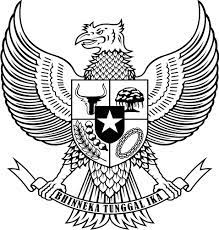 RENCANA KERJA DINAS LINGKUNGAN HIDUPTAHUN 2024PEMERINTAH KABUPATEN KARANGANYARPROVINSI JAWA TENGAH2023BAB IPENDAHULUANLatar BelakangPenyusunan Rencana Kerja Perangkat Daerah merupakan bentuk pelaksanaan Undang-Undang Nomor 25 Tahun 2004 tentang Sistem Perencanaan Pembangunan Nasional. Undang-Undang ini secara substansi mengamanatkan penyusunan Rencana Kerja sebagai dasar penyusunan Rencana Kerja Anggaran (RKA), serta sebagai salah pendukung suksesnya pencapaian sasaran pembangunan daerah sebagaimana telah ditetapkan dalam Rencana Pembangunan Jangka Menengah Daerah (RPJMD).Rencana Kerja yang selanjutnya disingkat dengan RENJA merupakan dokumen perencanaan untuk periode 1 (satu) tahun yang memuat kebijakan, program dan kegiatan, lokasi kegiatan, indikator kinerja, kelompok sasaran, pagu indikatif dan prakiraan maju yang menggambarkan kebutuhan dana guna memastikan kesinambungan kebijakan yang telah disetujui untuk setiap program dan kegiatan.Tahun 2024 merupakan tahun ke pertama dalam pelaksanaan dokumen   Rencana   Strategis  (Renstra)  Dinas  Lingkungan  Hidup  Tahun 2024-2026. RENJA  Tahun  2024  memuat tentang  hasil  evaluasi  pelaksanaan  RENJA  tahun  lalu  dengan  memperhatikan dokumen Rencana Strategis (Renstra) Tahun 2024-2026 dan dokumen RENJA tahun berjalan, kerangka ekonomi daerah, program  prioritas  pembangunan  daerah,  rencana  kerja  dan  pendanaannya  serta prakiraan  maju  dengan  mempertimbangkan  kerangka  pendanaan  dan  pagu indikatif,  baik  yang  bersumber  dari  APBD  maupun  sumber-sumber  lain  yang ditempuh dengan mendorong partisipasi masyarakat. Penetapan program prioritas berorientasi  pada  pemenuhan  hak–hak  dasar  masyarakat  dan  pencapaian keadilan yang berkesinambungan dan berkelanjutan.Proses penyusunan RENJA dilakukan melalui tahapan : (1) Persiapan penyusunan RENJA; (2) Penyusunan Awal Rancangan RENJA; (3) Penyusunan Rancangan RENJA; (4) Pelaksanaan Forum Perangkat Daerah/ Lintas Perangkat Daerah; (5) Perumusan Rancangan Akhir RENJA; dan Penetapan RENJA.Landasan HukumLandasan hukum penyusunan Rencana Kerja Dinas Lingkungan Hidup Kabupaten Karanganyar Tahun 2024 adalah sebagai berikut :Undang-Undang Nomor 13 Tahun 1950 tentang Pembentukan Daerah-daerah Kabupaten dalam Lingkungan Provinsi Jawa Tengah;Undang-Undang Nomor 25 Tahun 2004 tentang Sistem Perencanaan Pembangunan  Nasional (Lembaran Negara Republik Indonesia Tahun 2004 Nomor 104, Tambahan Lembaran Negara Republik Indonesia Nomor 4421);Undang-Undang Nomor 17 Tahun 2007 tentang Rencana Pembangunan Jangka Panjang Nasional Tahun 2005-2025 (Lembaran Negara Republik Indonesia Tahun 2007 Nomor 33, Tambahan Lembaran Negara Nomor 4700);Undang-Undang Republik Indonesia Nomor 18 Tahun 2008 tentang Pengelolaan  Sampah  (Lembaran  Negara  Republik  Indonesia Tahun 2008 Nomor 69, Tambahan Lembaran Negara Republik Indonesia Nomor 69);Undang-Undang Republik Indonesia Nomor 32 Tahun 2009 tentang Perlindungan dan Pengelolaan Lingkungan Hidup, sebagaimana telah diubah dengan Undang-Undang Nomor 11 Tahun 2020 tentang Cipta Kerja (Lembaran Negara Republik Indonesia  Tahun 2020 Nomor 245, Tambahan Lembaran Negara Republik Indonesia Nomor 6573); Undang-Undang Nomor 23 Tahun 2014 tentang Pemerintahan Daerah (Lembaran Negara Republik Indonesia Tahun 2014 Nomor 244, Tambahan Lembaran Negara Republik Indonesia Nomor 5587)  sebagaimana telah diubah beberapa kali, terakhir dengan Undang-Undang Nomor 11 Tahun 2020 tentang Cipta Kerja (Lembaran Negara Republik Indonesia Tahun 2020 Nomor 245, Tambahan Lembaran Negara Republik Indonesia Nomor 6573);Peraturan Pemerintah Nomor 8 Tahun 2008 tentang Tahapan, Tata Cara Penyusunan Pengendalian dan Evaluasi Pelaksanaan Rencana Pembangunan Daerah (Lembaran Negara Republik Indonesia Tahun 2008 Nomor 21, Tambahan Lembaran Negara Nomor 4698);Peraturan Pemerintah Nomor 81 Tahun 2012 Tentang Pengelolaan Sampah Rumah Tangga dan Sampah Sejenis Sampah Rumah Tangga (Lembaran Negara Republik Indonesia Tahun 2012 Nomor 188, Tambahan Lembaran Negara Nomor 5347);Peraturan Pemerintah Nomor 18 Tahun 2016 tentang Perangkat Daerah (Lembaran Negara Republik Indonesia Tahun 2016 Nomor 114) sebagaimana telah diubah dengan Peraturan Pemerintah Nomor 72 Tahun 2019 tentang Perubahan Atas Peraturan Pemerintah Nomor 18 Tahun 2016 tentang Perangkat Daerah (Lembaran Negara Republik Indonesia Tahun 2019 Nomor 187, Tambahan Lembaran Negara Republik Indonesia Nomor 6402);Peraturan Pemerintah Republik Indonesia Nomor 2 Tahun 2018 Tentang Standar Pelayanan Minimal (Lembaran Negara Republik Indonesia Tahun 2018 Nomor 2, Tambahan Lembaran Negara Republik Indonesia Nomor 6178); Peraturan Pemerintah Nomor 12 Tahun 2019 tentang Pengelolaan Keuangan Daerah (Lembaran Negara Republik Indonesia Tahun 2019 Nomor 42,  Tambahan  Lembaran  Negara  Republik  Indonesia Nomor 6322); Peraturan Pemerintah Nomor 13 Tahun 2019 tentang Laporan dan Evaluasi Penyelenggaraan Pemerintah Daerah (Lembaran Negara Republik Indonesia Tahun 2019 Nomor 52, Tambahan Lembaran Negara Republik Indonesia Nomor 6323);Peraturan Pemerintah Nomor 27 Tahun 2020 tentang Pengelolaan Sampah Spesifik (Lembaran Negara Republik Indonesia Tahun 2020 Nomor 141, Tambahan Lembaran Negara Nomor 6522);Peraturan Pemerintah Nomor 22 Tahun 2021 tentang Penyelenggaraan Perlindungan dan Pengelolaan Lingkungan Hidup (Lembaran Negara Republik  Indonesia Tahun 2021 Nomor 32, Tambahan Lembaran Negara Republik  Indonesia Nomor 6634);Peraturan Presiden Republik Indonesia Nomor 18 Tahun 2020 tentang  Rencana  Pembangunan  Jangka  Menengah  Nasional Tahun 2020-2024 (Lembaran Negara Republik Indonesia Tahun 2020 Nomor 10);Peraturan Menteri Dalam Negeri Nomor 86 Tahun 2017 tentang Tata Cara Perencanaan Pengendalian dan Evaluasi Pembangunan Daerah, Tata Cara Evaluasi Rancangan Peraturan Daerah Tentang Rencana Pembangunan Jangka Panjang Daerah dan Rencana Pembangunan Jangka Menengah Daerah Serta Tata Cara Perubahan Rencana Pembangunan Jangka Panjang Daerah dan Rencana Pembangunan Jangka Menengah Daerah dan Rencana Kerja Pemerintah Daerah;Peraturan Menteri Dalam Negeri Nomor 70 Tahun 2019 tentang Sistem Informasi Pemerintahan Daerah (SIPD); Peraturan Menteri Dalam Negeri Nomor 90 Tahun 2019 tentang Klasifikasi, Kodefikasi, dan Nomenklatur Perencanaan Pembangunan dan Keuangan Daerah; Peraturan Menteri Lingkungan Hidup dan Kehutanan Nomor P.16/MenLHK/Setjen/Set.1/8/2020 tentang Rencana Strategis Kementerian Lingkungan Hidup dan Kehutanan Tahun 2020-2024.Peraturan Menteri Dalam Negeri Nomor 20 Tahun 2020 tentang Percepatan Penanganan Corona Virus Disease 2019 di Lingkungan Pemerintah Daerah; Peraturan Daerah Provinsi Jawa Tengah Nomor 3 Tahun 2008 tentang Rencana Pembangunan Jangka Panjang Daerah Provinsi Jawa Tengah Tahun 2005-2025 (Lembaran Daerah Propinsi Jawa Tengah Tahun 2008 Nomor 3 Seri E Nomor 3, Tambahan Lembaran Daerah Provinsi Jawa Tengah Nomor 9); Peraturan Daerah Provinsi Jawa Tengah Nomor 5 Tahun 2019 tentang Rencana Pembangunan Jangka Menengah Daerah Provinsi Jawa Tengah Tahun 2018–2023 (Lembaran Daerah Provinsi Jawa Tengah Tahun 2019 Nomor 5, Tambahan Lembaran Daerah Provinsi Jawa Tengah Nomor 110);Peraturan Gubernur Jawa Tengah Nomor 13 Tahun 2019 tentang Rencana  Strategis  Perangkat  Daerah  Provinsi  Jawa  Tengah Tahun 2018-2023 (Berita Daerah Provinsi Jawa Tengah Tahun 2019    Nomor 13);Peraturan Daerah Kabupaten Karanganyar Nomor 14 Tahun 2009 tentang Rencana Pembangunan Jangka Panjang Daerah Kabupaten Karanganyar Tahun 2005-2025 (Lembaran Daerah Kabupaten Karanganyar Tahun 2009 Nomor 14);Peraturan Daerah Nomor 16 Tahun 2016 tentang Pembentukan dan Susunan Perangkat Daerah Kabupaten Karanganyar (Lembaran Daerah Kabupaten Karanganyar Tahun 2016 Nomor 16, Tambahan Lembaran Daerah Kabupaten Karanganyar Nomor 67), sebagaimana telah diubah dengan Peraturan Daerah Nomor 5 Tahun 2022 (Lembaran Daerah Kabupaten Karanganyar Tahun 2022 Nomor 5, Tambahan Lembaran Daerah Kabupaten Karanganyar Nomor 134);Peraturan Bupati Karanganyar No 107 Tahun 2021 tentang Kedudukan, Susunan Organisasi, Tugas dan Fungsi, Serta Tata Kerja Dinas Lingkungan Hidup; Peraturan Bupati Karanganyar Nomor 34 Tahun 2023 Tentang Rencana Kerja Pemerintah Daerah Tahun 2024.Maksud dan TujuanMaksud penyusunan RENJA Dinas Lingkungan Hidup Kabupaten Karanganyar Tahun 2024 ini adalah sebagai pedoman dalam melaksanakan program/ kegiatan selama 1 (satu) tahun pada Dinas Lingkungan Hidup. Penyusunan RENJA ini juga dimaksudkan untuk memperbaiki tolok ukur dan alat bantu bagi unit-unit kerja yang ada pada Dinas Lingkungan Hidup sehingga dapat secara konsekuen dan konsisten menyelenggarakan kegiatan sesuai dengan posisi dan peran yang diemban dalam mencapai visi, misi dan tujuan organisasi. Tujuan penyusunan RENJA adalah :Meningkatkan pelaksanaan fungsi perumusan kebijakan teknis bidang lingkungan hidup, penyelenggaraan urusan pemerintah dan pelayanan umum bidang lingkungan hidup; dan pelaksanaaan, pengawasan, pengendalian serta evaluasi dan pelaporan penyelenggaraan bidang lingkungan hidup; serta penguatan lembaga Dinas Lingkungan Hidup Kabupaten Karanganyar.Mensinkronkan dan mensinergikan program dan kegiatan Dinas Lingkungan Hidup dengan target dan sasaran pembangunan daerah sebagaimana terumus dalam dokumen perencanan daerah dan turut mendukung suksesnya pencapian sasaran pembangunan daerah yang telah ditetapkan dalam dokumen RKPD.Sistematika PenulisanSistematika penulisan Rencana Kerja Dinas Lingkungan Hidup Kabupaten Karanganyar adalah sebagai berikut :BAB I PENDAHULUANLatar BelakangLandasan HukumMaksud dan TujuanSistematika Penulisan BAB II HASIL EVALUASI RENCANA KERJA TAHUN 2022Evaluasi Pelaksanaan Rencana Kerja Tahun 2022Analisis Kinerja Dinas Lingkungan HidupIsu-isu Penting Penyelenggaraan Tugas dan Fungsi Dinas Lingkungan HidupReview terhadap Rancangan Awal RKPDPenelaahan Usulan Program dan Kegiatan MasyarakatBab III TUJUAN DAN SASARANTelaahan Terhadap Kebijakan NasionalTujuan dan Sasaran Rencana KerjaBab IV RENCANA KERJA DAN PENDANAAN4.1.  Rencana Kerja4.2.  PendanaanBab V PENUTUPBAB IIHASIL EVALUASI RENCANA KERJA TAHUN 20222.1. Evaluasi Pelaksanaan Rencana Kerja Tahun 2022Rencana Kerja (RENJA) Dinas Lingkungan Hidup Kabupaten Karanganyar ini menyajikan dasar pengukuran kinerja kegiatan dan pengukuran kinerja sasaran dan hasil apa yang telah diraih atau dilaksanakan oleh Dinas Lingkungan Hidup Kabupaten Karanganyar selama Tahun 2022 dan perkiraan target Tahun 2023. Pengukuran Kinerja kegiatan dan pengukuran kinerja sasaran melalui tahapan sebagai berikut :Penetapan Indikator Kinerja Penetapan Indikator Kinerja merupakan ukuran kuantitatif dan kualitatif yang menggambarkan tingkat pencapaian suatu kegiatan yang telah ditetapkan.  Indikator Kinerja kegiatan meliputi indikator masukan (input)  keluaran (output), hasil (outcome) manfaat (benefit) dan dampak (impact) indikator-indikator tersebut dapat berupa dana, sumber daya manusia, laporan,  buku dan indikator lainnya. Penetapan indikator kinerja untuk masing-masing jenis indikator yang telah ditetapkan.   Capaian Analisis Kinerja Pengukuran kinerja dilakukan dengan menggunakan indikator kinerja kegiatan. Pengukuran ini dilakukan dengan memanfaatkan data kinerja.Evaluasi Program Kegiatan Tahun 2022Anggaran Tahun 2022 Dinas Lingkungan Hidup Kabupaten Karanganyar sebesar Rp 15,496,702,000,- yang terdiri dari dana APBD murni (DAU). Dana tersebut digunakan untuk membiayai urusan wajib bidang lingkungan hidup meliputi 11 (sebelas) program yang terbagi atas 19 (sembilan belas) kegiatan dan 51 (lima puluh satu) sub kegiatan.   Dari   jumlah   dana   tersebut,   anggaran   yang  terealisasi sebesar Rp. 14,519,221,072,- dengan capaian kinerja fisik sebesar 100%.  Sedangkan untuk capaian kegiatan keuangan tahun anggaran 2022 sebesar 95.51 %, disajikan dalam tabel berikut :Tabel 2.1Capaian Kinerja Keuangan DLH Tahun 2022Belanja Pegawai Dinas Lingkungan Hidup Kabupaten Karanganyar tahun 2022 sebesar Rp. 7.477.656.000,- dan yang terealisasi adalah sebesar Rp. 6.962.840.856,- sehingga selisih pagu anggaran sebesar Rp. 514.815.144,-. Dengan demikian capaian realisasi keuangan belanja pegawai mencapai 93,12%.Belanja barang dan jasa Dinas Lingkungan Hidup Kabupaten Karanganyar     tahun     2022     mendapatkan     alokasi     sebesar    Rp.    6.999.333.400,-       dan      yang      terealisasi      sebesar      Rp. 6.876.378.416,-  sehingga terdapat sisa anggaran yaitu sebesar Rp. 122.954.984,-. Dengan demikian untuk capaian realisasi keuangan belanja barang dan jasa mencapai 98,24%.Belanja modal Dinas Lingkungan Hidup Kabupaten Karanganyar   tahun   2022   mendapatkan  alokasi  sebesar  Rp.   724.712.600,-     dan     yang     terealisasi     sebesar     Rp. 680.001.800,- sehingga terdapat sisa anggaran yaitu sebesar Rp. 44.710.800,-. Dengan demikian untuk capaian realisasi keuangan belanja modal 93,83%.Anggaran Belanja Operasi dan Belanja Modal Dinas Lingkungan Hidup Kabupaten Karanganyar bersumber dari dana Anggaran Pendapatan    dan   Belanja   Daerah   Kabupaten  Karanganyar  Tahun 2022.2.2.  Analisis Kinerja Dinas Lingkungan HidupPengukuran kinerja dari sasaran strategis yang telah ditetapkan oleh Dinas Lingkungan Hidup Kabupaten Karanganyar dilakukan dengan membandingkan antara target kinerja dengan realisasi kinerja. Indikator kinerja sebagai tolok ukur keberhasilan dari tujuan dan sasaran strategis Dinas Lingkungan Hidup Kabupaten Karanganyar.Tujuan  Rencana  Pembangunan  Daerah  Kabupaten  Karanganyar Tahun 2024-2026  yang terkait dengan urusan berdasarkan tugas dan fungsi Dinas Lingkungan Hidup adalah Meningkatkan Daya Saing Daerah dengan sasaran meningkatnya wilayah tangguh bencana berbasis lingkungan.	Tujuan yang ditetapkan oleh Dinas Lingkungan Hidup Kabupaten Karanganyar terkait dengan tujuan dan sasaran yang ingin dicapai dalam Rencana Pembangunan Daerah Kabupaten Karanganyar Tahun 2024-2026 adalah “Meningkatkan kualitas lingkungan hidup”, dengan sasaran sebagai berikut :Terkendalinya pencemaran dan kerusakan lingkunganMeningkatnya kualitas lahanMeningkatnya kualitas tata laksana pemerintahan  Dengan tujuan : Meningkatnya kualitas lingkungan hidup dengan indikator tujuan, yaitu Indeks Kualitas Lingkungan Hidup, maka telah ditentukan pula sasaran strategis Dinas Lingkungan Hidup Kabupaten Karanganyar untuk tahun 2024-2026 sebagai berikut :Terkendalinya pencemaran dan kerusakan lingkungan Indikator sasaran :1.1. Indeks Kualitas Air1.2. Indeks Kualitas Udara1.3. Indeks Kualitas Tutupan LahanMeningkatnya kualitas lahanIndikator sasaran : Indeks Kualitas LahanMeningkatnya kualitas tata laksana pemerintahan  Indikator sasaran : Nilai evaluasi AKIP OPDSasaran strategis Dinas Lingkungan Hidup Kabupaten Karanganyar sama dengan Indikator Kinerja Utama (IKU) dari Dinas Lingkungan Hidup. Dengan demikian pencapaian target indikator tujuan dan sasaran strategis sama dengan pencapaian target IKU Dinas Lingkungan Hidup. Capaian target IKU Dinas Lingkungan Hidup yang disajikan dalam tabel berikut ini :Tabel 2.2.Pengukuran KinerjaDinas Lingkungan Hidup Kabupaten Karanganyar Tahun 2022Indeks Kualitas Lingkungan Hidup tahun 2022 dihitung dari hasil akumulasi perhitungan 0,36 Indeks Kualitas Air (IKA) ditambah 0,405 dari Indeks Kualitas Udara (IKU) ditambah 0,219 Indeks Kualitas Tutupan Lahan (IKTL). Rumusan perhitungan tersebut berdasarkan dari ketentuan pada Surat Direktorat Jenderal Pengendalian Pencemaran dan Kerusakan Lingkungan, Kementerian Lingkungan Hidup dan Kehutanan dengan Nomor S-318/PPKL/SET/REN.0/12/2020 tanggal 4 Desember 2020 tentang Metode Perhitungan IKLH 2020-2024. Tahun 2022, diperoleh capaian Indeks Kualitas Air 55,71, Indeks Kualitas Udara 80,71 dan Indeks Kualitas Tutupan Lahan sebesar 43,79. Capaian indikator kinerja pada Dinas Lingkungan Hidup Kabupaten Karanganyar pada tahun 2022 secara keseluruhan memenuhi target yang sudah ditetapkan, bahkan persentase capaian melebihi target yang ditentukan. Indikator kinerja untuk indeks kualitas air pada tahun 2022 yaitu sebesar 105,71%, masuk pada kriteria Sangat Baik ( > 100%), Permendagri No.54 Th.2010.  Indikator kinerja untuk indeks kualitas udara pada LKjIP DLH Kab.Karanganyar tahun 2022 sebesar 107,18%, termasuk dalam kriteria Sangat Baik ( > 100%), Permendagri No.54 Th.2010. Indikator kinerja untuk indeks kualitas tutupan lahan tahun 2022 sebesar 128,34%, termasuk dalam kriteria Sangat Baik (> 100%), Permendagri No.54 Th.2010. Indikator kinerja untuk IKLH tahun 2022 tercapai pada skala pengukuran ordinal capaian kinerja lebih dari 100%, yaitu sebesar 109,42% sehingga termsuk dalam kriteria Sangat Baik ( > 100%), Permendagri No.54 Th.2010. Adanya IKLH (Indeks Kualitas Lingkungan Hidup) melebihi target, hal ini dipengaruhi oleh meningkatnya kesadaran masyarakat dalam menjaga kelestarian lingkungan dalam perlindungan dan pengelolaan lingkungan hidup.Adapun untuk nilai evaluasi AKIP Dinas Lingkungan Hidup Kabupaten Karanganyar mengalami penurunan dari tahun sebelumnya, yaitu dari 74,62 menjadi 69,60. Hal ini dikarenakan adanya perbedaan standar penilaian yang mengacu pada Permenpanrb No. 88 Tahun 2021.2.3 Isu-isu Penting Penyelenggaraan Tugas dan Fungsi Dinas Lingkungan HidupIsu internal Tugas pokok dan fungsi selalu cermat dan tanggap atas segala kondisi dan situasi yang terjadi di dalam perkembangan dan keinginan masyarakat sehingga apa yang diinginkan semua pihak dapat diwujudkan dengan baik dan terencana.Sumber daya manusia aparatur Mengikuti pendidikan lanjutan, kursus, pelatihan untuk meningkatkan proses hasil kegiatan;Kriteria kelayakan SDM sesuai dengan tupoksi dan kebutuhan untuk meningkatkan profesionalisme aparatur; Kriteria kelayakan SDM sesuai dengan tupoksi dan kebutuhan untuk seleksi rekruitmen aparatur yang sesuai dengan latar belakang profesionalisme.Sarana dan prasarana Mengembangkan sarana dan prasarana untuk mendukung manajemen pengelolaan lingkungan hidup yang lebih baik dalam menunjang pembangunan; Pemanfaatan sarana dan prasarana sesuai dengan tuntutan tugas; Daftar kebutuhan dan pemeliharaan untuk melakukan pengadaan secara bertahap dan optimalisasi pemeliharaan.Keterbatasan kemampuan anggaran pemerintah daerah Keterbatasan pada kemampuan anggaran tersebut tidak saja dialami oleh pemerintah pusat namun juga dialami oleh Pemerintah Daerah Kabupaten Karanganyar. Salah satu konsekuensi menjadi daerah otonomi harus mampu membiayai kebutuhan daerah, sehingga Pemerintah Kabupaten Karanganyar menerapkan skala prioritas untuk berbagai kebutuhan program dan kegiatan sehingga tidak semua program dan kegiatan yang disusun dapat disetujui penganggarannya. Sehingga diperlukan kreativitas dan inovasi dalam menyikapi keterbatasan anggaran untuk dapat menampung semua aspirasi dan program yang ada. Isu eksternal Globalisasi Seiring kemajuan jaman pemerintah daerah dituntut untuk selalu mengembangkan ilmu pengetahuan dengan cara mengikuti perkembangan teknologi agar para aparatur berdaya saing tinggi dan memiliki kemampuan yang sejajar agar daerah dapat berkembang dengan pesat. Kemajuan di bidang teknologi, transportasi, telekomunikasi dan informasi telah menciptakan dunia tanpa batas memudahkan terjadinya mobilitas manusia antar daerah maupun pertukaran informasi melalui dunia maya (virtual).Peraturan perundang-undangan Gerakan reformasi nasional telah mendorong dilaksanakannya berbagai perubahan-perubahan penting dalam praktek penyelenggaraan good government dengan menerapkan prinsip partisipasi masyarakat, transparasi, dan akuntabilitas. Dibutuhkan komitmen dari semua pihak, pemerintah dan masyarakat serta pengembangan dan penerapan sistem pertanggungjawaban yang tepat, jelas dan nyata supaya penyelenggaran good government dan pembangunan dapat berlangsung secara berdaya guna, berhasil guna, bersih dan bertanggung jawab dan bebas dari KKN. 2.4  Review terhadap Rancangan Awal RKPD	Review terhadap rancangan awal RKPD tahun 2022 terhadap hasil analisis kebutuhan dapat dilihat pada tabel berikut ini :Tabel 2.3Review Terhadap Rancangan Awal RKPD Tahun 2022 Kabupaten Karanganyar2.5. Penelaahan Usulan Program dan Kegiatan Masyarakat			Dinas Lingkungan Hidup Kabupaten Karanganyar akan menampung usulan program dan kegiatan yang diusulkan para pemangku kepentingan baik dari kelompok masyarakat terkait langsung dengan pelayanan LSM, asosiasi-asosiasi maupun dari OPD Kabupaten yang langsung ditujukan kepada OPD maupun berdasarkan hasil pengumpulan informasi OPD dari penelitian lapangan dan pengamatan pelaksanaan musrenbang kecamatan. BAB IIITUJUAN DAN SASARANTelaahan Terhadap Kebijakan NasionalRencana Strategis (Renstra) Kementerian Lingkungan Hidup dan Kehutanan (KLHK) 2020-2024 adalah dokumen perencanaan pembangunan KLHK untuk periode 2020-2024, yang merupakan penjabaran dari Rencana Pembangunan Jangka Menengah Nasional (RPJMN) 2020-2024, yang telah merumuskan langkah-langkah sistematis ke dalam rumusan visi dan misi, tujuan, sasaran strategis, hingga program dan kegiatan dengan target kinerja terukur yang selaras dan mendukung terwujudnya Visi dan Misi Presiden dan Wakil Presiden, yaitu: “Terwujudnya Indonesia Maju yang Berdaulat, Mandiri dan Berkepribadian Berlandaskan Gotong Royong”.Sejalan dengan Visi dan Misi Presiden dan Wakil Presiden di atas, serta mengacu pada tugas, fungsi dan kewenangan yang dimandatkan kepada KLHK sebagaimana telah ditetapkan dalam peraturan perundang-undangan, maka rumusan Visi KLHK adalah : “Terwujudnya Keberlanjutan Sumber Daya Hutan dan Lingkungan Hidup untuk Kesejahteraan Masyarakat” dalam mendukung “Terwujudnya Indonesia Maju yang Berdaulat, Mandiri dan Berkepribadian Berlandaskan Gotong Royong”. Pada pernyataan Visi KLHK di atas, terdapat dua kata kunci, yaitu Keberlanjutan dan Kesejahteraan, dengan makna sebagai berikut: Keberlanjutan berarti pembangunan yang dilaksanakan oleh KLHK harus dapat menjaga kelestarian sumber daya hutan, kualitas lingkungan hidup, kehidupan ekonomi dan sosial masyarakat serta meningkatkan pembangunan yang inklusif disertai dengan pelaksanaan tata kelola pembangunan yang mampu meningkatkan kualitas dan taraf hidup masyarakat Indonesia baik laki-laki maupun perempuan dari satu generasi ke generasi berikutnya.Kesejahteraan berarti tercapainya perbaikan kualitas dan taraf hidup masyarakat Indonesia baik laki-laki maupun perempuan secara adil dan setara.Rumusan Misi Presiden dan Wakil Presiden di atas, khususnya yang berkenaan dengan Misi ke-4 yakni: “Mencapai Lingkungan Hidup yang Berkelanjutan” menunjukkan pernyataan yang sangat relevan dan terkait langsung dengan tugas, fungsi dan kewenangan KLHK. Untuk itu, pernyataan Misi Presiden dan Wakil Presiden tersebut akan dijadikan sebagai acuan dalam merumuskan lebih lanjut pernyataan Misi KLHK. Dengan memperhatikan Misi Presiden dan Wakil Presiden serta berpedoman pada tugas, fungsi dan kewenangan KLHK, sebagaimana telah ditetapkan dalam Undang-Undang Nomor 41 Tahun 1999 tentang Kehutanan dan Undang- Undang Nomor 32 Tahun 2009 tentang Perlindungan dan Pengelolaan Lingkungan Hidup serta Peraturan Presiden Nomor 16 Tahun 2015 tentang Kementerian Lingkungan Hidup dan Kehutanan, maka misi KLHK yaitu: Mewujudkan hutan yang lestari dan lingkungan hidup yang berkualitas; Mengoptimalkan manfaat ekonomi sumber daya hutan dan lingkungan secara berkeadilan dan berkelanjutan; Mewujudkan keberdayaan masyarakat dalam akses kelola hutan baik laki-laki maupun perempuan secara adil dan setara; dan Mewujudkan tata kelola pemerintahan yang baik.Tujuan KLHK merupakan penjabaran dari visi dan misi KLHK yang memuat harapan yang akan dicapai secara umum dan selanjutnya dirinci ke dalam sasaran strategis KLHK. Adapun rumusan tujuan KLHK yaitu: Meningkatkan kualitas lingkungan hidup dan kehutanan serta ketahanan terhadap perubahan iklim; Meningkatkan pemanfaatan potensi ekonomi dari sumber daya hutan dan lingkungan hidup; Meningkatkan akses kelola hutan bagi masyarakat baik laki-laki maupun perempuan secara adil dan setara dengan tetap menjaga keberadaan dan kelestarian fungsi hutan; Meningkatkan tata kelola, inovasi dan daya saing bidang lingkungan hidup dan kehutanan.Sasaran strategis pembangunan KLHK adalah kondisi yang ingin dicapai oleh KLHK pada akhir periode perencanaan yakni suatu capaian indikator kinerja pada tataran dampak (impact) sebagai akibat kumulatif dari terealisasinya program pembangunan yang telah dilaksanakan oleh seluruh unit kerja lingkup KLHK selama tahun 2020-2024. Adapun rumusan sasaran strategis untuk tingkat Kementerian Lingkungan Hidup dan Kehutanan (KLHK) adalah: Terwujudnya lingkungan hidup dan hutan yang berkualitas serta tanggap terhadap perubahan iklim dengan indikator yaitu: Indeks Kualitas Lingkungan Hidup (IKLH), Penurunan Emisi Gas Rumah Kaca (GRK) yang terverifikasi pada Sektor Kehutanan dan Limbah, Penurunan laju Deforestasi, Indeks Kinerja Pengelolaan Sampah (IKPS), Luas lahan dalam DAS yang dipulihkan kondisinya, dan Luas kawasan Bernilai Konservasi Tinggi (HCV-High Conservation Values); Tercapainya optimalisasi pemanfaatan sumber daya hutan dan lingkungan sesuai dengan daya dukung dan daya tampung lingkungan, dengan indikator yaitu: Kontribusi Sektor Lingkungan Hidup dan Kehutanan terhadap PDB Nasional, Nilai Ekspor Hasil Hutan, TSL dan Bioprospecting, dan Peningkatan Nilai Penerimaan Negara Bukan Pajak (PNBP) Fungsional KLHK; Terjaganya keberadaan, fungsi dan distribusi manfaat hutan yang berkeadilan dan berkelanjutan, dengan indikator yaitu: Luas kawasan hutan dengan Status Penetapan, Luas Kawasan Hutan yang Dilepas untuk TORA (Tanah Objek Reforma Agraria), dan Luas Kawasan Hutan yang Dikelola oleh Masyarakat;Terselenggaranya Tata Kelola dan Inovasi Pembangunan Lingkungan Hidup dan Kehutanan (LHK) yang Baik serta Kompetensi SDM LHK yang Berdaya Saing, dengan indikator yaitu: Indeks Efektivitas Pengelolaan Kawasan hutan, Jumah Kasus LHK yang Ditangani melalui Penegakan Hukum, Indeks Sistem Pemerintahan Berbasis Elektronik (Indeks-SPBE),Hasil Litbang yang Inovatif dan/atau Implementatif, (5) Nilai Kinerja Reformasi Birokrasi, Opini WTP atas Laporan Keuangan KLHK, Indeks Produktivitas dan Daya Saing SDM LHK, dan Level Maturitas SPIP (Sistem Pengendalian Intern Pemerintah) KLHKMemperhatikan   visi,   misi,   tujuan,    sasaran    strategis    dan  kebijakan    Kementerian    Lingkungan    Hidup    dan    Kehutanan   Tahun 2020-2024, pada prinsipnya sasaran strategi dan kebijakan Kementerian Lingkungan Hidup dan Kehutanan tersebut akan menjadi salah satu faktor pendorong atas peningkatan kualitas pelayanan Dinas Lingkungan Hidup Kabupaten Karanganyar, dikarenakan kebijakan Kementerian Lingkungan Hidup dan Kehutanan tersebut secara langsung akan mendukung penyelesaian permasalahan lingkungan hidup di Kabupaten Karanganyar.Tabel 3.1.Permasalahan Pelayanan Dinas Lingkungan Hidup Kabupaten Karanganyar Berdasarkan Sasaran Jangka Menengah Renstra Kementerian Lingkungan Hidup dan Kehutanan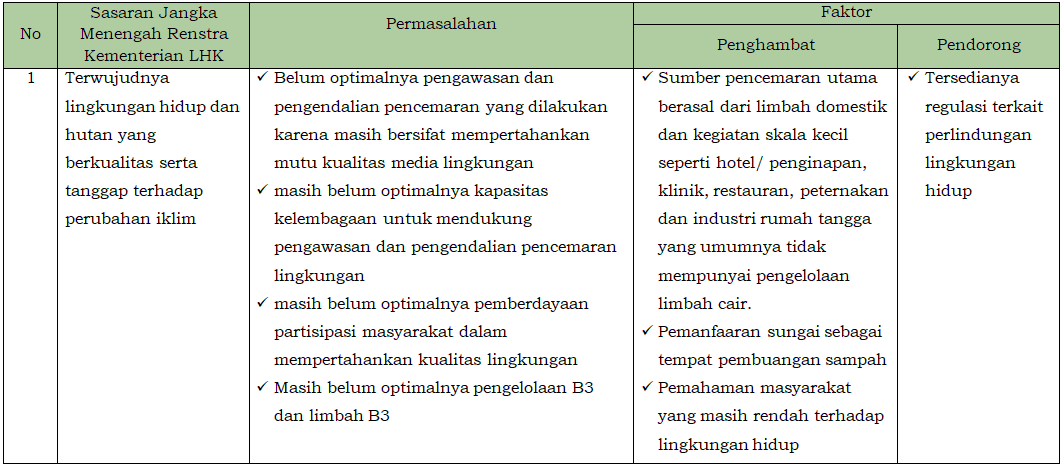 Tujuan dan Sasaran Rencana Kerja	Tujuan  Rencana  Pembangunan  Daerah  Kabupaten  Karanganyar Tahun 2024-2026  yang terkait dengan urusan berdasarkan tugas dan fungsi Dinas Lingkungan Hidup adalah Meningkatkan Daya Saing Daerah dengan sasaran meningkatnya wilayah tangguh bencana berbasis lingkungan.	Tujuan yang ditetapkan oleh Dinas Lingkungan Hidup Kabupaten Karanganyar terkait dengan tujuan dan sasaran yang ingin dicapai dalam Rencana Pembangunan Daerah Kabupaten Karanganyar Tahun 2024-2026 adalah “Meningkatnya kualitas lingkungan hidup”, dengan sasaran sebagai berikut :Terkendalinya pencemaran dan kerusakan lingkunganMeningkatnya kualitas lahanMeningkatnya kualitas tata laksana pemerintahan Tabel 3.2.Tujuan, Sasaran Jangka Menengah Dinas Lingkungan Hidup Kabupaten Karanganyar Tahun 2024	Dalam tabel 3.2 terdapat perubahan Target di Renstra dan Renja, hal ini dikarenakan untuk capaian indeks kualitas lingkungan hidup, indeks kualitas air, indek kualitas udara, dan indeks kualitas tutupan lahan di tahun 2023 telah melebihi target yang ada di tahun 2024, sehingga penetapan target di Renja disesuaikan dengan capaian tahun 2023. Sendangkan untuk nilai evaluasi AKIP OPD, juga terjadi perubahan, karena target terlalu tinggi dibandingkan capaian tahun 2022 sebesar 69,60.BAB IV RENCANA KERJA DAN PENDANAAN4.1 Rencana KerjaDinas Lingkungan Hidup bertanggung jawab mendukung tercapainya misi Kepala Daerah Terpilih yang pertama dengan tujuan mewujudkan kualitas pembangunan infrastruktur yang memadai dan berwawasan lingkungan. Sasaran pada misi tersebut yang terkait dengan fungsi Dinas Lingkungan Hidup adalah meningkatnya kualitas lingkungan hidup.Guna mencapai tujuan dan sasaran tingkat daerah tersebut telah ditetapkan tujuan dan sasaran Dinas Lingkungan Hidup yang upaya pencapaiannya dilaksanakan melalui program sebagai berikut :Program Perencanaan Lingkungan HidupRencana Perlindungan dan Pengelolaan Lingkungan Hidup (RPPLH) Kabupaten/Kotaa. Penyusunan dan Penetapan RPPLH Kabupaten/KotaPenyelenggaraan Kajian Lingkungan Hidup Strategis (KLHS) Kabupaten/KotaPembuatan dan Pelaksanaan KLHS RPJPD/RPJMDPembuatan dan Pelaksanaan KLHS untuk KRP yang Berpotensi Menimbulkan Dampak/Resiko Lingkungan HidupProgram Pengendalian Pencemaran dan Perusakan Lingkungan HidupPencegahan Pencemaran dan/atau Kerusakan Lingkungan Hidup Kabupaten/KotaKoordinasi, Sinkronisasi, dan Pelaksanaan Pencegahan Pencemaran Lingkungan Hidup Dilaksanakan terhadap Media Tanah, Air, Udara, dan LautKoordinasi, Sinkronisasi, dan Pelaksanaan Pengendalian Emisi Gas Rumah Kaca, Mitigasi dan Adaptasi Perubahan IklimPengelolaan Laboratorium Lingkungan Hidup Kabupaten/KotaPenanggulangan Pencemaran dan/atau Kerusakan Lingkungan Hidup Kabupaten/KotaPemberian Informasi Peringatan Pencemaran dan/atau Kerusakan Lingkungan Hidup pada MasyarakatPemulihan Pencemaran dan/atau Kerusakan Lingkungan Hidup Kabupaten/KotaKoordinasi, Sinkronisasi dan Pelaksanaan RehabilitasiProgram Pengelolaan Keanekaragaman Hayati (KEHATI)Pengelolaan Keanekaragaman Hayati Kabupaten/KotaPengelolaan Taman Keanekaragaman Hayati di Luar Kawasan HutanProgram Pengendalian Bahan Berbahaya dan Beracun (B3) dan Limbah Bahan Berbahaya dan Beracun (Limbah B3)Penyimpanan Sementara Limbah B3Fasilitasi Pemenuhan Komitmen Izin Penyimpanan Sementara Limbah B3 Dilaksanakan melalui Sistem Pelayanan Perizinan Berusaha Terintegrasi secara ElektronikProgram Pembinaan dan Pengawasan Terhadap Izin Lingkungan dan Izin Perlindungan dan Pengelolaan Lingkungan Hidup (PPLH)Pembinaan dan Pengawasan Terhadap Usaha dan/atau Kegiatan yang Izin Lingkungan dan Izin PPLH diterbitkan oleh Pemerintah Daerah Kabupaten/KotaFasilitasi Pemenuhan Ketentuan dan Kewajiban Izin Lingkungan dan/atau Izin PPLHPengawasan Usaha dan/atau Kegiatan yang Izin Lingkungan Hidup, Izin PPLH yang Diterbitkan oleh Pemerintah Daerah Kabupaten/KotaProgram Peningkatan Pendidikan, Pelatihan dan Penyuluhan Lingkungan Hidup untuk MasyarakatPenyelenggaraan Pendidikan, Pelatihan, dan Penyuluhan Lingkungan Hidup untuk Lembaga Kemasyarakatan Tingkat Daerah Kabupaten/KotaPeningkatan Kapasitas dan Kompetensi Sumber Daya Manusia Bidang Lingkungan Hidup untuk Lembaga KemasyarakatanPendampingan Gerakan Peduli Lingkungan HidupPenyelenggaraan Penyuluhan dan Kampanye Lingkungan HidupProgram Penghargaan Lingkungan Hidup untuk Masyarakat Penilaian Kinerja Masyarakat/Lembaga Masyarakat/Dunia Usaha/Dunia Pendidikan/ Filantropi dalam Perlindungan dan Pengelolaan Lingkungan HidupPenilaian Kinerja Masyarakat/Lembaga Masyarakat/Dunia Usaha/Dunia Pendidikan/ Filantropi dalam Perlindungan dan Pengelolaan Lingkungan HidupProgram Penanganan Pengaduan Lingkungan HidupPenyelesaian Pengaduan Masyarakat di Bidang Perlindungan dan Pengelolaan Lingkungan Hidup (PPLH) Kabupaten/KotaPengelolaan Pengaduan Masyarakat terhadap PPLH Kabupaten/KotaProgram Pengelolaan PersampahanPengelolaan SampahPengurangan Sampah dengan melakukan Pembatasan, Pendauran Ulang dan Pemanfaatan KembaliPenanganan Sampah dengan Melakukan Pemilahan, Pengumpulan, Pengangkutan, Pengolahan, dan Pemrosesan Akhir Sampah di TPA/TPST/SPA Kabupaten/KotaPenyediaan Sarana dan Prasarana Pengelolaan Persampahan di TPA/TPST/SPASelain program utama tersebut, didukung pula oleh program Penunjang Urusan Pemerintahan Daerah Kabupaten/Kota dengan kegiatan-kegiatan sebagai berikut :Perencanaan, Penganggaran dan Evaluasi Kinerja Perangkat DaerahPenyusunan Dokumen Perencanaan Perangkat DaerahKoordinasi dan Penyusunan Dokumen RKA-SKPDKoordinasi dan Penyusunan Dokumen Perubahan RKA-SKPDKoordinasi dan Penyusunan DPA-SKPDKoordinasi dan Penyusunan Perubahan DPA-SKPDKoordinasi dan Penyusunan Laporan Capaian Kinerja dan Ikhtisar Realisasi Kinerja SKPDEvaluasi Kinerja Perangkat DaerahAdministrasi Keuangan Perangkat DaerahPenyediaan Gaji dan Tunjangan ASNPelaksanaan Penatausahaan dan Pengujian / Verifikasi Keuangan SKPDKoordinasi dan Penyusunan Laporan Keuangan Akhir Tahun SKPDKoordinasi dan Penyusunan Laporan Keuangan Bulanan/ Triwulanan/ Semesteran SKPDAdministrasi Barang Milik Daerah pada Perangkat DaerahPenatausahaan Barang Milik Daerah pada SKPDAdministrasi Kepegawaian Perangkat DaerahPendidikan dan Pelatihan Pegawai Berdasarkan Tugas dan FungsiAdministrasi Umum Perangkat DaerahPenyediaan Komponen Instalasi Listrik/Penerangan Bangunan KantorPenyediaan Peralatan dan Perlengkapan KantorPenyediaan Barang Cetakan dan PenggandaanPenyediaan Bahan Bacaan dan Peraturan Perundang-undanganFasilitasi Kunjungan TamuPenyelenggaraan Rapat Koordinasi dan Konsultasi SKPDDukungan Pelaksanaan Sistem Pemerintahan Berbasis Elektronik pada SKPDPengadaan Barang Milik Daerah Penunjang Urusan Pemerintah DaerahPengadaan Kendaraan Dinas Operasional atau LapanganPenyediaan Jasa Penunjang Urusan Pemerintahan DaerahPenyediaan Jasa Surat MenyuratPenyediaan Jasa Komunikasi, Sumber Daya Air, dan ListrikPenyediaan Jasa Peralatan dan Perlengkapan KantorPenyediaan Jasa Pelayanan Umum KantorPemeliharaan Barang Milik Daerah Penunjang Urusan Pemerintahan DaerahPenyediaan Jasa Pemeliharaan, Biaya Pemeliharaan dan Pajak Kendaraan Perorangan Dinas atau Kendaraan Dinas JabatanPenyediaan Jasa Pemeliharaan, Biaya Pemeliharaan, Pajak dan Perizinan  Kendaraan Dinas Operasional atau LapanganPemeliharaan/Rehabilitasi Gedung Kantor dan Bangunan Lainnya4.2 PendanaanSumber dana yang dibutuhkan menunjukkan asal dari penyediaan dana, yang dapat berasal dari APBD Kabupaten, APBD Provinsi maupun APBN.Pemisahan sumber dana diperlukan untuk menyusun rencana APBD Kabupaten dan membuat usulan Program dan kegiatan ke tingkat Provinsi dan ataupun Pusat. RENJA Dinas Lingkungan Hidup Tahun 2023 didanai dari APBD Pemerintah Kabupaten Karanganyar yaitu Dana Alokasi Umum (DAU).  Rencana   Kerja  dan  Pendanaan  Dinas  Lingkungan  Hidup  Tahun 2023 dapat dilihat dari tabel di bawah ini :Tabel 4.1Rencana Kerja dan Pendanaan Dinas Lingkungan Hidup Tahun 2024BAB VPENUTUP	Rencana Kerja (RENJA) Dinas Lingkungan Hidup Kabupaten Karanganyar tahun 2024 ini disusun sebagai pedoman dalam penyusunan rencana kerja tahunan dan rencana kerja anggaran dalam kurun waktu 1 (satu) tahun dengan mengacu pada pendekatan perancangan penganggaran bidang lingkungan hidup yang dilaksanakan oleh Dinas Lingkungan Hidup Kabupaten Karanganyar baik melalui peran serta lembaga swadaya masyarakat maupun kalangan swasta. Rencana kerja ini merupakan dasar evaluasi dan laporan pelaksanaan atas kinerja tahunan untuk setiap periode terbatas. Rencana program tahunan Dinas Lingkungan Hidup Kabupaten Karanganyar merupakan integritas dengan Rencana Pembangunan Daerah (RPD) Kabupaten Karanganyar Tahun 2024-2026 dan   RENSTRA  Dinas   Lingkungan   Hidup   Kabupaten    Karanganyar    tahun 2024-2026.	Rencana kerja ini telah memuat seluruh aspek yang diharapkan untuk dapat memberikan jawaban sekaligus solusi bagi pengelolaan dan perlindungan lingkungan hidup di Kabupaten Karanganyar oleh sebab itu pelaksanaan RENJA membutuhkan kecermatan, kreativitas, dan respon terhadap masalah-masalah lingkungan hidup. Dengan demikian dokumen perencanaan ini memiliki sifat yang dinamis, tepat sasaran dan berdaya guna, serta sesuai dengan tujuan sasaran Dinas Lingkungan Hidup.	Selanjutnya RENJA Dinas Lingkungan Hidup Kabupaten Karanganyar tahun 2024 ini menjadi acuan kerjasama bagi sub bagian dan bidang-bidang teknis pelaksana di Dinas Lingkungan Hidup sesuai dengan tugas pokok dan fungsi masing-masing. Untuk itu diharapkan sub bagian dan bidang-bidang melaksanakan dengan baik dan akuntabel dengan mengedepankan peningkatan capaian kinerja dan target. BUPATI KARANGANYAR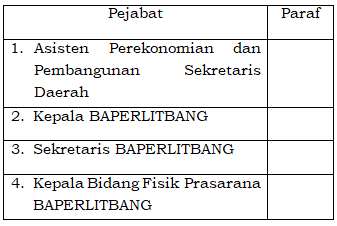 JULIYATMONO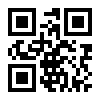 URAIANURAIANURAIANANGGARANREALISASI%BELANJA OPERASIBELANJA OPERASI14,476,989,40013,839,219,272 95.59Belanja Pegawai7,477,656,0006,962,840,85693.12Belanja Barang dan Jasa6,999,333,4006,876,378,41698.24Belanja Hibah0 00.00 BELANJA MODALBELANJA MODAL724,712,600680,001,80093.83Belanja Modal Peralatan dan Mesin295,000,000276,392,40093.69Belanja Modal Jalan, Irigasi dan Jaringan404,712,600378,609,40093.55Belanja Modal Gedung dan Bangunan25,000,00025,000,000100.00BELANJA DAERAHBELANJA DAERAHBELANJA DAERAH15,201,702,00014,519,221,07295.51 NoIndikator KinerjaCapaian 2021202220222022Target Akhir Renstra (2023)% Capaian terhadap Target AkhirNoIndikator KinerjaCapaian 2021TargetRealisasi% CapaianTarget Akhir Renstra (2023)% Capaian terhadap Target Akhir1Indeks Kualitas Lingkungan Hidup64,0457,7863,22109,42%58,24108,55%2Indeks Kualitas Air56,6752,7055,71105,71%52,80105,51%3Indeks Kualitas Udara72,3675,3080,71107,18%75,40107,04%4Indeks Kualitas Tutupan Lahan63,3334,1243,79128,34%35,85122,15%Urusan/ Bidang Urusan Pemerintahan Daerah Dan Program/ KegiatanRencana Tahun 2022Rencana Tahun 2022Rencana Tahun 2022Rencana Tahun 2022Urusan/ Bidang Urusan/ Program/ Kegiatan/ Sub KegiatanHasil Analisis Kebutuhan Tahun 2022Hasil Analisis Kebutuhan Tahun 2022Hasil Analisis Kebutuhan Tahun 2022Hasil Analisis Kebutuhan Tahun 2022Urusan/ Bidang Urusan Pemerintahan Daerah Dan Program/ KegiatanLokasi Output KegiatanKeluaran Sub KegiatanTarget Volume satuanPagu Indikatif (Rp.)Urusan/ Bidang Urusan/ Program/ Kegiatan/ Sub KegiatanLokasiIndikator Kinerja Program/KegiatanTarget Volume satuanPagu Indikatif (Rp.)Urusan/ Bidang Urusan Pemerintahan Daerah Dan Program/ KegiatanLokasi Output KegiatanKeluaran Sub KegiatanTarget Volume satuanPagu Indikatif (Rp.)Urusan/ Bidang Urusan/ Program/ Kegiatan/ Sub KegiatanLokasiIndikator Kinerja Program/KegiatanTarget Volume satuanPagu Indikatif (Rp.)URUSAN PEMERINTAHAN WAJIB YANG BERKAITAN DENGAN PELAYANAN DASARURUSAN PEMERINTAHAN WAJIB YANG BERKAITAN DENGAN PELAYANAN DASARURUSAN PEMERINTAHAN WAJIB YANG BERKAITAN DENGAN PELAYANAN DASARURUSAN PEMERINTAHAN WAJIB YANG BERKAITAN DENGAN PELAYANAN DASARURUSAN PEMERINTAHAN WAJIB YANG BERKAITAN DENGAN PELAYANAN DASARURUSAN PEMERINTAHAN WAJIB YANG BERKAITAN DENGAN PELAYANAN DASARURUSAN PEMERINTAHAN WAJIB YANG BERKAITAN DENGAN PELAYANAN DASARURUSAN PEMERINTAHAN WAJIB YANG BERKAITAN DENGAN PELAYANAN DASARURUSAN PEMERINTAHAN WAJIB YANG BERKAITAN DENGAN PELAYANAN DASARURUSAN PEMERINTAHAN WAJIB YANG BERKAITAN DENGAN PELAYANAN DASARURUSAN PEMERINTAHAN BIDANG PEKERJAAN UMUM DAN PENATAAN RUANGURUSAN PEMERINTAHAN BIDANG PEKERJAAN UMUM DAN PENATAAN RUANGURUSAN PEMERINTAHAN BIDANG PEKERJAAN UMUM DAN PENATAAN RUANGURUSAN PEMERINTAHAN BIDANG PEKERJAAN UMUM DAN PENATAAN RUANG320,000,000URUSAN PEMERINTAHAN BIDANG PEKERJAAN UMUM DAN PENATAAN RUANGURUSAN PEMERINTAHAN BIDANG PEKERJAAN UMUM DAN PENATAAN RUANGURUSAN PEMERINTAHAN BIDANG PEKERJAAN UMUM DAN PENATAAN RUANGURUSAN PEMERINTAHAN BIDANG PEKERJAAN UMUM DAN PENATAAN RUANG260,743,200PROGRAM PENGELOLAAN DAN PENGEMBANGAN SISTEM AIR LIMBAHPROGRAM PENGELOLAAN DAN PENGEMBANGAN SISTEM AIR LIMBAHPROGRAM PENGELOLAAN DAN PENGEMBANGAN SISTEM AIR LIMBAHPROGRAM PENGELOLAAN DAN PENGEMBANGAN SISTEM AIR LIMBAH320,000,000PROGRAM PENGELOLAAN DAN PENGEMBANGAN SISTEM AIR LIMBAHPROGRAM PENGELOLAAN DAN PENGEMBANGAN SISTEM AIR LIMBAHPROGRAM PENGELOLAAN DAN PENGEMBANGAN SISTEM AIR LIMBAHPROGRAM PENGELOLAAN DAN PENGEMBANGAN SISTEM AIR LIMBAH260,743,200Pengelolaan dan Pengembangan Sistem Air Limbah Domestik dalam Daerah Kabupaten/KotaPengelolaan dan Pengembangan Sistem Air Limbah Domestik dalam Daerah Kabupaten/KotaPengelolaan dan Pengembangan Sistem Air Limbah Domestik dalam Daerah Kabupaten/KotaPengelolaan dan Pengembangan Sistem Air Limbah Domestik dalam Daerah Kabupaten/Kota320,000,000Pengelolaan dan Pengembangan Sistem Air Limbah Domestik dalam Daerah Kabupaten/KotaPengelolaan dan Pengembangan Sistem Air Limbah Domestik dalam Daerah Kabupaten/KotaPengelolaan dan Pengembangan Sistem Air Limbah Domestik dalam Daerah Kabupaten/KotaPengelolaan dan Pengembangan Sistem Air Limbah Domestik dalam Daerah Kabupaten/Kota260,743,2001Rehabilitasi/Pening katan/Perluasan Sistem Pengelolaan Air Limbah Domestik Terpusat Skala PermukimanKab. Karanganyar, Semua Kecamatan, Semua KelurahanPemasangan greasetrap dan rekondisi IPAL Komunal Lalung1 lokasi70,000,000Rehabilitasi/Pening katan/Perluasan Sistem Pengelolaan Air Limbah Domestik Terpusat Skala PermukimanKab. Karanganyar, Semua Kecamatan, Semua KelurahanPemasangan greasetrap dan rekondisi IPAL Komunal Lalung1 lokasi02Operasi dan Pemeliharaan Sistem Pengelolaan Air Limbah DomestikKab. Karanganyar, Semua Kecamatan, Semua KelurahanJumlah Instalasi Pengelolaan Air Limbah Domestik4 orang1 unit1 paket150,000,000Operasi dan Pemeliharaan Sistem Pengelolaan Air Limbah DomestikKab. Karanganyar, Semua Kecamatan, Semua KelurahanJumlah Instalasi Pengelolaan Air Limbah Domestik4 orang1 unit1 paket102,000,0003Penyediaan Jasa Penyedotan Lumpur TinjaKab. Karanganyar, Semua Kecamatan, Semua KelurahanJumlah Armada/ Truck Sedot Tinja yang dipelihara3 unit70,000,000Penyediaan Jasa Penyedotan Lumpur TinjaKab. Karanganyar, Semua Kecamatan, Semua KelurahanJumlah Armada/ Truck Sedot Tinja yang dipelihara3 unit102,000,000Urusan/ Bidang Urusan Pemerintahan Daerah Dan Program/ KegiatanRencana Tahun 2022Rencana Tahun 2022Rencana Tahun 2022Rencana Tahun 2022Urusan/ Bidang Urusan/ Program/ Kegiatan/ Sub KegiatanHasil Analisis Kebutuhan Tahun 2022Hasil Analisis Kebutuhan Tahun 2022Hasil Analisis Kebutuhan Tahun 2022Hasil Analisis Kebutuhan Tahun 2022Urusan/ Bidang Urusan Pemerintahan Daerah Dan Program/ KegiatanLokasi Output KegiatanKeluaran Sub KegiatanTarget Volume satuanPagu Indikatif (Rp.)Urusan/ Bidang Urusan/ Program/ Kegiatan/ Sub KegiatanLokasiIndikator Kinerja Program/KegiatanTarget Volume satuanPagu Indikatif (Rp.)Urusan/ Bidang Urusan Pemerintahan Daerah Dan Program/ KegiatanLokasi Output KegiatanKeluaran Sub KegiatanTarget Volume satuanPagu Indikatif (Rp.)Urusan/ Bidang Urusan/ Program/ Kegiatan/ Sub KegiatanLokasiIndikator Kinerja Program/KegiatanTarget Volume satuanPagu Indikatif (Rp.)4Rehabilitasi/Peningkatan/ Perluasan Sarana dan Prasarana IPLTKab. Karanganyar, Semua Kecamatan, Semua KelurahanKegiatanRehabilitasi/ Peningkatan/ Perluasan Sarana dan Prasarana IPLT3 kegiatan30,000,000Rehabilitasi/Peningkatan/ Perluasan Sarana dan Prasarana IPLTKab. Karanganyar, Semua Kecamatan, Semua KelurahanKegiatanRehabilitasi/ Peningkatan/ Perluasan Sarana dan Prasarana IPLT3 kegiatan04Rehabilitasi/Peningkatan/ Perluasan Sarana dan Prasarana IPLTKab. Karanganyar, Semua Kecamatan, Semua KelurahanJumlah Pelayanan Penyedotan Lumpur Tinja675 kali30,000,000Rehabilitasi/Peningkatan/ Perluasan Sarana dan Prasarana IPLTKab. Karanganyar, Semua Kecamatan, Semua KelurahanKegiatanRehabilitasi/ Peningkatan/ Perluasan Sarana dan Prasarana IPLT3 kegiatan0URUSAN PEMERINTAHAN WAJIB YANG TIDAK BERKAITAN DENGAN PELAYANAN DASARURUSAN PEMERINTAHAN WAJIB YANG TIDAK BERKAITAN DENGAN PELAYANAN DASARURUSAN PEMERINTAHAN WAJIB YANG TIDAK BERKAITAN DENGAN PELAYANAN DASARURUSAN PEMERINTAHAN WAJIB YANG TIDAK BERKAITAN DENGAN PELAYANAN DASARURUSAN PEMERINTAHAN WAJIB YANG TIDAK BERKAITAN DENGAN PELAYANAN DASARURUSAN PEMERINTAHAN WAJIB YANG TIDAK BERKAITAN DENGAN PELAYANAN DASARURUSAN PEMERINTAHAN WAJIB YANG TIDAK BERKAITAN DENGAN PELAYANAN DASARURUSAN PEMERINTAHAN WAJIB YANG TIDAK BERKAITAN DENGAN PELAYANAN DASARURUSAN PEMERINTAHAN WAJIB YANG TIDAK BERKAITAN DENGAN PELAYANAN DASARURUSAN PEMERINTAHAN WAJIB YANG TIDAK BERKAITAN DENGAN PELAYANAN DASARURUSAN PEMERINTAHAN BIDANG LINGKUNGAN HIDUPURUSAN PEMERINTAHAN BIDANG LINGKUNGAN HIDUPURUSAN PEMERINTAHAN BIDANG LINGKUNGAN HIDUPURUSAN PEMERINTAHAN BIDANG LINGKUNGAN HIDUP13,881,112,000URUSAN PEMERINTAHAN BIDANG LINGKUNGAN HIDUPURUSAN PEMERINTAHAN BIDANG LINGKUNGAN HIDUPURUSAN PEMERINTAHAN BIDANG LINGKUNGAN HIDUPURUSAN PEMERINTAHAN BIDANG LINGKUNGAN HIDUP14,021,674,000PROGRAM PENUNJANG URUSAN PEMERINTAHAN DAERAH KABUPATEN/KOTAPROGRAM PENUNJANG URUSAN PEMERINTAHAN DAERAH KABUPATEN/KOTAPROGRAM PENUNJANG URUSAN PEMERINTAHAN DAERAH KABUPATEN/KOTAPROGRAM PENUNJANG URUSAN PEMERINTAHAN DAERAH KABUPATEN/KOTA8,381,112,000PROGRAM PENUNJANG URUSAN PEMERINTAHAN DAERAH KABUPATEN/KOTAPROGRAM PENUNJANG URUSAN PEMERINTAHAN DAERAH KABUPATEN/KOTAPROGRAM PENUNJANG URUSAN PEMERINTAHAN DAERAH KABUPATEN/KOTAPROGRAM PENUNJANG URUSAN PEMERINTAHAN DAERAH KABUPATEN/KOTA8,194,767,000Perencanaan, Penganggaran, dan Evaluasi Kinerja Perangkat DaerahPerencanaan, Penganggaran, dan Evaluasi Kinerja Perangkat DaerahPerencanaan, Penganggaran, dan Evaluasi Kinerja Perangkat DaerahPerencanaan, Penganggaran, dan Evaluasi Kinerja Perangkat Daerah70,000,000Perencanaan, Penganggaran, dan Evaluasi Kinerja Perangkat DaerahPerencanaan, Penganggaran, dan Evaluasi Kinerja Perangkat DaerahPerencanaan, Penganggaran, dan Evaluasi Kinerja Perangkat DaerahPerencanaan, Penganggaran, dan Evaluasi Kinerja Perangkat Daerah35,000,0005Penyusunan Dokumen Perencanaan Perangkat DaerahKab. Karanganyar, Semua Kecamatan, Semua KelurahanJumlah dokumen perencanaan yang tersusun2 dokumen20,000,000Penyusunan Dokumen Perencanaan Perangkat DaerahKab. Karanganyar, Semua Kecamatan, Semua KelurahanJumlah dokumen perencanaan yang tersusun2 dokumen12,000,0006Koordinasi dan Penyusunan Dokumen RKA-SKPDKab. Karanganyar, Semua Kecamatan, Semua KelurahanJumlah dokumen RKA yang tersusun1 dokumen5,000,000Koordinasi dan Penyusunan Dokumen RKA-SKPDKab. Karanganyar, Semua Kecamatan, Semua KelurahanJumlah dokumen RKA yang tersusun1 dokumen1,500,0007Koordinasi dan Penyusunan Dokumen Perubahan RKA-SKPDKab. Karanganyar, Semua Kecamatan, Semua KelurahanJumlah dokumen Perubahan RKA yang tersusun1 dokumen5,000,000Koordinasi dan Penyusunan Dokumen Perubahan RKA- SKPDKab. Karanganyar, Semua Kecamatan, Semua KelurahanJumlah dokumen Perubahan RKA yang tersusun1 dokumen1,500,000Urusan/ Bidang Urusan Pemerintahan Daerah Dan Program/ KegiatanRencana Tahun 2022Rencana Tahun 2022Rencana Tahun 2022Rencana Tahun 2022Urusan/ Bidang Urusan/ Program/ Kegiatan/ Sub KegiatanHasil Analisis Kebutuhan Tahun 2022Hasil Analisis Kebutuhan Tahun 2022Hasil Analisis Kebutuhan Tahun 2022Hasil Analisis Kebutuhan Tahun 2022Urusan/ Bidang Urusan Pemerintahan Daerah Dan Program/ KegiatanLokasi Output KegiatanKeluaran Sub KegiatanTarget Volume satuanPagu Indikatif (Rp.)Urusan/ Bidang Urusan/ Program/ Kegiatan/ Sub KegiatanLokasiIndikator Kinerja Program/KegiatanTarget Volume satuanPagu Indikatif (Rp.)Urusan/ Bidang Urusan Pemerintahan Daerah Dan Program/ KegiatanLokasi Output KegiatanKeluaran Sub KegiatanTarget Volume satuanPagu Indikatif (Rp.)Urusan/ Bidang Urusan/ Program/ Kegiatan/ Sub KegiatanLokasiIndikator Kinerja Program/KegiatanTarget Volume satuanPagu Indikatif (Rp.)8Koordinasi dan Penyusunan DPA- SKPDKab. Karanganyar, Semua Kecamatan, Semua KelurahanJumlah DPA yang tersusun1 dokumen5,000,000Koordinasi dan Penyusunan DPA-SKPDKab. Karanganyar, Semua Kecamatan, Semua KelurahanJumlah DPA yang tersusun1 dokumen2,500,0009Koordinasi dan Penyusunan Perubahan DPA-SKPDKab. Karanganyar, Semua Kecamatan, Semua KelurahanJumlah Perubahan DPA yang tersusun1 dokumen10,000,000Koordinasi dan Penyusunan Perubahan DPA-SKPDKab. Karanganyar, Semua Kecamatan, Semua KelurahanJumlah Perubahan DPA yang tersusun1 dokumen2,500,00010Koordinasi dan Penyusunan Laporan Capaian Kinerja dan Ikhtisar Realisasi Kinerja SKPDKab. Karanganyar, Semua Kecamatan, SemuaKelurahanJumlah laporan capaian kinerja yang tersusun3 dokumen15,000,000Koordinasi dan Penyusunan Laporan Capaian Kinerja dan Ikhtisar Realisasi Kinerja SKPDKab. Karanganyar, Semua Kecamatan, SemuaKelurahanJumlah laporan capaian kinerja yang tersusun3 dokumen8,000,00011Evaluasi Kinerja Perangkat DaerahKab. Karanganyar, Semua Kecamatan, Semua KelurahanJumlah dokumen IKM yang tersusun1 dokumen10,000,000Evaluasi Kinerja Perangkat DaerahKab. Karanganyar, Semua Kecamatan, Semua KelurahanJumlah dokumen IKM yang tersusun
Jumlah monitoring dan evaluasi kegiatan1 dokumen12 bulan7,000,00011Evaluasi Kinerja Perangkat DaerahKab. Karanganyar, Semua Kecamatan, Semua KelurahanJumlah monitoring dan evaluasi kegiatan12 bulan10,000,000Evaluasi Kinerja Perangkat DaerahKab. Karanganyar, Semua Kecamatan, Semua KelurahanJumlah dokumen IKM yang tersusun
Jumlah monitoring dan evaluasi kegiatan1 dokumen12 bulan7,000,000Administrasi Keuangan Perangkat DaerahAdministrasi Keuangan Perangkat DaerahAdministrasi Keuangan Perangkat DaerahAdministrasi Keuangan Perangkat Daerah7,502,850,000Administrasi Keuangan Perangkat DaerahAdministrasi Keuangan Perangkat DaerahAdministrasi Keuangan Perangkat DaerahAdministrasi Keuangan Perangkat Daerah7,581,795,10012Penyediaan Gaji dan Tunjangan ASNKab. Karanganyar, Semua Kecamatan, Semua KelurahanJumlah gaji dan tunjangan ASN1 tahun7,352,350,000Penyediaan Gaji dan Tunjangan ASNJumlah gaji dan tunjangan ASN1 tahun7,402,350,00013Pelaksanaan Penatausahaan dan Pengujian/Verifikasi Keuangan SKPDKab. Karanganyar, Semua Kecamatan, Semua KelurahanJumlah honor tenaga non ASN1 tahun125,000,000Pelaksanaan Penatausahaan dan Pengujian/Verifikasi Keuangan SKPDJumlah gaji tenaga non ASN1 tahun159,445,100Urusan/ Bidang Urusan Pemerintahan Daerah Dan Program/ KegiatanRencana Tahun 2022Rencana Tahun 2022Rencana Tahun 2022Rencana Tahun 2022Urusan/ Bidang Urusan/ Program/ Kegiatan/ Sub KegiatanHasil Analisis Kebutuhan Tahun 2022Hasil Analisis Kebutuhan Tahun 2022Hasil Analisis Kebutuhan Tahun 2022Hasil Analisis Kebutuhan Tahun 2022Urusan/ Bidang Urusan Pemerintahan Daerah Dan Program/ KegiatanLokasi Output KegiatanKeluaran Sub KegiatanTarget Volume satuanPagu Indikatif (Rp.)Urusan/ Bidang Urusan/ Program/ Kegiatan/ Sub KegiatanLokasiIndikator Kinerja Program/KegiatanTarget Volume satuanPagu Indikatif (Rp.)Urusan/ Bidang Urusan Pemerintahan Daerah Dan Program/ KegiatanLokasi Output KegiatanKeluaran Sub KegiatanTarget Volume satuanPagu Indikatif (Rp.)Urusan/ Bidang Urusan/ Program/ Kegiatan/ Sub KegiatanLokasiIndikator Kinerja Program/KegiatanTarget Volume satuanPagu Indikatif (Rp.)14Koordinasi dan Penyusunan Laporan Keuangan Akhir Tahun SKPDKab. Karanganyar, Semua Kecamatan, Semua KelurahanJumlah laporan keuangan yang tersusun1 dokumen10,500,000Koordinasi dan Penyusunan Laporan Keuangan Akhir Tahun SKPDKab. Karanganyar, Semua Kecamatan, Semua KelurahanJumlah laporan keuangan yang tersusun1 laporan5,000,00015Koordinasi dan Penyusunan Laporan Keuangan Bulanan/Triwulanan/Semesteran SKPDKab. Karanganyar, Semua Kecamatan, Semua KelurahanJumlah
laporan capaian program kegiatan dan anggaran12 laporan15,000,000Koordinasi dan Penyusunan Laporan Keuangan Bulanan/ Triwulanan/ Semesteran SKPDKab. Karanganyar, Semua Kecamatan, Semua KelurahanJumlah laporan capaian program kegiatan dan anggaran12 bulan15,000,000Administrasi Barang Milik Daerah pada Perangkat DaerahAdministrasi Barang Milik Daerah pada Perangkat DaerahAdministrasi Barang Milik Daerah pada Perangkat DaerahAdministrasi Barang Milik Daerah pada Perangkat Daerah20,000,000Administrasi Barang Milik Daerah pada Perangkat DaerahAdministrasi Barang Milik Daerah pada Perangkat DaerahAdministrasi Barang Milik Daerah pada Perangkat DaerahAdministrasi Barang Milik Daerah pada Perangkat Daerah30,000,00016Penyusunan Perencanaan Kebutuhan Barang Milik Daerah SKPDKab. Karanganyar, Semua Kecamatan, Semua KelurahanJumlah RKBMD yang disusun2 dokumen10,000,000Penyusunan Perencanaan Kebutuhan Barang Milik Daerah SKPDKab. Karanganyar, Semua Kecamatan, Semua KelurahanJumlah RKBMD yang disusun10 orang017Penatausahaan Barang Milik Daerah pada SKPDKab. Karanganyar, Semua Kecamatan, Semua KelurahanJumlah kegiatan pemeriksaan dan pendataan aset12 bulan10,000,000Penatausahaan Barang Milik Daerah pada SKPDKab. Karanganyar, Semua Kecamatan, Semua KelurahanJumlah kegiatan pemeriksaan dan pendataan aset10 orang0Urusan/ Bidang Urusan Pemerintahan Daerah Dan Program/ KegiatanRencana Tahun 2022Rencana Tahun 2022Rencana Tahun 2022Rencana Tahun 2022Urusan/ Bidang Urusan/ Program/ Kegiatan/ Sub KegiatanHasil Analisis Kebutuhan Tahun 2022Hasil Analisis Kebutuhan Tahun 2022Hasil Analisis Kebutuhan Tahun 2022Hasil Analisis Kebutuhan Tahun 2022Urusan/ Bidang Urusan Pemerintahan Daerah Dan Program/ KegiatanLokasi Output KegiatanKeluaran Sub KegiatanTarget Volume satuanPagu Indikatif (Rp.)Urusan/ Bidang Urusan/ Program/ Kegiatan/ Sub KegiatanLokasiIndikator Kinerja Program/KegiatanTarget Volume satuanPagu Indikatif (Rp.)Urusan/ Bidang Urusan Pemerintahan Daerah Dan Program/ KegiatanLokasi Output KegiatanKeluaran Sub KegiatanTarget Volume satuanPagu Indikatif (Rp.)Urusan/ Bidang Urusan/ Program/ Kegiatan/ Sub KegiatanLokasiIndikator Kinerja Program/KegiatanTarget Volume satuanPagu Indikatif (Rp.)Administrasi Kepegawaian Perangkat DaerahAdministrasi Kepegawaian Perangkat DaerahAdministrasi Kepegawaian Perangkat DaerahAdministrasi Kepegawaian Perangkat Daerah50,000,000Administrasi Kepegawaian Perangkat DaerahAdministrasi Kepegawaian Perangkat DaerahAdministrasi Kepegawaian Perangkat DaerahAdministrasi Kepegawaian Perangkat Daerah20,000,00018Peningkatan Sarana dan Prasarana Disiplin PegawaiKab. Karanganyar, Semua Kecamatan, Semua KelurahanJumlah aplikasi arsip elektronik1 aplikasi10,000,000Peningkatan Sarana dan Prasarana Disiplin PegawaiKab. Karanganyar, Semua Kecamatan, Semua KelurahanJumlah aplikasi arsip elektronik1 aplikasi019Pendataan dan Pengolahan Administrasi KepegawaianKab. Karanganyar, Semua Kecamatan, Semua KelurahanJumlah ASN
yang mengikuti diklat sesuai tugas dan fungsi10 diklat10,000,000Pendataan dan Pengolahan Administrasi KepegawaianKab. Karanganyar, Semua Kecamatan, Semua KelurahanJumlah ASN
yang mengikuti diklat sesuai tugas dan fungsi10 diklat020Pendidikan dan Pelatihan Pegawai Berdasarkan Tugas dan FungsiKab. Karanganyar, Semua Kecamatan, Semua KelurahanJumlah diklat pegawai5 diklat30,000,000Pendidikan dan Pelatihan Pegawai Berdasarkan Tugas dan FungsiKab. Karanganyar, Semua Kecamatan, Semua KelurahanJumlah diklat pegawai5 diklat20,000,000Administrasi Umum Perangkat DaerahAdministrasi Umum Perangkat DaerahAdministrasi Umum Perangkat DaerahAdministrasi Umum Perangkat Daerah220,200,000Administrasi Umum Perangkat DaerahAdministrasi Umum Perangkat DaerahAdministrasi Umum Perangkat DaerahAdministrasi Umum Perangkat Daerah220,965,00021Penyediaan Komponen Instalasi Listrik/Penerangan Bangunan KantorKab. Karanganyar, Semua Kecamatan, Semua KelurahanJumlah pengadaan alat-alat listrik14
komponen5,200,000Penyediaan Komponen Instalasi Listrik/Penerangan Bangunan KantorKab. Karanganyar, Semua Kecamatan, Semua KelurahanJumlah pengadaan alat-alat listrik14
komponen3,000,00022Penyediaan Peralatan dan Perlengkapan KantorKab. Karanganyar, Semua Kecamatan, Semua KelurahanJumlah peralatan dan perlengkapan kantor70 jenis75,000,000Penyediaan Peralatan dan Perlengkapan KantorKab. Karanganyar, Semua Kecamatan, Semua KelurahanJumlah peralatan dan perlengkapan kantor70 jenis95,570,000Urusan/ Bidang Urusan Pemerintahan Daerah Dan Program/ KegiatanRencana Tahun 2022Rencana Tahun 2022Rencana Tahun 2022Rencana Tahun 2022Urusan/ Bidang Urusan/ Program/ Kegiatan/ Sub KegiatanHasil Analisis Kebutuhan Tahun 2022Hasil Analisis Kebutuhan Tahun 2022Hasil Analisis Kebutuhan Tahun 2022Hasil Analisis Kebutuhan Tahun 2022Urusan/ Bidang Urusan Pemerintahan Daerah Dan Program/ KegiatanLokasi Output KegiatanKeluaran Sub KegiatanTarget Volume satuanPagu Indikatif (Rp.)Urusan/ Bidang Urusan/ Program/ Kegiatan/ Sub KegiatanLokasiIndikator Kinerja Program/KegiatanTarget Volume satuanPagu Indikatif (Rp.)Urusan/ Bidang Urusan Pemerintahan Daerah Dan Program/ KegiatanLokasi Output KegiatanKeluaran Sub KegiatanTarget Volume satuanPagu Indikatif (Rp.)Urusan/ Bidang Urusan/ Program/ Kegiatan/ Sub KegiatanLokasiIndikator Kinerja Program/KegiatanTarget Volume satuanPagu Indikatif (Rp.)23Penyediaan Barang Cetakan dan PenggandaanKab. Karanganyar, Semua Kecamatan, Semua KelurahanJumlah kegiatan penggandaan dokumen/surat3 kegiatan25,000,000Penyediaan Barang Cetakan dan PenggandaanKab. Karanganyar, Semua Kecamatan, Semua KelurahanJumlah kegiatan penggandaan dokumen/surat3 kegiatan15,365,00024Penyediaan Bahan Bacaan dan Peraturan Perundang-undanganKab. Karanganyar, Semua Kecamatan, Semua KelurahanJumlah penyediaan bahan bacaan dan peraturan perundang-undangan12 bulan5,000,000Penyediaan Bahan Bacaan dan Peraturan Perundang- undanganKab. Karanganyar, Semua Kecamatan, Semua KelurahanJumlah penyediaan bahan bacaan dan peraturan perundang-undangan12 bulan3,030,00025Fasilitasi Kunjungan TamuKab. Karanganyar, Semua Kecamatan, Semua KelurahanJumlah makanan dan minuman untuk menjamu rapat dan tamu subosukawonosra-ten12 bulan30,000,000Fasilitasi Kunjungan TamuKab. Karanganyar, Semua Kecamatan, Semua KelurahanJumlah makanan dan minuman untuk menjamu rapat dan tamu subosukawonosraten yang tersedia12 bulan15,000,00026Penyelenggaraan Rapat Koordinasi dan Konsultasi SKPDKab. Karanganyar, Semua Kecamatan, Semua KelurahanPerjalanan dinas dalam dan luar daerah12 bulan50,000,000Penyelenggaraan Rapat Koordinasi dan Konsultasi SKPDKab. Karanganyar, Semua Kecamatan, Semua KelurahanPerjalanan dinas dalam dan luar daerah
Rapat koordinasi intern pegawai DLH12 bulan12 bulan80,000,00026Penyelenggaraan Rapat Koordinasi dan Konsultasi SKPDKab. Karanganyar, Semua Kecamatan, Semua KelurahanRapat koordinasi intern pegawai DLH12 bulan50,000,000Penyelenggaraan Rapat Koordinasi dan Konsultasi SKPDKab. Karanganyar, Semua Kecamatan, Semua KelurahanPerjalanan dinas dalam dan luar daerah
Rapat koordinasi intern pegawai DLH12 bulan12 bulan80,000,00027Dukungan Pelaksanaan Sistem Pemerintahan Berbasis Elektronik pada SKPDKab. Karanganyar, Semua Kecamatan, Semua KelurahanPengelolaan website dan medsos resmi DLH12 bulan30,000,000Dukungan Pelaksanaan Sistem Pemerintahan Berbasis Elektronik pada SKPDKab. Karanganyar, Semua Kecamatan, Semua KelurahanPengelolaan website dan medsos resmi DLH12 bulan9,000,000Urusan/ Bidang Urusan Pemerintahan Daerah Dan Program/ KegiatanRencana Tahun 2022Rencana Tahun 2022Rencana Tahun 2022Rencana Tahun 2022Urusan/ Bidang Urusan/ Program/ Kegiatan/ Sub KegiatanHasil Analisis Kebutuhan Tahun 2022Hasil Analisis Kebutuhan Tahun 2022Hasil Analisis Kebutuhan Tahun 2022Hasil Analisis Kebutuhan Tahun 2022Urusan/ Bidang Urusan Pemerintahan Daerah Dan Program/ KegiatanLokasi Output KegiatanKeluaran Sub KegiatanTarget Volume satuanPagu Indikatif (Rp.)Urusan/ Bidang Urusan/ Program/ Kegiatan/ Sub KegiatanLokasiIndikator Kinerja Program/KegiatanTarget Volume satuanPagu Indikatif (Rp.)Urusan/ Bidang Urusan Pemerintahan Daerah Dan Program/ KegiatanLokasi Output KegiatanKeluaran Sub KegiatanTarget Volume satuanPagu Indikatif (Rp.)Urusan/ Bidang Urusan/ Program/ Kegiatan/ Sub KegiatanLokasiIndikator Kinerja Program/KegiatanTarget Volume satuanPagu Indikatif (Rp.)Penyediaan Jasa Penunjang Urusan Pemerintahan DaerahPenyediaan Jasa Penunjang Urusan Pemerintahan DaerahPenyediaan Jasa Penunjang Urusan Pemerintahan DaerahPenyediaan Jasa Penunjang Urusan Pemerintahan Daerah188,062,000Penyediaan Jasa Penunjang Urusan Pemerintahan DaerahPenyediaan Jasa Penunjang Urusan Pemerintahan DaerahPenyediaan Jasa Penunjang Urusan Pemerintahan DaerahPenyediaan Jasa Penunjang Urusan Pemerintahan Daerah151,380,00028Penyediaan Jasa Surat MenyuratKab.
Karanganyar, Semua Kecamatan, Semua KelurahanKelancaran kegiatan surat menyurat12 bulan3,062,000Penyediaan Jasa Surat MenyuratKab. Karanganyar, Semua Kecamatan, Semua KelurahanKelancaran kegiatan surat menyurat12 bulan3,000,00029Penyediaan Jasa Komunikasi, Sumber Daya Air dan ListrikKab. Karanganyar, Semua Kecamatan, Semua KelurahanJumlah lokasi
pajak bumi
dan bangunan15 lokasi125,000,000Penyediaan Jasa Komunikasi, Sumber Daya Air dan ListrikKab. Karanganyar, Semua Kecamatan, Semua KelurahanJumlah lokasi pajak bumi dan bangunan yang terbayar
Jumlah pajak 7 jaringan listrik, 2 jaringan telp/fax, 6 jaringan air yang terbayar15 lokasi
12 bulan121,880,00029Penyediaan Jasa Komunikasi, Sumber Daya Air dan ListrikKab. Karanganyar, Semua Kecamatan, Semua KelurahanJumlah pajak
7 jaringan listrik, 2 jaringan telp/fax, 6 jaringan air12 bulan125,000,000Penyediaan Jasa Komunikasi, Sumber Daya Air dan ListrikKab. Karanganyar, Semua Kecamatan, Semua KelurahanJumlah lokasi pajak bumi dan bangunan yang terbayar
Jumlah pajak 7 jaringan listrik, 2 jaringan telp/fax, 6 jaringan air yang terbayar15 lokasi
12 bulan121,880,00030Penyediaan Jasa Peralatan dan Perlengkapan KantorKab.
Karanganyar, Semua Kecamatan, Semua KelurahanPemeliharaan peralatan dan perlengkapan kantor12 bulan50,000,000Penyediaan Jasa Peralatan dan Perlengkapan KantorKab. Karanganyar, Semua Kecamatan, Semua KelurahanPemeliharaan peralatan dan perlengkapan kantor12 bulan20,000,00031Penyediaan Jasa Pelayanan Umum KantorKab.
Karanganyar, Semua Kecamatan, Semua KelurahanPelaksanaan pelayanan umum dan kebersihan kantor12 bulan10,000,000Penyediaan Jasa Pelayanan Umum KantorKab. Karanganyar, Semua Kecamatan, Semua KelurahanPelaksanaan pelayanan umum dan kebersihan kantor12 bulan6,500,000Urusan/ Bidang Urusan Pemerintahan Daerah Dan Program/ KegiatanRencana Tahun 2022Rencana Tahun 2022Rencana Tahun 2022Rencana Tahun 2022Urusan/ Bidang Urusan/ Program/ Kegiatan/ Sub KegiatanHasil Analisis Kebutuhan Tahun 2022Hasil Analisis Kebutuhan Tahun 2022Hasil Analisis Kebutuhan Tahun 2022Hasil Analisis Kebutuhan Tahun 2022Urusan/ Bidang Urusan Pemerintahan Daerah Dan Program/ KegiatanLokasi Output KegiatanKeluaran Sub KegiatanTarget Volume satuanPagu Indikatif (Rp.)Urusan/ Bidang Urusan/ Program/ Kegiatan/ Sub KegiatanLokasiIndikator Kinerja Program/KegiatanTarget Volume satuanPagu Indikatif (Rp.)Urusan/ Bidang Urusan Pemerintahan Daerah Dan Program/ KegiatanLokasi Output KegiatanKeluaran Sub KegiatanTarget Volume satuanPagu Indikatif (Rp.)Urusan/ Bidang Urusan/ Program/ Kegiatan/ Sub KegiatanLokasiIndikator Kinerja Program/KegiatanTarget Volume satuanPagu Indikatif (Rp.)Pemeliharaan Barang Milik Daerah Penunjang Urusan Pemerintahan DaerahPemeliharaan Barang Milik Daerah Penunjang Urusan Pemerintahan DaerahPemeliharaan Barang Milik Daerah Penunjang Urusan Pemerintahan DaerahPemeliharaan Barang Milik Daerah Penunjang Urusan Pemerintahan Daerah330,000,000Pemeliharaan Barang Milik Daerah Penunjang Urusan Pemerintahan DaerahPemeliharaan Barang Milik Daerah Penunjang Urusan Pemerintahan DaerahPemeliharaan Barang Milik Daerah Penunjang Urusan Pemerintahan DaerahPemeliharaan Barang Milik Daerah Penunjang Urusan Pemerintahan Daerah185,626,90032Penyediaan Jasa Pemeliharaan, Biaya Pemeliharaan dan Pajak Kendaraan Perorangan Dinas atau Kendaraan Dinas JabatanKab.
Karanganyar, Semua Kecamatan, Semua KelurahanJumlah jasa
uji KIR, STNK
dan pemeliharaan kendaraan
dinas8 unit110,000,000Penyediaan Jasa Pemeliharaan, Biaya Pemeliharaan dan Pajak Kendaraan Perorangan Dinas atau Kendaraan Dinas JabatanKab.
Karanganyar, Semua Kecamatan, Semua KelurahanJumlah jasa uji KIR, STNK dan pemeliharaan kendaraan dinas8 unit105,072,00033Penyediaan Jasa Pemeliharaan, Biaya Pemeliharaan, Pajak, dan Perizinan Kendaraan Dinas Operasional atau LapanganKab.
Karanganyar, Semua Kecamatan, Semua KelurahanJumlah jasa
uji KIR, STNK
dan pemeliharaan kendaraan operasional35 unit150,000,000Penyediaan Jasa Pemeliharaan, Biaya Pemeliharaan, Pajak, dan Perizinan Kendaraan Dinas Operasional atau LapanganKab.
Karanganyar, Semua Kecamatan, Semua KelurahanJumlah jasa uji KIR, STNK dan pemeliharaan kendaraan operasional bidang35 unit32,100,00034Pemeliharaan/Rehabilitasi Gedung Kantor dan Bangunan LainnyaKab.
Karanganyar, Semua Kecamatan, Semua KelurahanJumlah gedung dan taman kantor yang terpelihara2 kegiatan70,000,000Pemeliharaan/Rehabilitasi Gedung Kantor dan Bangunan LainnyaKab.
Karanganyar, Semua Kecamatan, Semua KelurahanJumlah gedung dan taman kantor yang terpelihara2 kegiatan48,454,900PROGRAM PERENCANAAN LINGKUNGAN HIDUPPROGRAM PERENCANAAN LINGKUNGAN HIDUPPROGRAM PERENCANAAN LINGKUNGAN HIDUPPROGRAM PERENCANAAN LINGKUNGAN HIDUP200,000,000PROGRAM PERENCANAAN LINGKUNGAN HIDUPPROGRAM PERENCANAAN LINGKUNGAN HIDUPPROGRAM PERENCANAAN LINGKUNGAN HIDUPPROGRAM PERENCANAAN LINGKUNGAN HIDUP155,000,000Rencana Perlindungan dan Pengelolaan Lingkungan Hidup (RPPLH) Kabupaten/KotaRencana Perlindungan dan Pengelolaan Lingkungan Hidup (RPPLH) Kabupaten/KotaRencana Perlindungan dan Pengelolaan Lingkungan Hidup (RPPLH) Kabupaten/KotaRencana Perlindungan dan Pengelolaan Lingkungan Hidup (RPPLH) Kabupaten/Kota 80,000,000Rencana Perlindungan dan Pengelolaan Lingkungan Hidup (RPPLH) Kabupaten/KotaRencana Perlindungan dan Pengelolaan Lingkungan Hidup (RPPLH) Kabupaten/KotaRencana Perlindungan dan Pengelolaan Lingkungan Hidup (RPPLH) Kabupaten/KotaRencana Perlindungan dan Pengelolaan Lingkungan Hidup (RPPLH) Kabupaten/Kota105,000,00035Penyusunan dan Penetapan RPPLH Kabupaten/KotaKab.
Karanganyar, Semua Kecamatan, Semua KelurahanTersusunnya Dokumen Perlindungan dan Pengelolaan Lingkungan Hidup (D3TLH) 1 dokumen80,000,000 Penyusunan dan Penetapan RPPLH Kabupaten/Kota Kab.
Karanganyar, Semua Kecamatan, Semua KelurahanTersusunnya Dokumen Perlindungan dan Pengelolaan Lingkungan Hidup (D3TLH)1 dokumen105,000,000Urusan/ Bidang Urusan Pemerintahan Daerah Dan Program/ KegiatanRencana Tahun 2022Rencana Tahun 2022Rencana Tahun 2022Rencana Tahun 2022Urusan/ Bidang Urusan/ Program/ Kegiatan/ Sub KegiatanHasil Analisis Kebutuhan Tahun 2022Hasil Analisis Kebutuhan Tahun 2022Hasil Analisis Kebutuhan Tahun 2022Hasil Analisis Kebutuhan Tahun 2022Urusan/ Bidang Urusan Pemerintahan Daerah Dan Program/ KegiatanLokasi Output KegiatanKeluaran Sub KegiatanTarget Volume satuanPagu Indikatif (Rp.)Urusan/ Bidang Urusan/ Program/ Kegiatan/ Sub KegiatanLokasiIndikator Kinerja Program/KegiatanTarget Volume satuanPagu Indikatif (Rp.)Urusan/ Bidang Urusan Pemerintahan Daerah Dan Program/ KegiatanLokasi Output KegiatanKeluaran Sub KegiatanTarget Volume satuanPagu Indikatif (Rp.)Urusan/ Bidang Urusan/ Program/ Kegiatan/ Sub KegiatanLokasiIndikator Kinerja Program/KegiatanTarget Volume satuanPagu Indikatif (Rp.)Penyelenggaraan Kajian Lingkungan Hidup Strategis (KLHS) Kabupaten/KotaPenyelenggaraan Kajian Lingkungan Hidup Strategis (KLHS) Kabupaten/KotaPenyelenggaraan Kajian Lingkungan Hidup Strategis (KLHS) Kabupaten/KotaPenyelenggaraan Kajian Lingkungan Hidup Strategis (KLHS) Kabupaten/Kota120,000,000Penyelenggaraan Kajian Lingkungan Hidup Strategis (KLHS) Kabupaten/KotaPenyelenggaraan Kajian Lingkungan Hidup Strategis (KLHS) Kabupaten/KotaPenyelenggaraan Kajian Lingkungan Hidup Strategis (KLHS) Kabupaten/KotaPenyelenggaraan Kajian Lingkungan Hidup Strategis (KLHS) Kabupaten/Kota50,000,00036Pembuatan dan Pelaksanaan KLHS RPJPD/RPJMDSemua Kabupaten/Kota, Semua Kecamatan, Semua KelurahanJumlah dokumen KLHS RPJMD
perubahan yang tersusun1 dokumen50,000,000Pembuatan dan Pelaksanaan KLHS RPJPD/RPJMD Kab. Karanganyar, Semua Kecamatan, Semua KelurahanJumlah dokumen KLHS RPJMD tersusun1 dokumen037Pembuatan dan Pelaksanaan KLHS untuk KRP yang Berpotensi Menimbulkan Dampak/Resiko Lingkungan HidupKab. Karanganyar, Semua Kecamatan, Semua KelurahanJumlah dokumen pengelolaan lingkungan hidup2 dokumen70,000,000Pembuatan dan Pelaksanaan KLHS untuk KRP yang Berpotensi Menimbulkan Dampak/Resiko Lingkungan Hidup Kab. Karanganyar, Semua Kecamatan, Semua KelurahanJumlah dokumen pengelolaan lingkungan hidup2 dokumen50,000,000PROGRAM PENGENDALIAN PENCEMARAN DAN/ATAU KERUSAKAN LINGKUNGAN HIDUPPROGRAM PENGENDALIAN PENCEMARAN DAN/ATAU KERUSAKAN LINGKUNGAN HIDUPPROGRAM PENGENDALIAN PENCEMARAN DAN/ATAU KERUSAKAN LINGKUNGAN HIDUPPROGRAM PENGENDALIAN PENCEMARAN DAN/ATAU KERUSAKAN LINGKUNGAN HIDUP355,000,000PROGRAM PENGENDALIAN PENCEMARAN DAN/ATAU KERUSAKAN LINGKUNGAN HIDUPPROGRAM PENGENDALIAN PENCEMARAN DAN/ATAU KERUSAKAN LINGKUNGAN HIDUPPROGRAM PENGENDALIAN PENCEMARAN DAN/ATAU KERUSAKAN LINGKUNGAN HIDUPPROGRAM PENGENDALIAN PENCEMARAN DAN/ATAU KERUSAKAN LINGKUNGAN HIDUP590,000,000Pencegahan Pencemaran dan/atau Kerusakan Lingkungan Hidup Kabupaten/KotaPencegahan Pencemaran dan/atau Kerusakan Lingkungan Hidup Kabupaten/KotaPencegahan Pencemaran dan/atau Kerusakan Lingkungan Hidup Kabupaten/KotaPencegahan Pencemaran dan/atau Kerusakan Lingkungan Hidup Kabupaten/Kota255,000,000Pencegahan Pencemaran dan/atau Kerusakan Lingkungan Hidup Kabupaten/KotaPencegahan Pencemaran dan/atau Kerusakan Lingkungan Hidup Kabupaten/KotaPencegahan Pencemaran dan/atau Kerusakan Lingkungan Hidup Kabupaten/KotaPencegahan Pencemaran dan/atau Kerusakan Lingkungan Hidup Kabupaten/Kota465,000,00038Koordinasi, Sinkronisasi, dan Pelaksanaan Pencegahan Pencemaran Lingkungan Hidup Dilaksanakan terhadap Media Tanah, Air, Udara, dan LautKab. Karanganyar, Semua Kecamatan, Semua KelurahanDiterbitkannya persetujuan teknis10
rekomendasi50,000,000Koordinasi, Sinkronisasi, dan Pelaksanaan Pencegahan Pencemaran Lingkungan Hidup Dilaksanakan terhadap Media Tanah, Air, Udara, dan Laut Kab. Karanganyar, Semua Kecamatan, Semua KelurahanDiterbitkannya persetujuan teknis10
rekomendasi45,000,00038Koordinasi, Sinkronisasi, dan Pelaksanaan Pencegahan Pencemaran Lingkungan Hidup Dilaksanakan terhadap Media Tanah, Air, Udara, dan LautKab. Karanganyar, Semua Kecamatan, Semua KelurahanTersedianya data analisa kualitas lingkungan35 perusahaan50,000,000Koordinasi, Sinkronisasi, dan Pelaksanaan Pencegahan Pencemaran Lingkungan Hidup Dilaksanakan terhadap Media Tanah, Air, Udara, dan Laut Kab. Karanganyar, Semua Kecamatan, Semua KelurahanTersedianya data analisa kualitas lingkungan35 perusahaan45,000,00038Koordinasi, Sinkronisasi, dan Pelaksanaan Pencegahan Pencemaran Lingkungan Hidup Dilaksanakan terhadap Media Tanah, Air, Udara, dan LautKab. Karanganyar, Semua Kecamatan, Semua KelurahanTerselenggaranya sosialisasi ke pelaku usaha25 pelaku usaha50,000,000Koordinasi, Sinkronisasi, dan Pelaksanaan Pencegahan Pencemaran Lingkungan Hidup Dilaksanakan terhadap Media Tanah, Air, Udara, dan Laut Kab. Karanganyar, Semua Kecamatan, Semua KelurahanTerselenggaranya sosialisasi ke pelaku usaha25 pelaku usaha45,000,00039Koordinasi, Sinkronisasi dan Pelaksanaan Pengendalian Emisi Gas Rumah Kaca, Mitigasi dan Adaptasi Perubahan IklimKab. Karanganyar, Semua Kecamatan, Semua KelurahanTersedianya laporan inventarisasi gas rumah kaca1 dokumen55,000,000Koordinasi, Sinkronisasi dan Pelaksanaan Pengendalian Emisi Gas Rumah Kaca, Mitigasi dan Adaptasi Perubahan IklimTersedianya laporan inventarisasi gas rumah kacaTerbentuknya Kampung Iklim di Kabupaten Karanganyar1 dokumen
10 lokasi
80,000,00039Koordinasi, Sinkronisasi dan Pelaksanaan Pengendalian Emisi Gas Rumah Kaca, Mitigasi dan Adaptasi Perubahan IklimKab. Karanganyar, Semua Kecamatan, Semua KelurahanTerbentuknya Kampung Iklim di Kabupaten Karanganyar10 lokasi55,000,000Koordinasi, Sinkronisasi dan Pelaksanaan Pengendalian Emisi Gas Rumah Kaca, Mitigasi dan Adaptasi Perubahan IklimTersedianya laporan inventarisasi gas rumah kacaTerbentuknya Kampung Iklim di Kabupaten Karanganyar1 dokumen
10 lokasi
80,000,00039Koordinasi, Sinkronisasi dan Pelaksanaan Pengendalian Emisi Gas Rumah Kaca, Mitigasi dan Adaptasi Perubahan IklimKab. Karanganyar, Semua Kecamatan, Semua KelurahanTerbentuknya Kampung Iklim di Kabupaten Karanganyar55,000,000Koordinasi, Sinkronisasi dan Pelaksanaan Pengendalian Emisi Gas Rumah Kaca, Mitigasi dan Adaptasi Perubahan IklimTersedianya laporan inventarisasi gas rumah kacaTerbentuknya Kampung Iklim di Kabupaten Karanganyar1 dokumen
10 lokasi
80,000,000Urusan/ Bidang Urusan Pemerintahan Daerah Dan Program/ KegiatanRencana Tahun 2022Rencana Tahun 2022Rencana Tahun 2022Rencana Tahun 2022Urusan/ Bidang Urusan/ Program/ Kegiatan/ Sub KegiatanHasil Analisis Kebutuhan Tahun 2022Hasil Analisis Kebutuhan Tahun 2022Hasil Analisis Kebutuhan Tahun 2022Hasil Analisis Kebutuhan Tahun 2022Urusan/ Bidang Urusan Pemerintahan Daerah Dan Program/ KegiatanLokasi Output KegiatanKeluaran Sub KegiatanTarget Volume satuanPagu Indikatif (Rp.)Urusan/ Bidang Urusan/ Program/ Kegiatan/ Sub KegiatanLokasiIndikator Kinerja Program/KegiatanTarget Volume satuanPagu Indikatif (Rp.)Urusan/ Bidang Urusan Pemerintahan Daerah Dan Program/ KegiatanLokasi Output KegiatanKeluaran Sub KegiatanTarget Volume satuanPagu Indikatif (Rp.)Urusan/ Bidang Urusan/ Program/ Kegiatan/ Sub KegiatanLokasiIndikator Kinerja Program/KegiatanTarget Volume satuanPagu Indikatif (Rp.)40Pengelolaan Laboratorium Lingkungan Hidup Kabupaten/KotaKab. Karanganyar Jumlah kegiatan pengadaan dan pemeliharaan alat dan bahan labJumlah sampel yang dianalisa2 kegiatan65 Sampel262,000,000Pengelolaan Laboratorium Lingkungan Hidup Kabupaten/KotaKab. KaranganyarJumlah kegiatan pengadaan dan pemeliharaan alat dan bahan labJumlah sampel yang dianalisa2 kegiatan65 Sampel336,541,500Penanggulangan Pencemaran dan/atau Kerusakan Lingkungan Hidup Kabupaten/KotaPenanggulangan Pencemaran dan/atau Kerusakan Lingkungan Hidup Kabupaten/KotaPenanggulangan Pencemaran dan/atau Kerusakan Lingkungan Hidup Kabupaten/KotaPenanggulangan Pencemaran dan/atau Kerusakan Lingkungan Hidup Kabupaten/Kota50,000,000Penanggulangan Pencemaran dan/atau Kerusakan Lingkungan Hidup Kabupaten/KotaPenanggulangan Pencemaran dan/atau Kerusakan Lingkungan Hidup Kabupaten/KotaPenanggulangan Pencemaran dan/atau Kerusakan Lingkungan Hidup Kabupaten/KotaPenanggulangan Pencemaran dan/atau Kerusakan Lingkungan Hidup Kabupaten/Kota50,000,00041Pemberian Informasi Peringatan Pencemaran dan/atau Kerusakan Lingkungan Hidup pada MasyarakatKab. Karanganyar, Semua Kecamatan, Semua KelurahanJumlah sosialisasi dan pembuatan informasi lingkungan1 kegiatan50,000,000Pemberian Informasi Peringatan Pencemaran dan/atau Kerusakan Lingkungan Hidup pada MasyarakatJumlah sosialisasi dan pembuatan informasi lingkungan1 kegiatan50,000,000Pemulihan Pencemaran dan/atau Kerusakan Lingkungan Hidup Kabupaten/KotaPemulihan Pencemaran dan/atau Kerusakan Lingkungan Hidup Kabupaten/KotaPemulihan Pencemaran dan/atau Kerusakan Lingkungan Hidup Kabupaten/KotaPemulihan Pencemaran dan/atau Kerusakan Lingkungan Hidup Kabupaten/Kota50,000,000Pemulihan Pencemaran dan/atau Kerusakan Lingkungan Hidup Kabupaten/KotaPemulihan Pencemaran dan/atau Kerusakan Lingkungan Hidup Kabupaten/KotaPemulihan Pencemaran dan/atau Kerusakan Lingkungan Hidup Kabupaten/KotaPemulihan Pencemaran dan/atau Kerusakan Lingkungan Hidup Kabupaten/Kota75,000,00042Koordinasi, Sinkronisasi dan Pelaksanaan RehabilitasiKab. Karanganyar, Semua Kecamatan, Semua KelurahanJumlah bibit tanaman untuk rehabilitasi lingkungan880 bibit50,000,000Koordinasi, Sinkronisasi dan Pelaksanaan RehabilitasiJumlah bibit tanaman untuk rehabilitasi lingkungan880 bibit75,000,000PROGRAM PENGELOLAAN KEANEKARAGAMAN HAYATI (KEHATI)PROGRAM PENGELOLAAN KEANEKARAGAMAN HAYATI (KEHATI)PROGRAM PENGELOLAAN KEANEKARAGAMAN HAYATI (KEHATI)PROGRAM PENGELOLAAN KEANEKARAGAMAN HAYATI (KEHATI)50,000,000PROGRAM PENGELOLAAN KEANEKARAGAMAN HAYATI (KEHATI)PROGRAM PENGELOLAAN KEANEKARAGAMAN HAYATI (KEHATI)PROGRAM PENGELOLAAN KEANEKARAGAMAN HAYATI (KEHATI)PROGRAM PENGELOLAAN KEANEKARAGAMAN HAYATI (KEHATI)50,000,000Pengelolaan Keanekaragaman Hayati Kabupaten/KotaPengelolaan Keanekaragaman Hayati Kabupaten/KotaPengelolaan Keanekaragaman Hayati Kabupaten/KotaPengelolaan Keanekaragaman Hayati Kabupaten/Kota50,000,000Pengelolaan Keanekaragaman Hayati Kabupaten/KotaPengelolaan Keanekaragaman Hayati Kabupaten/KotaPengelolaan Keanekaragaman Hayati Kabupaten/KotaPengelolaan Keanekaragaman Hayati Kabupaten/Kota50,000,00043Pengelolaan Taman Keanekaragaman Hayati di Luar Kawasan HutanKab.
Karanganyar, Semua Kecamatan, Semua
KelurahanJumlah bibit
tanaman keanekaragaman hayati1 paket50,000,000Pengelolaan Taman Keanekaragaman Hayati di Luar Kawasan HutanJumlah bibit tanaman keanekaragaman hayati1 paket50,000,000PROGRAM PENGENDALIAN BAHAN BERBAHAYA DAN BERACUN (B3) DAN LIMBAH BAHAN BERBAHAYA DAN BERACUNPROGRAM PENGENDALIAN BAHAN BERBAHAYA DAN BERACUN (B3) DAN LIMBAH BAHAN BERBAHAYA DAN BERACUNPROGRAM PENGENDALIAN BAHAN BERBAHAYA DAN BERACUN (B3) DAN LIMBAH BAHAN BERBAHAYA DAN BERACUNPROGRAM PENGENDALIAN BAHAN BERBAHAYA DAN BERACUN (B3) DAN LIMBAH BAHAN BERBAHAYA DAN BERACUN50,000,000PROGRAM PENGENDALIAN BAHAN BERBAHAYA DAN BERACUN (B3) DAN LIMBAH BAHAN BERBAHAYA DAN BERACUN (LIMBAH B3)PROGRAM PENGENDALIAN BAHAN BERBAHAYA DAN BERACUN (B3) DAN LIMBAH BAHAN BERBAHAYA DAN BERACUN (LIMBAH B3)PROGRAM PENGENDALIAN BAHAN BERBAHAYA DAN BERACUN (B3) DAN LIMBAH BAHAN BERBAHAYA DAN BERACUN (LIMBAH B3)PROGRAM PENGENDALIAN BAHAN BERBAHAYA DAN BERACUN (B3) DAN LIMBAH BAHAN BERBAHAYA DAN BERACUN (LIMBAH B3)199,000,000Urusan/ Bidang Urusan Pemerintahan Daerah Dan Program/ KegiatanRencana Tahun 2022Rencana Tahun 2022Rencana Tahun 2022Rencana Tahun 2022Urusan/ Bidang Urusan/ Program/ Kegiatan/ Sub KegiatanHasil Analisis Kebutuhan Tahun 2022Hasil Analisis Kebutuhan Tahun 2022Hasil Analisis Kebutuhan Tahun 2022Hasil Analisis Kebutuhan Tahun 2022Urusan/ Bidang Urusan Pemerintahan Daerah Dan Program/ KegiatanLokasi Output KegiatanKeluaran Sub KegiatanTarget Volume satuanPagu Indikatif (Rp.)Urusan/ Bidang Urusan/ Program/ Kegiatan/ Sub KegiatanLokasiIndikator Kinerja Program/KegiatanTarget Volume satuanPagu Indikatif (Rp.)Urusan/ Bidang Urusan Pemerintahan Daerah Dan Program/ KegiatanLokasi Output KegiatanKeluaran Sub KegiatanTarget Volume satuanPagu Indikatif (Rp.)Urusan/ Bidang Urusan/ Program/ Kegiatan/ Sub KegiatanLokasiIndikator Kinerja Program/KegiatanTarget Volume satuanPagu Indikatif (Rp.)Penyimpanan Sementara Limbah B3Penyimpanan Sementara Limbah B3Penyimpanan Sementara Limbah B3Penyimpanan Sementara Limbah B350,000,000Penyimpanan Sementara Limbah B3Penyimpanan Sementara Limbah B3Penyimpanan Sementara Limbah B3Penyimpanan Sementara Limbah B399,000,00044Fasilitasi Pemenuhan Komitmen Izin Penyimpanan Sementara Limbah B3 Dilaksanakan melalui Sistem Pelayanan Perizinan Berusaha Terintegrasi secara ElektronikKab. Karanganyar, Semua Kecamatan, Semua KelurahanJumlah pemantauan dan pembinaan perusahaan penghasil LB3 25 kegiatan50,000,000Fasilitasi Pemenuhan Komitmen Izin Penyimpanan Sementara Limbah B3 Dilaksanakan melalui Sistem Pelayanan Perizinan Berusaha Terintegrasi secara ElektronikJumlah pemantauan dan pembinaan perusahaan penghasil LB3 Sosialisasi Limbah B325 kegiatan2 kegiatan99,000,00044Fasilitasi Pemenuhan Komitmen Izin Penyimpanan Sementara Limbah B3 Dilaksanakan melalui Sistem Pelayanan Perizinan Berusaha Terintegrasi secara ElektronikKab. Karanganyar, Semua Kecamatan, Semua KelurahanSosialisasi Limbah B32 kegiatan50,000,000Fasilitasi Pemenuhan Komitmen Izin Penyimpanan Sementara Limbah B3 Dilaksanakan melalui Sistem Pelayanan Perizinan Berusaha Terintegrasi secara ElektronikJumlah pemantauan dan pembinaan perusahaan penghasil LB3 Sosialisasi Limbah B325 kegiatan2 kegiatan99,000,00045Verifikasi Lapangan untuk Memastikan Pemenuhan Persyaratan Administrasi dan Teknis Penyimpanan Sementara Limbah B3Kab. Karanganyar, Semua Kecamatan, Semua KelurahanJumlah pemantauan dan pembinaan perusahaan penghasil LB3 Sosialisasi Limbah B320 kegiatan4 kegiatan0Verifikasi Lapangan untuk Memastikan Pemenuhan Persyaratan Administrasi dan Teknis Penyimpanan Sementara Limbah B3Kab. Karanganyar, Semua Kecamatan, Semua KelurahanJumlah pemantauan dan pembinaan perusahaan penghasil LB3 Sosialisasi Limbah B320 kegiatan4 kegiatan100,000,000PROGRAM PEMBINAAN DAN PENGAWASAN TERHADAP IZIN LINGKUNGAN DAN IZIN PERLINDUNGAN DAN PENGELOLAAN LINGKUNGAN HIDUP (PPLH)PROGRAM PEMBINAAN DAN PENGAWASAN TERHADAP IZIN LINGKUNGAN DAN IZIN PERLINDUNGAN DAN PENGELOLAAN LINGKUNGAN HIDUP (PPLH)PROGRAM PEMBINAAN DAN PENGAWASAN TERHADAP IZIN LINGKUNGAN DAN IZIN PERLINDUNGAN DAN PENGELOLAAN LINGKUNGAN HIDUP (PPLH)PROGRAM PEMBINAAN DAN PENGAWASAN TERHADAP IZIN LINGKUNGAN DAN IZIN PERLINDUNGAN DAN PENGELOLAAN LINGKUNGAN HIDUP (PPLH)150,000,000PROGRAM PEMBINAAN DAN PENGAWASAN TERHADAP IZIN LINGKUNGAN DAN IZIN PERLINDUNGAN DAN PENGELOLAAN LINGKUNGAN HIDUP (PPLH)PROGRAM PEMBINAAN DAN PENGAWASAN TERHADAP IZIN LINGKUNGAN DAN IZIN PERLINDUNGAN DAN PENGELOLAAN LINGKUNGAN HIDUP (PPLH)PROGRAM PEMBINAAN DAN PENGAWASAN TERHADAP IZIN LINGKUNGAN DAN IZIN PERLINDUNGAN DAN PENGELOLAAN LINGKUNGAN HIDUP (PPLH)PROGRAM PEMBINAAN DAN PENGAWASAN TERHADAP IZIN LINGKUNGAN DAN IZIN PERLINDUNGAN DAN PENGELOLAAN LINGKUNGAN HIDUP (PPLH)128,000,000Pembinaan dan Pengawasan Terhadap Usaha dan/atau Kegiatan yang Izin Lingkungan dan Izin PPLH diterbitkan oleh Pemerintah Daerah Kabupaten/KotaPembinaan dan Pengawasan Terhadap Usaha dan/atau Kegiatan yang Izin Lingkungan dan Izin PPLH diterbitkan oleh Pemerintah Daerah Kabupaten/KotaPembinaan dan Pengawasan Terhadap Usaha dan/atau Kegiatan yang Izin Lingkungan dan Izin PPLH diterbitkan oleh Pemerintah Daerah Kabupaten/KotaPembinaan dan Pengawasan Terhadap Usaha dan/atau Kegiatan yang Izin Lingkungan dan Izin PPLH diterbitkan oleh Pemerintah Daerah Kabupaten/Kota150,000,000Pembinaan dan Pengawasan Terhadap Usaha dan/atau Kegiatan yang Izin Lingkungan dan Izin PPLH diterbitkan oleh Pemerintah Daerah Kabupaten/KotaPembinaan dan Pengawasan Terhadap Usaha dan/atau Kegiatan yang Izin Lingkungan dan Izin PPLH diterbitkan oleh Pemerintah Daerah Kabupaten/KotaPembinaan dan Pengawasan Terhadap Usaha dan/atau Kegiatan yang Izin Lingkungan dan Izin PPLH diterbitkan oleh Pemerintah Daerah Kabupaten/KotaPembinaan dan Pengawasan Terhadap Usaha dan/atau Kegiatan yang Izin Lingkungan dan Izin PPLH diterbitkan oleh Pemerintah Daerah Kabupaten/Kota128,000,00046Fasilitasi Pemenuhan Ketentuan dan Kewajiban Izin Lingkungan dan/atau Izin PPLHKab. Karanganyar, Semua Kecamatan, Semua KelurahanJumlah persetujuan lingkungan yang terverifikasi250 usaha/ kegiatan50,000,000Fasilitasi Pemenuhan Ketentuan dan Kewajiban Izin Lingkungan dan/atau Izin PPLHJumlah persetujuan lingkungan yang terverifikasi250 usaha/ kegiatan65,000,00047Pengawasan Usaha dan/atau Kegiatan yang Izin Lingkungan Hidup, Izin PPLH yang Diterbitkan oleh Pemerintah Daerah Kabupaten/KotaKab. Karanganyar, Semua Kecamatan, Semua KelurahanJumlah pelaku  usaha dan/ atau kegiatan yang diawasi/ dibina60 usaha100,000,000Pengawasan Usaha dan/atau Kegiatan yang Izin Lingkungan Hidup, Izin PPLH yang Diterbitkan oleh Pemerintah Daerah Kabupaten/KotaJumlah pelaku  usaha dan/ atau kegiatan yang diawasi/ dibina60 usaha63,000,000Urusan/ Bidang Urusan Pemerintahan Daerah Dan Program/ KegiatanRencana Tahun 2022Rencana Tahun 2022Rencana Tahun 2022Rencana Tahun 2022Urusan/ Bidang Urusan/ Program/ Kegiatan/ Sub KegiatanHasil Analisis Kebutuhan Tahun 2022Hasil Analisis Kebutuhan Tahun 2022Hasil Analisis Kebutuhan Tahun 2022Hasil Analisis Kebutuhan Tahun 2022Urusan/ Bidang Urusan Pemerintahan Daerah Dan Program/ KegiatanLokasi Output KegiatanKeluaran Sub KegiatanTarget Volume satuanPagu Indikatif (Rp.)Urusan/ Bidang Urusan/ Program/ Kegiatan/ Sub KegiatanLokasiIndikator Kinerja Program/KegiatanTarget Volume satuanPagu Indikatif (Rp.)Urusan/ Bidang Urusan Pemerintahan Daerah Dan Program/ KegiatanLokasi Output KegiatanKeluaran Sub KegiatanTarget Volume satuanPagu Indikatif (Rp.)Urusan/ Bidang Urusan/ Program/ Kegiatan/ Sub KegiatanLokasiIndikator Kinerja Program/KegiatanTarget Volume satuanPagu Indikatif (Rp.)PROGRAM PENINGKATAN PENDIDIKAN, PELATIHAN DAN PENYULUHAN LINGKUNGAN HIDUP UNTUK MASYARAKATPROGRAM PENINGKATAN PENDIDIKAN, PELATIHAN DAN PENYULUHAN LINGKUNGAN HIDUP UNTUK MASYARAKATPROGRAM PENINGKATAN PENDIDIKAN, PELATIHAN DAN PENYULUHAN LINGKUNGAN HIDUP UNTUK MASYARAKATPROGRAM PENINGKATAN PENDIDIKAN, PELATIHAN DAN PENYULUHAN LINGKUNGAN HIDUP UNTUK MASYARAKAT115,000,000PROGRAM PENINGKATAN PENDIDIKAN, PELATIHAN DAN PENYULUHAN LINGKUNGAN HIDUP UNTUK MASYARAKATPROGRAM PENINGKATAN PENDIDIKAN, PELATIHAN DAN PENYULUHAN LINGKUNGAN HIDUP UNTUK MASYARAKATPROGRAM PENINGKATAN PENDIDIKAN, PELATIHAN DAN PENYULUHAN LINGKUNGAN HIDUP UNTUK MASYARAKATPROGRAM PENINGKATAN PENDIDIKAN, PELATIHAN DAN PENYULUHAN LINGKUNGAN HIDUP UNTUK MASYARAKAT228,500,000Penyelenggaraan Pendidikan, Pelatihan, dan Penyuluhan Lingkungan Hidup untuk Lembaga Kemasyarakatan Tingkat DaerahPenyelenggaraan Pendidikan, Pelatihan, dan Penyuluhan Lingkungan Hidup untuk Lembaga Kemasyarakatan Tingkat DaerahPenyelenggaraan Pendidikan, Pelatihan, dan Penyuluhan Lingkungan Hidup untuk Lembaga Kemasyarakatan Tingkat DaerahPenyelenggaraan Pendidikan, Pelatihan, dan Penyuluhan Lingkungan Hidup untuk Lembaga Kemasyarakatan Tingkat Daerah115,000,000Penyelenggaraan Pendidikan, Pelatihan, dan Penyuluhan Lingkungan Hidup untuk Lembaga Kemasyarakatan Tingkat Daerah Kabupaten/KotaPenyelenggaraan Pendidikan, Pelatihan, dan Penyuluhan Lingkungan Hidup untuk Lembaga Kemasyarakatan Tingkat Daerah Kabupaten/KotaPenyelenggaraan Pendidikan, Pelatihan, dan Penyuluhan Lingkungan Hidup untuk Lembaga Kemasyarakatan Tingkat Daerah Kabupaten/KotaPenyelenggaraan Pendidikan, Pelatihan, dan Penyuluhan Lingkungan Hidup untuk Lembaga Kemasyarakatan Tingkat Daerah Kabupaten/Kota228,500,00048Peningkatan Kapasitas dan Kompetensi Sumber Daya Manusia Bidang Lingkungan Hidup untuk Lembaga KemasyarakatanKab. Karanganyar, Semua Kecamatan, Semua KelurahanTerbinanya Kelompok/ Organisasi/ Lembaga Masyarakat Bidang Lingkungan Hidup2 kelompok30,000,000Peningkatan Kapasitas dan Kompetensi Sumber Daya Manusia Bidang Lingkungan Hidup untuk Lembaga KemasyarakatanTerbinanya Kelompok/ Organisasi/ Lembaga Masyarakat Bidang Lingkungan Hidup2 kelompok16,500,00049Pendampingan Gerakan Peduli Lingkungan HidupKab. Karanganyar, Semua Kecamatan, Semua KelurahanJumlah pendampingan sekolah adiwiyata30 sekolah35,000,000Pendampingan Gerakan Peduli Lingkungan HidupJumlah pendampingan sekolah adiwiyata30 sekolah42,000,00050Penyelenggaraan Penyuluhan dan Kampanye Lingkungan  HidupKab. Karanganyar, Semua Kecamatan, Semua KelurahanTelaksananya Kampanye Lingkungan Hidup pada Hari Lingkungan Melalui BalihoTerlaksananya Pemyuluhan dan Pelatihan Bagi Masyarakat1 Paket3 Kegiatan50,000,000Pendampingan Gerakan Peduli Lingkungan HidupTelaksananya Kampanye Lingkungan Hidup pada Hari Lingkungan Melalui BalihoTerlaksananya Pemyuluhan dan Pelatihan Bagi Masyarakat1 Paket3 Kegiatan170,000,000PROGRAM PENGHARGAAN LINGKUNGAN HIDUP UNTUK MASYARAKATPROGRAM PENGHARGAAN LINGKUNGAN HIDUP UNTUK MASYARAKATPROGRAM PENGHARGAAN LINGKUNGAN HIDUP UNTUK MASYARAKATPROGRAM PENGHARGAAN LINGKUNGAN HIDUP UNTUK MASYARAKAT50,000,000PROGRAM PENGHARGAAN LINGKUNGAN HIDUP UNTUK MASYARAKATPROGRAM PENGHARGAAN LINGKUNGAN HIDUP UNTUK MASYARAKATPROGRAM PENGHARGAAN LINGKUNGAN HIDUP UNTUK MASYARAKATPROGRAM PENGHARGAAN LINGKUNGAN HIDUP UNTUK MASYARAKAT23,000,000Pemberian Penghargaan Lingkungan Hidup Tingkat Daerah Kabupaten/KotaPemberian Penghargaan Lingkungan Hidup Tingkat Daerah Kabupaten/KotaPemberian Penghargaan Lingkungan Hidup Tingkat Daerah Kabupaten/KotaPemberian Penghargaan Lingkungan Hidup Tingkat Daerah Kabupaten/Kota50,000,000Pemberian Penghargaan Lingkungan Hidup Tingkat Daerah Kabupaten/KotaPemberian Penghargaan Lingkungan Hidup Tingkat Daerah Kabupaten/KotaPemberian Penghargaan Lingkungan Hidup Tingkat Daerah Kabupaten/KotaPemberian Penghargaan Lingkungan Hidup Tingkat Daerah Kabupaten/Kota23,000,000Urusan/ Bidang Urusan Pemerintahan Daerah Dan Program/ KegiatanRencana Tahun 2022Rencana Tahun 2022Rencana Tahun 2022Rencana Tahun 2022Urusan/ Bidang Urusan/ Program/ Kegiatan/ Sub KegiatanHasil Analisis Kebutuhan Tahun 2022Hasil Analisis Kebutuhan Tahun 2022Hasil Analisis Kebutuhan Tahun 2022Hasil Analisis Kebutuhan Tahun 2022Urusan/ Bidang Urusan Pemerintahan Daerah Dan Program/ KegiatanLokasi Output KegiatanKeluaran Sub KegiatanTarget Volume satuanPagu Indikatif (Rp.)Urusan/ Bidang Urusan/ Program/ Kegiatan/ Sub KegiatanLokasiIndikator Kinerja Program/KegiatanTarget Volume satuanPagu Indikatif (Rp.)Urusan/ Bidang Urusan Pemerintahan Daerah Dan Program/ KegiatanLokasi Output KegiatanKeluaran Sub KegiatanTarget Volume satuanPagu Indikatif (Rp.)Urusan/ Bidang Urusan/ Program/ Kegiatan/ Sub KegiatanLokasiIndikator Kinerja Program/KegiatanTarget Volume satuanPagu Indikatif (Rp.)51Penilaian Kinerja Masyarakat/Lembaga Masyarakat/Dunia Usaha/Dunia Pendidikan/ Filantropi dalam Perlindungan dan Pengelolaan Lingkungan HidupKab. Karanganyar, Semua Kecamatan, Semua KelurahanTerpilihnya Kandidat Pemenang Duta Lingkungan Tk Kabupaten6 kalpataru50,000,000Penilaian Kinerja Masyarakat/Lembaga Masyarakat/Dunia Usaha/Dunia Pendidikan/ Filantropi dalam Perlindungan dan Pengelolaan Lingkungan HidupTerpilihnya Kandidat Pemenang Duta Lingkungan Tk KabupatenTerpilihnya Kandidat Peserta KALPATARU
6 kalpataru
1 orang23,000,00051Penilaian Kinerja Masyarakat/Lembaga Masyarakat/Dunia Usaha/Dunia Pendidikan/ Filantropi dalam Perlindungan dan Pengelolaan Lingkungan HidupKab. Karanganyar, Semua Kecamatan, Semua KelurahanTerpilihnya Kandidat Peserta KALPATARU1 orang50,000,000Penilaian Kinerja Masyarakat/Lembaga Masyarakat/Dunia Usaha/Dunia Pendidikan/ Filantropi dalam Perlindungan dan Pengelolaan Lingkungan HidupTerpilihnya Kandidat Pemenang Duta Lingkungan Tk KabupatenTerpilihnya Kandidat Peserta KALPATARU
6 kalpataru
1 orang23,000,000PROGRAM PENANGANAN PENGADUAN LINGKUNGAN HIDUPPROGRAM PENANGANAN PENGADUAN LINGKUNGAN HIDUPPROGRAM PENANGANAN PENGADUAN LINGKUNGAN HIDUPPROGRAM PENANGANAN PENGADUAN LINGKUNGAN HIDUP50,000,000PROGRAM PENANGANAN PENGADUAN LINGKUNGAN HIDUPPROGRAM PENANGANAN PENGADUAN LINGKUNGAN HIDUPPROGRAM PENANGANAN PENGADUAN LINGKUNGAN HIDUPPROGRAM PENANGANAN PENGADUAN LINGKUNGAN HIDUP40,000,000Penyelesaian Pengaduan Masyarakat di Bidang Perlindungan dan Pengelolaan Lingkungan Hidup (PPLH) Kabupaten/KotaPenyelesaian Pengaduan Masyarakat di Bidang Perlindungan dan Pengelolaan Lingkungan Hidup (PPLH) Kabupaten/KotaPenyelesaian Pengaduan Masyarakat di Bidang Perlindungan dan Pengelolaan Lingkungan Hidup (PPLH) Kabupaten/KotaPenyelesaian Pengaduan Masyarakat di Bidang Perlindungan dan Pengelolaan Lingkungan Hidup (PPLH) Kabupaten/Kota50,000,000Penyelesaian Pengaduan Masyarakat di Bidang Perlindungan dan Pengelolaan Lingkungan Hidup (PPLH) Kabupaten/KotaPenyelesaian Pengaduan Masyarakat di Bidang Perlindungan dan Pengelolaan Lingkungan Hidup (PPLH) Kabupaten/KotaPenyelesaian Pengaduan Masyarakat di Bidang Perlindungan dan Pengelolaan Lingkungan Hidup (PPLH) Kabupaten/KotaPenyelesaian Pengaduan Masyarakat di Bidang Perlindungan dan Pengelolaan Lingkungan Hidup (PPLH) Kabupaten/Kota40,000,00052Pengelolaan Pengaduan Masyarakat terhadap PPLH Kabupaten/KotaKab. Karanganyar, Semua Kecamatan, Semua KelurahanPengaduan masyarakat terhadap PPLH Kabupaten/ Kota ditindaklanjuti100%50,000,000Pengelolaan Pengaduan Masyarakat terhadap PPLH Kabupaten/KotaPengaduan masyarakat terhadap PPLH Kabupaten/ Kota ditindaklanjuti100%40,000,000PROGRAM PENGELOLAAN PERSAMPAHANPROGRAM PENGELOLAAN PERSAMPAHANPROGRAM PENGELOLAAN PERSAMPAHANPROGRAM PENGELOLAAN PERSAMPAHAN4,455,000,000PROGRAM PENGELOLAAN PERSAMPAHANPROGRAM PENGELOLAAN PERSAMPAHANPROGRAM PENGELOLAAN PERSAMPAHANPROGRAM PENGELOLAAN PERSAMPAHAN4,413,407,000Pengelolaan SampahPengelolaan SampahPengelolaan SampahPengelolaan Sampah4,455,000,000Pengelolaan SampahPengelolaan SampahPengelolaan SampahPengelolaan Sampah4,413,407,00053Penyusunan Kebijakan dan Strategi Daerah Pengelolaan Sampah Kabupaten/KotaTerselenggaranya sosialisasi raperda 1 kegiatan50,000,000 Penyusunan Kebijakan dan Strategi Daerah Pengelolaan Sampah Kabupaten/KotaTerselenggaranya sosialisasi raperda 1 kegiatan10,000,00054Pengurangan Sampah dengan melakukan Pembatasan, Pendauran Ulang dan Pemanfaatan KembaliKab. Karanganyar, Semua Kecamatan, Semua KelurahanKegiatan pembinaan dan pembentukan Bank Sampah di masyarakat dan instansi/ dinas/ BUMD6 bank sampah55,000,000Pengurangan Sampah dengan melakukan Pembatasan, Pendauran Ulang dan Pemanfaatan KembaliKegiatan pembinaan dan pembentukan Bank Sampah di masyarakat dan instansi/ dinas/ BUMD6 bank sampah30,000,000Urusan/ Bidang Urusan Pemerintahan Daerah Dan Program/ KegiatanRencana Tahun 2022Rencana Tahun 2022Rencana Tahun 2022Rencana Tahun 2022Urusan/ Bidang Urusan/ Program/ Kegiatan/ Sub KegiatanHasil Analisis Kebutuhan Tahun 2022Hasil Analisis Kebutuhan Tahun 2022Hasil Analisis Kebutuhan Tahun 2022Hasil Analisis Kebutuhan Tahun 2022Urusan/ Bidang Urusan Pemerintahan Daerah Dan Program/ KegiatanLokasi Output KegiatanKeluaran Sub KegiatanTarget Volume satuanPagu Indikatif (Rp.)Urusan/ Bidang Urusan/ Program/ Kegiatan/ Sub KegiatanLokasiIndikator Kinerja Program/KegiatanTarget Volume satuanPagu Indikatif (Rp.)Urusan/ Bidang Urusan Pemerintahan Daerah Dan Program/ KegiatanLokasi Output KegiatanKeluaran Sub KegiatanTarget Volume satuanPagu Indikatif (Rp.)Urusan/ Bidang Urusan/ Program/ Kegiatan/ Sub KegiatanLokasiIndikator Kinerja Program/KegiatanTarget Volume satuanPagu Indikatif (Rp.)55Penanganan Sampah dengan melakukan Pemilahan, Pengumpulan, Pengangkutan, Pengolahan, dan Pemrosesan Akhir Sampah di TPA/TPST/SPA Kabupaten/KotaKab. Karanganyar, Semua Kecamatan, Semua KelurahanPemeliharaan sarana prasarana TPA dan operasional persampahan12 bulan4,000,000,000Penanganan Sampah dengan melakukan Pemilahan, Pengumpulan, Pengangkutan, Pengolahan, dan Pemrosesan Akhir Sampah di TPA/TPST/SPA Kabupaten/KotaPemeliharaan sarana prasarana TPA dan operasional persampahanPengadaan tanah urug untuk TPA (Controlled Landfill)12 bulan637 m33,938,407,00055Penanganan Sampah dengan melakukan Pemilahan, Pengumpulan, Pengangkutan, Pengolahan, dan Pemrosesan Akhir Sampah di TPA/TPST/SPA Kabupaten/KotaKab. Karanganyar, Semua Kecamatan, Semua KelurahanPengadaan tanah urug untuk TPA (Controlled Landfill)637 m34,000,000,000Penanganan Sampah dengan melakukan Pemilahan, Pengumpulan, Pengangkutan, Pengolahan, dan Pemrosesan Akhir Sampah di TPA/TPST/SPA Kabupaten/KotaPemeliharaan sarana prasarana TPA dan operasional persampahanPengadaan tanah urug untuk TPA (Controlled Landfill)12 bulan637 m33,938,407,00056Peningkatan Peran serta Masyarakat dalam Pengelolaan PersampahanKab. Karanganyar, Semua Kecamatan, Semua KelurahanTerlaksananya sosialisasi Program Pengelolaan Sampah Kepada Masyarakat di Kabupaten Karanganyar4 kegiatan50,000,000Peningkatan Peran serta Masyarakat dalam Pengelolaan PersampahanTerlaksananya sosialisasi Program Pengelolaan Sampah Kepada Masyarakat di Kabupaten Karanganyar4 kegiatan125,000,00057Koordinasi dan Sinkronisasi Penyediaan Sarana dan Prasarana Pengelolaan PersampahanKab. Karanganyar, Semua Kecamatan, Semua Kelurahanterlaksananya studi komparatif pengelolaan persampahan1 kegiatan50,000,000Koordinasi dan Sinkronisasi Penyediaan Sarana dan Prasarana Pengelolaan Persampahanterlaksananya studi komparatif pengelolaan persampahan1 kegiatan90,000,00058Penyediaan Sarana dan Prasarana Pengelolaan Persampahan di TPA/TPST/SPA Kab/KotaTerpenuhinya sarana dan prasarana pengelolaan persampahan di TPA/TPST/SPA1 paket200,000,000Penyediaan Sarana dan Prasarana Pengelolaan Persampahan di TPA/TPST/SPA Kab/KotaTerpenuhinya sarana dan prasarana pengelolaan persampahan di TPA/TPST/SPA1 paket220,000,00014,201,112,00014,145,846,000NoTujuanSasaranIndikator Tujuan/SasaranCapaian 2023Target 2024Target 2024NoTujuanSasaranIndikator Tujuan/SasaranCapaian 2023RenstraRenja1.Meningkatkan kualitas lingkungan hidupTerkendalinya pencemaran dan kerusakan lingkunganIndeks Kualitas Lingkungan Hidup63.2258.7065.931.Meningkatkan kualitas lingkungan hidupTerkendalinya pencemaran dan kerusakan lingkungan- Indeks Kualitas Air55.7152.9053.681.Meningkatkan kualitas lingkungan hidupTerkendalinya pencemaran dan kerusakan lingkungan- Indeks Kualitas Udara80.7175.5084.371.Meningkatkan kualitas lingkungan hidupTerkendalinya pencemaran dan kerusakan lingkungan- Indeks Kualitas Tutupan Lahan43.7937.5852.851.Meningkatkan kualitas lingkungan hidupMeningkatnya kualitas lahanIndeks Kualitas Lahan43.7937.5852.851.Meningkatkan kualitas lingkungan hidupMeningkatnya kualitas tata laksana pemerintahan  Nilai evaluasi AKIP OPDNA74.6570NOKODEURUSAN / BIDANG URUSAN / PROGRAM / KEGIATAN / SUB KEGIATANINDIKATOR PROGRAM / KEGIATAN / SUB KEGIATANCAPAIAN KINERJA DAN KERANGKA PENDANAANCAPAIAN KINERJA DAN KERANGKA PENDANAANCAPAIAN KINERJA DAN KERANGKA PENDANAANCAPAIAN KINERJA DAN KERANGKA PENDANAANCAPAIAN KINERJA DAN KERANGKA PENDANAANCAPAIAN KINERJA DAN KERANGKA PENDANAANKELOMPOK SASARANPRAKIRAAN MAJU RENCANA TAHUN 2025PRAKIRAAN MAJU RENCANA TAHUN 2025NOKODEURUSAN / BIDANG URUSAN / PROGRAM / KEGIATAN / SUB KEGIATANINDIKATOR PROGRAM / KEGIATAN / SUB KEGIATANTARGET 2024PAGU INDIKATIF (Rp)LOKASISUMBER DANAPRIORITASPRIORITASKELOMPOK SASARANTARGETPAGU INDIKATIF (Rp)NOKODEURUSAN / BIDANG URUSAN / PROGRAM / KEGIATAN / SUB KEGIATANINDIKATOR PROGRAM / KEGIATAN / SUB KEGIATANTARGET 2024PAGU INDIKATIF (Rp)LOKASISUMBER DANANASIONALDAERAHKELOMPOK SASARANTARGETPAGU INDIKATIF (Rp)12348910111213141516DINAS LINGKUNGAN HIDUPDINAS LINGKUNGAN HIDUPDINAS LINGKUNGAN HIDUP14,001,332,57223,445,930,0002URUSAN PEMERINTAHAN WAJIB YANG TIDAK BERKAITAN DENGAN PELAYANAN DASAR14,001,332,57223,395,930,0002.11URUSAN PEMERINTAHAN BIDANG LINGKUNGAN HIDUP14,001,332,57223,395,930,0001.2.11.01PROGRAM PENUNJANG URUSAN PEMERINTAHAN DAERAH KABUPATEN/KOTA--8,198,882,572-16,266,980,0002.11.01.2.01Perencanaan, Penganggaran, dan Evaluasi Kinerja Perangkat Daerah--28,547,200-3.  Peningk atan pengel olaan sumber daya alam dan lingkungan hidup dalam rangka men goptimalka n daya dukung dan daya tampung
2. Pemanta pan  kondu sivitas wilayah dan penguatan ketahanan bencana--56,000,0002.11.01.2.01.0001Penyusunan Dokumen Perencanaan Perangkat DaerahPenyusunan Dokumen Perencanaan Perangkat DaerahPenyusunan Dokumen Perencanaan Perangkat DaerahPenyusunan Dokumen Perencanaan Perangkat DaerahPenyusunan Dokumen Perencanaan Perangkat DaerahPenyusunan Dokumen Perencanaan Perangkat DaerahPenyusunan Dokumen Perencanaan Perangkat DaerahPenyusunan Dokumen Perencanaan Perangkat DaerahPenyusunan Dokumen Perencanaan Perangkat DaerahPenyusunan Dokumen Perencanaan Perangkat DaerahPenyusunan Dokumen Perencanaan Perangkat DaerahJumlah Dokumen Perencanaan Perangkat Daerah3 Dokumen13,539,200Kab. Karanganyar, Semua Kecamatan, Semua Kel/DesaDANA TRANSFER UMUM-DANA ALOKASI UMUM-3.  Peningk atan pengel olaan sumber daya alam dan lingkungan hidup dalam rangka men goptimalka n daya dukung dan daya tampung
2. Pemanta pan  kondu sivitas wilayah dan penguatan ketahanan bencana-15,000,0002.11.01.2.01.0002Koordinasi dan Penyusunan Dokumen RKA-SKPDKoordinasi dan Penyusunan Dokumen RKA-SKPDKoordinasi dan Penyusunan Dokumen RKA-SKPDKoordinasi dan Penyusunan Dokumen RKA-SKPDKoordinasi dan Penyusunan Dokumen RKA-SKPDKoordinasi dan Penyusunan Dokumen RKA-SKPDKoordinasi dan Penyusunan Dokumen RKA-SKPDKoordinasi dan Penyusunan Dokumen RKA-SKPDKoordinasi dan Penyusunan Dokumen RKA-SKPDKoordinasi dan Penyusunan Dokumen RKA-SKPDKoordinasi dan Penyusunan Dokumen RKA-SKPDJumlah Dokumen
RKA-SKPD dan Laporan Hasil Koordinasi Penyusunan Dokumen RKA-SKPD2 Dokumen1,500,000Kab. Karanganyar, Semua Kecamatan, Semua Kel/DesaDANA TRANSFER UMUM-DANA ALOKASI UMUM-3.  Peningk atan pengel olaan sumber daya alam dan lingkungan hidup dalam rangka men goptimalka n daya dukung dan daya tampung
2. Pemanta pan  kondu sivitas wilayah dan penguatan ketahanan bencana-2,000,0002.11.01.2.01.0003Koordinasi dan Penyusunan Dokumen Perubahan RKA-SKPDKoordinasi dan Penyusunan Dokumen Perubahan RKA-SKPDKoordinasi dan Penyusunan Dokumen Perubahan RKA-SKPDKoordinasi dan Penyusunan Dokumen Perubahan RKA-SKPDKoordinasi dan Penyusunan Dokumen Perubahan RKA-SKPDKoordinasi dan Penyusunan Dokumen Perubahan RKA-SKPDKoordinasi dan Penyusunan Dokumen Perubahan RKA-SKPDKoordinasi dan Penyusunan Dokumen Perubahan RKA-SKPDKoordinasi dan Penyusunan Dokumen Perubahan RKA-SKPDKoordinasi dan Penyusunan Dokumen Perubahan RKA-SKPDKoordinasi dan Penyusunan Dokumen Perubahan RKA-SKPDJumlah Dokumen Perubahan RKA-SKPD dan Laporan Hasil Koordinasi Penyusunan Dokumen Perubahan
RKA-SKPD2 Dokumen1,500,000Kab. Karanganyar, Semua Kecamatan, Semua Kel/DesaDANA TRANSFER UMUM-DANA ALOKASI UMUM-3.  Peningk atan pengel olaan sumber daya alam dan lingkungan hidup dalam rangka men goptimalka n daya dukung dan daya tampung
2. Pemanta pan  kondu sivitas wilayah dan penguatan ketahanan bencana-3,000,0002.11.01.2.01.0004Koordinasi dan Penyusunan DPA-SKPDKoordinasi dan Penyusunan DPA-SKPDKoordinasi dan Penyusunan DPA-SKPDKoordinasi dan Penyusunan DPA-SKPDKoordinasi dan Penyusunan DPA-SKPDKoordinasi dan Penyusunan DPA-SKPDKoordinasi dan Penyusunan DPA-SKPDKoordinasi dan Penyusunan DPA-SKPDKoordinasi dan Penyusunan DPA-SKPDKoordinasi dan Penyusunan DPA-SKPDKoordinasi dan Penyusunan DPA-SKPDJumlah Dokumen DPA-SKPD dan Laporan Hasil Koordinasi Penyusunan Dokumen
DPA-SKPD2 Dokumen1,500,000Kab. Karanganyar, Semua Kecamatan, Semua Kel/DesaDANA TRANSFER UMUM-DANA ALOKASI UMUM-3.  Peningk atan pengel olaan sumber daya alam dan lingkungan hidup dalam rangka men goptimalka n daya dukung dan daya tampung
2. Pemanta pan  kondu sivitas wilayah dan penguatan ketahanan bencana-2,500,0002.11.01.2.01.0005Koordinasi dan Penyusunan Perubahan DPA- SKPDKoordinasi dan Penyusunan Perubahan DPA- SKPDKoordinasi dan Penyusunan Perubahan DPA- SKPDKoordinasi dan Penyusunan Perubahan DPA- SKPDKoordinasi dan Penyusunan Perubahan DPA- SKPDKoordinasi dan Penyusunan Perubahan DPA- SKPDKoordinasi dan Penyusunan Perubahan DPA- SKPDKoordinasi dan Penyusunan Perubahan DPA- SKPDKoordinasi dan Penyusunan Perubahan DPA- SKPDKoordinasi dan Penyusunan Perubahan DPA- SKPDKoordinasi dan Penyusunan Perubahan DPA- SKPDJumlah Dokumen Perubahan DPA-SKPD dan Laporan Hasil Koordinasi Penyusunan Dokumen Perubahan
DPA-SKPD2 Dokumen1,500,000Kab. Karanganyar, Semua Kecamatan, Semua Kel/DesaDANA TRANSFER UMUM-DANA ALOKASI UMUM-3.  Peningk atan pengel olaan sumber daya alam dan lingkungan hidup dalam rangka men goptimalka n daya dukung dan daya tampung
2. Pemanta pan  kondu sivitas wilayah dan penguatan ketahanan bencana-3,500,0002.11.01.2.01.0006Koordinasi dan Penyusunan Laporan Capaian Kinerja dan Ikhtisar Realisasi Kinerja SKPDKoordinasi dan Penyusunan Laporan Capaian Kinerja dan Ikhtisar Realisasi Kinerja SKPDKoordinasi dan Penyusunan Laporan Capaian Kinerja dan Ikhtisar Realisasi Kinerja SKPDKoordinasi dan Penyusunan Laporan Capaian Kinerja dan Ikhtisar Realisasi Kinerja SKPDKoordinasi dan Penyusunan Laporan Capaian Kinerja dan Ikhtisar Realisasi Kinerja SKPDKoordinasi dan Penyusunan Laporan Capaian Kinerja dan Ikhtisar Realisasi Kinerja SKPDKoordinasi dan Penyusunan Laporan Capaian Kinerja dan Ikhtisar Realisasi Kinerja SKPDKoordinasi dan Penyusunan Laporan Capaian Kinerja dan Ikhtisar Realisasi Kinerja SKPDKoordinasi dan Penyusunan Laporan Capaian Kinerja dan Ikhtisar Realisasi Kinerja SKPDKoordinasi dan Penyusunan Laporan Capaian Kinerja dan Ikhtisar Realisasi Kinerja SKPDKoordinasi dan Penyusunan Laporan Capaian Kinerja dan Ikhtisar Realisasi Kinerja SKPDJumlah Laporan Capaian Kinerja dan Ikhtisar Realisasi Kinerja SKPD dan Laporan Hasil Koordinasi Penyusunan Laporan Capaian Kinerja dan Ikhtisar Realisasi Kinerja SKPD3 Laporan4,008,000Kab. Karanganyar, Semua Kecamatan, Semua Kel/DesaDANA TRANSFER UMUM-DANA ALOKASI UMUM-3.  Peningk atan pengel olaan sumber daya alam dan lingkungan hidup dalam rangka men goptimalka n daya dukung dan daya tampung
2. Pemanta pan  kondu sivitas wilayah dan penguatan ketahanan bencana-10,000,0002.11.01.2.01.0007Evaluasi Kinerja Perangkat DaerahEvaluasi Kinerja Perangkat DaerahEvaluasi Kinerja Perangkat DaerahEvaluasi Kinerja Perangkat DaerahEvaluasi Kinerja Perangkat DaerahEvaluasi Kinerja Perangkat DaerahEvaluasi Kinerja Perangkat DaerahEvaluasi Kinerja Perangkat DaerahEvaluasi Kinerja Perangkat DaerahEvaluasi Kinerja Perangkat DaerahEvaluasi Kinerja Perangkat DaerahJumlah Laporan Evaluasi Kinerja Perangkat Daerah1 Laporan5,000,000Kab. Karanganyar, Semua Kecamatan, Semua Kel/DesaDANA TRANSFER UMUM-DANA ALOKASI UMUM-3.  Peningk atan pengel olaan sumber daya alam dan lingkungan hidup dalam rangka men goptimalka n daya dukung dan daya tampung
2. Pemanta pan  kondu sivitas wilayah dan penguatan ketahanan bencana-20,000,0002.11.01.2.02Administrasi Keuangan Perangkat Daerah--7,537,390,972-3.  Peningk atan pengel olaan sumber daya alam dan lingkungan hidup dalam rangka men goptimalka n daya dukung dan daya tampung
2. Pemanta pan  kondu sivitas wilayah dan penguatan ketahanan bencana--7,912,565,0002.11.01.2.02.0001Penyediaan Gaji dan Tunjangan ASNPenyediaan Gaji dan Tunjangan ASNPenyediaan Gaji dan Tunjangan ASNPenyediaan Gaji dan Tunjangan ASNPenyediaan Gaji dan Tunjangan ASNPenyediaan Gaji dan Tunjangan ASNPenyediaan Gaji dan Tunjangan ASNPenyediaan Gaji dan Tunjangan ASNPenyediaan Gaji dan Tunjangan ASNPenyediaan Gaji dan Tunjangan ASNPenyediaan Gaji dan Tunjangan ASNJumlah Orang yang Menerima Gaji dan Tunjangan ASN82
Orang/bulan7,364,110,972Kab. Karanganyar, Semua Kecamatan, Semua Kel/DesaDANA TRANSFER UMUM-DANA ALOKASI UMUM-3.  Peningk atan pengel olaan sumber daya alam dan lingkungan hidup dalam rangka men goptimalka n daya dukung dan daya tampung
2. Pemanta pan  kondu sivitas wilayah dan penguatan ketahanan bencana-7,711,579,9002.11.01.2.02.0003Pelaksanaan Penatausahaan dan Pengujian/Verifikasi Keuangan SKPDPelaksanaan Penatausahaan dan Pengujian/Verifikasi Keuangan SKPDPelaksanaan Penatausahaan dan Pengujian/Verifikasi Keuangan SKPDPelaksanaan Penatausahaan dan Pengujian/Verifikasi Keuangan SKPDPelaksanaan Penatausahaan dan Pengujian/Verifikasi Keuangan SKPDPelaksanaan Penatausahaan dan Pengujian/Verifikasi Keuangan SKPDPelaksanaan Penatausahaan dan Pengujian/Verifikasi Keuangan SKPDPelaksanaan Penatausahaan dan Pengujian/Verifikasi Keuangan SKPDPelaksanaan Penatausahaan dan Pengujian/Verifikasi Keuangan SKPDPelaksanaan Penatausahaan dan Pengujian/Verifikasi Keuangan SKPDPelaksanaan Penatausahaan dan Pengujian/Verifikasi Keuangan SKPDJumlah Dokumen Penatausahaan dan Pengujian/Verifikasi Keuangan SKPD108
Dokumen158,280,000Kab. Karanganyar, Semua Kecamatan, Semua Kel/DesaDANA TRANSFER UMUM-DANA ALOKASI UMUM-3.  Peningk atan pengel olaan sumber daya alam dan lingkungan hidup dalam rangka men goptimalka n daya dukung dan daya tampung
2. Pemanta pan  kondu sivitas wilayah dan penguatan ketahanan bencana-164,485,1002.11.01.2.02.0005Koordinasi dan Penyusunan Laporan Keuangan Akhir Tahun SKPDKoordinasi dan Penyusunan Laporan Keuangan Akhir Tahun SKPDKoordinasi dan Penyusunan Laporan Keuangan Akhir Tahun SKPDKoordinasi dan Penyusunan Laporan Keuangan Akhir Tahun SKPDKoordinasi dan Penyusunan Laporan Keuangan Akhir Tahun SKPDKoordinasi dan Penyusunan Laporan Keuangan Akhir Tahun SKPDKoordinasi dan Penyusunan Laporan Keuangan Akhir Tahun SKPDKoordinasi dan Penyusunan Laporan Keuangan Akhir Tahun SKPDKoordinasi dan Penyusunan Laporan Keuangan Akhir Tahun SKPDKoordinasi dan Penyusunan Laporan Keuangan Akhir Tahun SKPDKoordinasi dan Penyusunan Laporan Keuangan Akhir Tahun SKPDJumlah Laporan Keuangan Akhir Tahun SKPD dan Laporan Hasil Koordinasi Penyusunan Laporan Keuangan Akhir Tahun SKPD4 Laporan5,000,000Kab. Karanganyar, Semua Kecamatan, Semua Kel/DesaDANA TRANSFER UMUM-DANA ALOKASI UMUM-3.  Peningk atan pengel olaan sumber daya alam dan lingkungan hidup dalam rangka men goptimalka n daya dukung dan daya tampung
2. Pemanta pan  kondu sivitas wilayah dan penguatan ketahanan bencana-10,000,0002.11.01.2.02.0006Pengelolaan dan Penyiapan Bahan Tanggapan PemeriksaanPengelolaan dan Penyiapan Bahan Tanggapan PemeriksaanPengelolaan dan Penyiapan Bahan Tanggapan PemeriksaanPengelolaan dan Penyiapan Bahan Tanggapan PemeriksaanPengelolaan dan Penyiapan Bahan Tanggapan PemeriksaanPengelolaan dan Penyiapan Bahan Tanggapan PemeriksaanPengelolaan dan Penyiapan Bahan Tanggapan PemeriksaanPengelolaan dan Penyiapan Bahan Tanggapan PemeriksaanPengelolaan dan Penyiapan Bahan Tanggapan PemeriksaanPengelolaan dan Penyiapan Bahan Tanggapan PemeriksaanPengelolaan dan Penyiapan Bahan Tanggapan PemeriksaanJumlah Dokumen Bahan Tanggapan Pemeriksaan dan Tindak Lanjut Pemeriksaan2 Dokumen0Kab. Karanganyar, Semua Kecamatan, Semua Kel/DesaDANA TRANSFER UMUM-DANA ALOKASI UMUM-3.  Peningk atan pengel olaan sumber daya alam dan lingkungan hidup dalam rangka men goptimalka n daya dukung dan daya tampung
2. Pemanta pan  kondu sivitas wilayah dan penguatan ketahanan bencana-1,500,0002.11.01.2.02.0007Koordinasi dan Penyusunan Laporan Keuangan Bulanan/ Triwulanan/ Semesteran SKPDKoordinasi dan Penyusunan Laporan Keuangan Bulanan/ Triwulanan/ Semesteran SKPDKoordinasi dan Penyusunan Laporan Keuangan Bulanan/ Triwulanan/ Semesteran SKPDKoordinasi dan Penyusunan Laporan Keuangan Bulanan/ Triwulanan/ Semesteran SKPDKoordinasi dan Penyusunan Laporan Keuangan Bulanan/ Triwulanan/ Semesteran SKPDKoordinasi dan Penyusunan Laporan Keuangan Bulanan/ Triwulanan/ Semesteran SKPDKoordinasi dan Penyusunan Laporan Keuangan Bulanan/ Triwulanan/ Semesteran SKPDKoordinasi dan Penyusunan Laporan Keuangan Bulanan/ Triwulanan/ Semesteran SKPDKoordinasi dan Penyusunan Laporan Keuangan Bulanan/ Triwulanan/ Semesteran SKPDKoordinasi dan Penyusunan Laporan Keuangan Bulanan/ Triwulanan/ Semesteran SKPDKoordinasi dan Penyusunan Laporan Keuangan Bulanan/ Triwulanan/ Semesteran SKPDJumlah Laporan Keuangan Bulanan/ Triwulanan/ Semesteran SKPD dan Laporan Koordinasi Penyusunan Laporan Keuangan Bulanan/Triwulana n/Semesteran SKPD12 Laporan10,000,000Kab. Karanganyar, Semua Kecamatan, Semua Kel/DesaDANA TRANSFER UMUM-DANA ALOKASI UMUM-3.  Peningk atan pengel olaan sumber daya alam dan lingkungan hidup dalam rangka men goptimalka n daya dukung dan daya tampung
2. Pemanta pan  kondu sivitas wilayah dan penguatan ketahanan bencana-25,000,0002.11.01.2.03Administrasi Barang Milik Daerah pada Perangkat Daerah--2,000,000-3.  Peningk atan pengel olaan sumber daya alam dan lingkungan hidup dalam rangka men goptimalka n daya dukung dan daya tampung
2. Pemanta pan  kondu sivitas wilayah dan penguatan ketahanan bencana--5,000,0002.11.01.2.03.0006Penatausahaan Barang Milik Daerah pada SKPDPenatausahaan Barang Milik Daerah pada SKPDPenatausahaan Barang Milik Daerah pada SKPDPenatausahaan Barang Milik Daerah pada SKPDPenatausahaan Barang Milik Daerah pada SKPDPenatausahaan Barang Milik Daerah pada SKPDPenatausahaan Barang Milik Daerah pada SKPDPenatausahaan Barang Milik Daerah pada SKPDPenatausahaan Barang Milik Daerah pada SKPDPenatausahaan Barang Milik Daerah pada SKPDPenatausahaan Barang Milik Daerah pada SKPDJumlah Laporan Penatausahaan Barang Milik Daerah pada SKPD12 Laporan2,000,000Kab. Karanganyar, Semua Kecamatan, Semua Kel/DesaDANA TRANSFER UMUM-DANA ALOKASI UMUM-3.  Peningk atan pengel olaan sumber daya alam dan lingkungan hidup dalam rangka men goptimalka n daya dukung dan daya tampung
2. Pemanta pan  kondu sivitas wilayah dan penguatan ketahanan bencana-5,000,0002.11.01.2.05Administrasi Kepegawaian Perangkat Daerah--10,000,000-3.  Peningk atan pengel olaan sumber daya alam dan lingkungan hidup dalam rangka men goptimalka n daya dukung dan daya tampung
2. Pemanta pan  kondu sivitas wilayah dan penguatan ketahanan bencana--60,000,0002.11.01.2.05.0009Pendidikan dan Pelatihan Pegawai Berdasarkan Tugas dan FungsiPendidikan dan Pelatihan Pegawai Berdasarkan Tugas dan FungsiPendidikan dan Pelatihan Pegawai Berdasarkan Tugas dan FungsiPendidikan dan Pelatihan Pegawai Berdasarkan Tugas dan FungsiPendidikan dan Pelatihan Pegawai Berdasarkan Tugas dan FungsiPendidikan dan Pelatihan Pegawai Berdasarkan Tugas dan FungsiPendidikan dan Pelatihan Pegawai Berdasarkan Tugas dan FungsiPendidikan dan Pelatihan Pegawai Berdasarkan Tugas dan FungsiPendidikan dan Pelatihan Pegawai Berdasarkan Tugas dan FungsiPendidikan dan Pelatihan Pegawai Berdasarkan Tugas dan FungsiPendidikan dan Pelatihan Pegawai Berdasarkan Tugas dan FungsiJumlah Pegawai Berdasarkan Tugas dan Fungsi yang Mengikuti Pendidikan dan Pelatihan10 Orang10,000,000Kab. Karanganyar, Semua Kecamatan, Semua Kel/DesaDANA TRANSFER UMUM-DANA ALOKASI UMUM-3.  Peningk atan pengel olaan sumber daya alam dan lingkungan hidup dalam rangka men goptimalka n daya dukung dan daya tampung
2. Pemanta pan  kondu sivitas wilayah dan penguatan ketahanan bencana-60,000,0002.11.01.2.06Administrasi Umum Perangkat Daerah--171,744,000-3.  Peningk atan pengel olaan sumber daya alam dan lingkungan hidup dalam rangka men goptimalka n daya dukung dan daya tampung
2. Pemanta pan  kondu sivitas wilayah dan penguatan ketahanan bencana--312,415,0002.11.01.2.06.0001Penyediaan Komponen Instalasi Listrik/Penerangan Bangunan KantorPenyediaan Komponen Instalasi Listrik/Penerangan Bangunan KantorPenyediaan Komponen Instalasi Listrik/Penerangan Bangunan KantorPenyediaan Komponen Instalasi Listrik/Penerangan Bangunan KantorPenyediaan Komponen Instalasi Listrik/Penerangan Bangunan KantorPenyediaan Komponen Instalasi Listrik/Penerangan Bangunan KantorPenyediaan Komponen Instalasi Listrik/Penerangan Bangunan KantorPenyediaan Komponen Instalasi Listrik/Penerangan Bangunan KantorPenyediaan Komponen Instalasi Listrik/Penerangan Bangunan KantorPenyediaan Komponen Instalasi Listrik/Penerangan Bangunan KantorPenyediaan Komponen Instalasi Listrik/Penerangan Bangunan KantorJumlah Paket Komponen Instalasi Listrik/Penerangan Bangunan Kantor yang Disediakan7 Paket2,000,000Kab. Karanganyar, Semua Kecamatan, Semua Kel/DesaDANA TRANSFER UMUM-DANA ALOKASI UMUM-3.  Peningk atan pengel olaan sumber daya alam dan lingkungan hidup dalam rangka men goptimalka n daya dukung dan daya tampung
2. Pemanta pan  kondu sivitas wilayah dan penguatan ketahanan bencana-5,000,0002.11.01.2.06.0002Penyediaan Peralatan dan Perlengkapan KantorPenyediaan Peralatan dan Perlengkapan KantorPenyediaan Peralatan dan Perlengkapan KantorPenyediaan Peralatan dan Perlengkapan KantorPenyediaan Peralatan dan Perlengkapan KantorPenyediaan Peralatan dan Perlengkapan KantorPenyediaan Peralatan dan Perlengkapan KantorPenyediaan Peralatan dan Perlengkapan KantorPenyediaan Peralatan dan Perlengkapan KantorPenyediaan Peralatan dan Perlengkapan KantorPenyediaan Peralatan dan Perlengkapan KantorJumlah Paket Peralatan dan Perlengkapan Kantor yang Disediakan60 Paket60,000,000Kab. Karanganyar, Semua Kecamatan, Semua Kel/DesaDANA TRANSFER UMUM-DANA ALOKASI UMUM-3.  Peningk atan pengel olaan sumber daya alam dan lingkungan hidup dalam rangka men goptimalka n daya dukung dan daya tampung
2. Pemanta pan  kondu sivitas wilayah dan penguatan ketahanan bencana-115,000,0002.11.01.2.06.0005Penyediaan Barang Cetakan dan PenggandaanPenyediaan Barang Cetakan dan PenggandaanPenyediaan Barang Cetakan dan PenggandaanPenyediaan Barang Cetakan dan PenggandaanPenyediaan Barang Cetakan dan PenggandaanPenyediaan Barang Cetakan dan PenggandaanPenyediaan Barang Cetakan dan PenggandaanPenyediaan Barang Cetakan dan PenggandaanPenyediaan Barang Cetakan dan PenggandaanPenyediaan Barang Cetakan dan PenggandaanPenyediaan Barang Cetakan dan PenggandaanJumlah Paket Barang Cetakan dan Penggandaan yang Disediakan6 Paket10,100,000Kab. Karanganyar, Semua Kecamatan, Semua Kel/DesaDANA TRANSFER UMUM-DANA ALOKASI UMUM-3.  Peningk atan pengel olaan sumber daya alam dan lingkungan hidup dalam rangka men goptimalka n daya dukung dan daya tampung
2. Pemanta pan  kondu sivitas wilayah dan penguatan ketahanan bencana-16,000,0002.11.01.2.06.0006Penyediaan Bahan Bacaan dan Peraturan Perundang-undanganPenyediaan Bahan Bacaan dan Peraturan Perundang-undanganPenyediaan Bahan Bacaan dan Peraturan Perundang-undanganPenyediaan Bahan Bacaan dan Peraturan Perundang-undanganPenyediaan Bahan Bacaan dan Peraturan Perundang-undanganPenyediaan Bahan Bacaan dan Peraturan Perundang-undanganPenyediaan Bahan Bacaan dan Peraturan Perundang-undanganPenyediaan Bahan Bacaan dan Peraturan Perundang-undanganPenyediaan Bahan Bacaan dan Peraturan Perundang-undanganPenyediaan Bahan Bacaan dan Peraturan Perundang-undanganPenyediaan Bahan Bacaan dan Peraturan Perundang-undanganJumlah Dokumen Bahan Bacaan dan Peraturan Perundang-Undangan yang Disediakan24 Dokumen3,030,000Kab. Karanganyar, Semua Kecamatan, Semua Kel/DesaDANA TRANSFER UMUM-DANA ALOKASI UMUM-3.  Peningk atan pengel olaan sumber daya alam dan lingkungan hidup dalam rangka men goptimalka n daya dukung dan daya tampung
2. Pemanta pan  kondu sivitas wilayah dan penguatan ketahanan bencana-3,100,0002.11.01.2.06.0008Fasilitasi Kunjungan TamuFasilitasi Kunjungan TamuFasilitasi Kunjungan TamuFasilitasi Kunjungan TamuFasilitasi Kunjungan TamuFasilitasi Kunjungan TamuFasilitasi Kunjungan TamuFasilitasi Kunjungan TamuFasilitasi Kunjungan TamuFasilitasi Kunjungan TamuFasilitasi Kunjungan TamuJumlah Laporan Fasilitasi Kunjungan Tamu11 Laporan3,900,000Kab. Karanganyar, Semua Kecamatan, Semua Kel/DesaDANA TRANSFER UMUM-DANA ALOKASI UMUM-3.  Peningk atan pengel olaan sumber daya alam dan lingkungan hidup dalam rangka men goptimalka n daya dukung dan daya tampung
2. Pemanta pan  kondu sivitas wilayah dan penguatan ketahanan bencana-15,000,0002.11.01.2.06.0009Penyelenggaraan Rapat Koordinasi dan Konsultasi SKPDPenyelenggaraan Rapat Koordinasi dan Konsultasi SKPDPenyelenggaraan Rapat Koordinasi dan Konsultasi SKPDPenyelenggaraan Rapat Koordinasi dan Konsultasi SKPDPenyelenggaraan Rapat Koordinasi dan Konsultasi SKPDPenyelenggaraan Rapat Koordinasi dan Konsultasi SKPDPenyelenggaraan Rapat Koordinasi dan Konsultasi SKPDPenyelenggaraan Rapat Koordinasi dan Konsultasi SKPDPenyelenggaraan Rapat Koordinasi dan Konsultasi SKPDPenyelenggaraan Rapat Koordinasi dan Konsultasi SKPDPenyelenggaraan Rapat Koordinasi dan Konsultasi SKPDJumlah Laporan Penyelenggaraan Rapat Koordinasi dan Konsultasi SKPD10 Laporan87,214,000Kab. Karanganyar, Semua Kecamatan, Semua Kel/DesaDANA TRANSFER UMUM-DANA ALOKASI UMUM-3.  Peningk atan pengel olaan sumber daya alam dan lingkungan hidup dalam rangka men goptimalka n daya dukung dan daya tampung
2. Pemanta pan  kondu sivitas wilayah dan penguatan ketahanan bencana-143,315,0002.11.01.2.06.0010Penatausahaan Arsip Dinamis pada SKPDPenatausahaan Arsip Dinamis pada SKPDPenatausahaan Arsip Dinamis pada SKPDPenatausahaan Arsip Dinamis pada SKPDPenatausahaan Arsip Dinamis pada SKPDPenatausahaan Arsip Dinamis pada SKPDPenatausahaan Arsip Dinamis pada SKPDPenatausahaan Arsip Dinamis pada SKPDPenatausahaan Arsip Dinamis pada SKPDPenatausahaan Arsip Dinamis pada SKPDPenatausahaan Arsip Dinamis pada SKPDJumlah Dokumen Penatausahaan Arsip Dinamis pada SKPD21000
Dokumen1,500,000Kab. Karanganyar, Semua Kecamatan, Semua Kel/DesaDANA TRANSFER UMUM-DANA ALOKASI UMUM-3.  Peningk atan pengel olaan sumber daya alam dan lingkungan hidup dalam rangka men goptimalka n daya dukung dan daya tampung
2. Pemanta pan  kondu sivitas wilayah dan penguatan ketahanan bencana-5,000,0002.11.01.2.06.0011Dukungan Pelaksanaan Sistem Pemerintahan Berbasis Elektronik pada SKPDDukungan Pelaksanaan Sistem Pemerintahan Berbasis Elektronik pada SKPDDukungan Pelaksanaan Sistem Pemerintahan Berbasis Elektronik pada SKPDDukungan Pelaksanaan Sistem Pemerintahan Berbasis Elektronik pada SKPDDukungan Pelaksanaan Sistem Pemerintahan Berbasis Elektronik pada SKPDDukungan Pelaksanaan Sistem Pemerintahan Berbasis Elektronik pada SKPDDukungan Pelaksanaan Sistem Pemerintahan Berbasis Elektronik pada SKPDDukungan Pelaksanaan Sistem Pemerintahan Berbasis Elektronik pada SKPDDukungan Pelaksanaan Sistem Pemerintahan Berbasis Elektronik pada SKPDDukungan Pelaksanaan Sistem Pemerintahan Berbasis Elektronik pada SKPDDukungan Pelaksanaan Sistem Pemerintahan Berbasis Elektronik pada SKPDJumlah Dokumen Dukungan Pelaksanaan Sistem Pemerintahan Berbasis Elektronik pada SKPD1 Dokumen4,000,000Kab. Karanganyar, Semua Kecamatan, Semua Kel/DesaDANA TRANSFER UMUM-DANA ALOKASI UMUM-3.  Peningk atan pengel olaan sumber daya alam dan lingkungan hidup dalam rangka men goptimalka n daya dukung dan daya tampung
2. Pemanta pan  kondu sivitas wilayah dan penguatan ketahanan bencana-10,000,0002.11.01.2.07Pengadaan Barang Milik Daerah Penunjang Urusan Pemerintah Daerah--0-3.  Peningk atan pengel olaan sumber daya alam dan lingkungan hidup dalam rangka men goptimalka n daya dukung dan daya tampung
2. Pemanta pan  kondu sivitas wilayah dan penguatan ketahanan bencana--7,400,000,0002.11.01.2.07.0009Pengadaan Gedung Kantor atau Bangunan LainnyaPengadaan Gedung Kantor atau Bangunan LainnyaPengadaan Gedung Kantor atau Bangunan LainnyaPengadaan Gedung Kantor atau Bangunan LainnyaPengadaan Gedung Kantor atau Bangunan LainnyaPengadaan Gedung Kantor atau Bangunan LainnyaPengadaan Gedung Kantor atau Bangunan LainnyaPengadaan Gedung Kantor atau Bangunan LainnyaPengadaan Gedung Kantor atau Bangunan LainnyaPengadaan Gedung Kantor atau Bangunan LainnyaPengadaan Gedung Kantor atau Bangunan LainnyaJumlah Unit Gedung Kantor atau Bangunan Lainnya yang Disediakan1 Unit0Kab. Karanganyar, Semua Kecamatan, Semua Kel/DesaDANA TRANSFER UMUM-DANA ALOKASI UMUM-3.  Peningk atan pengel olaan sumber daya alam dan lingkungan hidup dalam rangka men goptimalka n daya dukung dan daya tampung
2. Pemanta pan  kondu sivitas wilayah dan penguatan ketahanan bencana-7,100,000,0002.11.01.2.07.0010Pengadaan Sarana dan Prasarana Gedung Kantor atau Bangunan LainnyaPengadaan Sarana dan Prasarana Gedung Kantor atau Bangunan LainnyaPengadaan Sarana dan Prasarana Gedung Kantor atau Bangunan LainnyaPengadaan Sarana dan Prasarana Gedung Kantor atau Bangunan LainnyaPengadaan Sarana dan Prasarana Gedung Kantor atau Bangunan LainnyaPengadaan Sarana dan Prasarana Gedung Kantor atau Bangunan LainnyaPengadaan Sarana dan Prasarana Gedung Kantor atau Bangunan LainnyaPengadaan Sarana dan Prasarana Gedung Kantor atau Bangunan LainnyaPengadaan Sarana dan Prasarana Gedung Kantor atau Bangunan LainnyaPengadaan Sarana dan Prasarana Gedung Kantor atau Bangunan LainnyaPengadaan Sarana dan Prasarana Gedung Kantor atau Bangunan LainnyaJumlah Unit Sarana dan Prasarana Gedung Kantor atau Bangunan Lainnya yang Disediakan2 Unit0Kab. Karanganyar, Semua Kecamatan, Semua Kel/DesaDANA TRANSFER UMUM-DANA ALOKASI UMUM-3.  Peningk atan pengel olaan sumber daya alam dan lingkungan hidup dalam rangka men goptimalka n daya dukung dan daya tampung
2. Pemanta pan  kondu sivitas wilayah dan penguatan ketahanan bencana-300,000,0002.11.01.2.08Penyediaan Jasa Penunjang Urusan Pemerintahan Daerah--227,547,500-3.  Peningk atan pengel olaan sumber daya alam dan lingkungan hidup dalam rangka men goptimalka n daya dukung dan daya tampung
2. Pemanta pan  kondu sivitas wilayah dan penguatan ketahanan bencana--275,000,0002.11.01.2.08.0001Penyediaan Jasa Surat MenyuratPenyediaan Jasa Surat MenyuratPenyediaan Jasa Surat MenyuratPenyediaan Jasa Surat MenyuratPenyediaan Jasa Surat MenyuratPenyediaan Jasa Surat MenyuratPenyediaan Jasa Surat MenyuratPenyediaan Jasa Surat MenyuratPenyediaan Jasa Surat MenyuratPenyediaan Jasa Surat MenyuratPenyediaan Jasa Surat MenyuratJumlah Laporan Penyediaan Jasa Surat Menyurat6 Laporan1,692,000Kab. Karanganyar, Semua Kecamatan, Semua Kel/DesaDANA TRANSFER UMUM-DANA ALOKASI UMUM-3.  Peningk atan pengel olaan sumber daya alam dan lingkungan hidup dalam rangka men goptimalka n daya dukung dan daya tampung
2. Pemanta pan  kondu sivitas wilayah dan penguatan ketahanan bencana-3,000,0002.11.01.2.08.0002Penyediaan Jasa Komunikasi, Sumber Daya Air dan ListrikPenyediaan Jasa Komunikasi, Sumber Daya Air dan ListrikPenyediaan Jasa Komunikasi, Sumber Daya Air dan ListrikPenyediaan Jasa Komunikasi, Sumber Daya Air dan ListrikPenyediaan Jasa Komunikasi, Sumber Daya Air dan ListrikPenyediaan Jasa Komunikasi, Sumber Daya Air dan ListrikPenyediaan Jasa Komunikasi, Sumber Daya Air dan ListrikPenyediaan Jasa Komunikasi, Sumber Daya Air dan ListrikPenyediaan Jasa Komunikasi, Sumber Daya Air dan ListrikPenyediaan Jasa Komunikasi, Sumber Daya Air dan ListrikPenyediaan Jasa Komunikasi, Sumber Daya Air dan ListrikJumlah Laporan Penyediaan Jasa Komunikasi, Sumber Daya Air dan Listrik yang Disediakan12 Laporan204,000,000Kab. Karanganyar, Semua Kecamatan, Semua Kel/DesaDANA TRANSFER UMUM-DANA ALOKASI UMUM-3.  Peningk atan pengel olaan sumber daya alam dan lingkungan hidup dalam rangka men goptimalka n daya dukung dan daya tampung
2. Pemanta pan  kondu sivitas wilayah dan penguatan ketahanan bencana-240,000,0002.11.01.2.08.0003Penyediaan Jasa Peralatan dan Perlengkapan KantorPenyediaan Jasa Peralatan dan Perlengkapan KantorPenyediaan Jasa Peralatan dan Perlengkapan KantorPenyediaan Jasa Peralatan dan Perlengkapan KantorPenyediaan Jasa Peralatan dan Perlengkapan KantorPenyediaan Jasa Peralatan dan Perlengkapan KantorPenyediaan Jasa Peralatan dan Perlengkapan KantorPenyediaan Jasa Peralatan dan Perlengkapan KantorPenyediaan Jasa Peralatan dan Perlengkapan KantorPenyediaan Jasa Peralatan dan Perlengkapan KantorPenyediaan Jasa Peralatan dan Perlengkapan KantorJumlah Laporan Penyediaan Jasa Peralatan dan Perlengkapan Kantor yang Disediakan8 Laporan17,635,000Kab. Karanganyar, Semua Kecamatan, Semua Kel/DesaDANA TRANSFER UMUM-DANA ALOKASI UMUM-3.  Peningk atan pengel olaan sumber daya alam dan lingkungan hidup dalam rangka men goptimalka n daya dukung dan daya tampung
2. Pemanta pan  kondu sivitas wilayah dan penguatan ketahanan bencana-25,000,0002.11.01.2.08.0004Penyediaan Jasa Pelayanan Umum KantorPenyediaan Jasa Pelayanan Umum KantorPenyediaan Jasa Pelayanan Umum KantorPenyediaan Jasa Pelayanan Umum KantorPenyediaan Jasa Pelayanan Umum KantorPenyediaan Jasa Pelayanan Umum KantorPenyediaan Jasa Pelayanan Umum KantorPenyediaan Jasa Pelayanan Umum KantorPenyediaan Jasa Pelayanan Umum KantorPenyediaan Jasa Pelayanan Umum KantorPenyediaan Jasa Pelayanan Umum KantorJumlah Laporan Penyediaan Jasa Pelayanan Umum Kantor yang Disediakan8 Laporan4,220,500Kab. Karanganyar, Semua Kecamatan, Semua Kel/DesaDANA TRANSFER UMUM-DANA ALOKASI UMUM-3.  Peningk atan pengel olaan sumber daya alam dan lingkungan hidup dalam rangka men goptimalka n daya dukung dan daya tampung
2. Pemanta pan  kondu sivitas wilayah dan penguatan ketahanan bencana-7,000,0002.11.01.2.09Pemeliharaan Barang Milik Daerah Penunjang Urusan Pemerintahan Daerah--221,652,900-3.  Peningk atan pengel olaan sumber daya alam dan lingkungan hidup dalam rangka men goptimalka n daya dukung dan daya tampung
2. Pemanta pan  kondu sivitas wilayah dan penguatan ketahanan bencana--246,000,0002.11.01.2.09.0001Penyediaan Jasa Pemeliharaan, Biaya Pemeliharaan, dan Pajak Kendaraan Perorangan Dinas atau Kendaraan Dinas JabatanPenyediaan Jasa Pemeliharaan, Biaya Pemeliharaan, dan Pajak Kendaraan Perorangan Dinas atau Kendaraan Dinas JabatanPenyediaan Jasa Pemeliharaan, Biaya Pemeliharaan, dan Pajak Kendaraan Perorangan Dinas atau Kendaraan Dinas JabatanPenyediaan Jasa Pemeliharaan, Biaya Pemeliharaan, dan Pajak Kendaraan Perorangan Dinas atau Kendaraan Dinas JabatanPenyediaan Jasa Pemeliharaan, Biaya Pemeliharaan, dan Pajak Kendaraan Perorangan Dinas atau Kendaraan Dinas JabatanPenyediaan Jasa Pemeliharaan, Biaya Pemeliharaan, dan Pajak Kendaraan Perorangan Dinas atau Kendaraan Dinas JabatanPenyediaan Jasa Pemeliharaan, Biaya Pemeliharaan, dan Pajak Kendaraan Perorangan Dinas atau Kendaraan Dinas JabatanPenyediaan Jasa Pemeliharaan, Biaya Pemeliharaan, dan Pajak Kendaraan Perorangan Dinas atau Kendaraan Dinas JabatanPenyediaan Jasa Pemeliharaan, Biaya Pemeliharaan, dan Pajak Kendaraan Perorangan Dinas atau Kendaraan Dinas JabatanPenyediaan Jasa Pemeliharaan, Biaya Pemeliharaan, dan Pajak Kendaraan Perorangan Dinas atau Kendaraan Dinas JabatanPenyediaan Jasa Pemeliharaan, Biaya Pemeliharaan, dan Pajak Kendaraan Perorangan Dinas atau Kendaraan Dinas JabatanJumlah Kendaraan Perorangan Dinas atau Kendaraan Dinas Jabatan yang Dipelihara dan dibayarkan Pajaknya10 Unit145,050,000Kab. Karanganyar, Semua Kecamatan, Semua Kel/DesaDANA TRANSFER UMUM-DANA ALOKASI UMUM-3.  Peningk atan pengel olaan sumber daya alam dan lingkungan hidup dalam rangka men goptimalka n daya dukung dan daya tampung
2. Pemanta pan  kondu sivitas wilayah dan penguatan ketahanan bencana-146,000,0002.11.01.2.09.0002Penyediaan Jasa Pemeliharaan, Biaya Pemeliharaan, Pajak dan Perizinan Kendaraan Dinas Operasional atau LapanganPenyediaan Jasa Pemeliharaan, Biaya Pemeliharaan, Pajak dan Perizinan Kendaraan Dinas Operasional atau LapanganPenyediaan Jasa Pemeliharaan, Biaya Pemeliharaan, Pajak dan Perizinan Kendaraan Dinas Operasional atau LapanganPenyediaan Jasa Pemeliharaan, Biaya Pemeliharaan, Pajak dan Perizinan Kendaraan Dinas Operasional atau LapanganPenyediaan Jasa Pemeliharaan, Biaya Pemeliharaan, Pajak dan Perizinan Kendaraan Dinas Operasional atau LapanganPenyediaan Jasa Pemeliharaan, Biaya Pemeliharaan, Pajak dan Perizinan Kendaraan Dinas Operasional atau LapanganPenyediaan Jasa Pemeliharaan, Biaya Pemeliharaan, Pajak dan Perizinan Kendaraan Dinas Operasional atau LapanganPenyediaan Jasa Pemeliharaan, Biaya Pemeliharaan, Pajak dan Perizinan Kendaraan Dinas Operasional atau LapanganPenyediaan Jasa Pemeliharaan, Biaya Pemeliharaan, Pajak dan Perizinan Kendaraan Dinas Operasional atau LapanganPenyediaan Jasa Pemeliharaan, Biaya Pemeliharaan, Pajak dan Perizinan Kendaraan Dinas Operasional atau LapanganPenyediaan Jasa Pemeliharaan, Biaya Pemeliharaan, Pajak dan Perizinan Kendaraan Dinas Operasional atau LapanganJumlah Kendaraan Dinas Operasional atau Lapangan yang Dipelihara dan dibayarkan Pajak dan Perizinannya33 Unit40,000,000Kab. Karanganyar, Semua Kecamatan, Semua Kel/DesaDANA TRANSFER UMUM-DANA ALOKASI UMUM-3.  Peningk atan pengel olaan sumber daya alam dan lingkungan hidup dalam rangka men goptimalka n daya dukung dan daya tampung
2. Pemanta pan  kondu sivitas wilayah dan penguatan ketahanan bencana-40,000,0002.11.01.2.09.0009Pemeliharaan/Rehabilitasi Gedung Kantor dan Bangunan LainnyaPemeliharaan/Rehabilitasi Gedung Kantor dan Bangunan LainnyaPemeliharaan/Rehabilitasi Gedung Kantor dan Bangunan LainnyaPemeliharaan/Rehabilitasi Gedung Kantor dan Bangunan LainnyaPemeliharaan/Rehabilitasi Gedung Kantor dan Bangunan LainnyaPemeliharaan/Rehabilitasi Gedung Kantor dan Bangunan LainnyaPemeliharaan/Rehabilitasi Gedung Kantor dan Bangunan LainnyaPemeliharaan/Rehabilitasi Gedung Kantor dan Bangunan LainnyaPemeliharaan/Rehabilitasi Gedung Kantor dan Bangunan LainnyaPemeliharaan/Rehabilitasi Gedung Kantor dan Bangunan LainnyaPemeliharaan/Rehabilitasi Gedung Kantor dan Bangunan LainnyaJumlah Gedung Kantor dan Bangunan Lainnya yang Dipelihara/Direhabilitasi2 Unit36,602,900Kab. Karanganyar, Semua Kecamatan, Semua Kel/DesaDANA TRANSFER UMUM-DANA ALOKASI UMUM-3.  Peningk atan pengel olaan sumber daya alam dan lingkungan hidup dalam rangka men goptimalka n daya dukung dan daya tampung
2. Pemanta pan  kondu sivitas wilayah dan penguatan ketahanan bencana-60,000,0002.2.11.02PROGRAM PERENCANAAN LINGKUNGAN HIDUP--130,000,000-250,000,0002.11.02.2.01Rencana Perlindungan dan Pengelolaan Lingkungan Hidup (RPPLH) Kabupaten/Kota--20,000,000-2. Pemanta pan  kondu sivitas wilayah dan penguatan ketahanan bencana--40,000,0002.11.02.2.01.0002Pengendalian Pelaksanaan RPPLH Kabupaten/KotaPengendalian Pelaksanaan RPPLH Kabupaten/KotaPengendalian Pelaksanaan RPPLH Kabupaten/KotaPengendalian Pelaksanaan RPPLH Kabupaten/KotaPengendalian Pelaksanaan RPPLH Kabupaten/KotaPengendalian Pelaksanaan RPPLH Kabupaten/KotaPengendalian Pelaksanaan RPPLH Kabupaten/KotaPengendalian Pelaksanaan RPPLH Kabupaten/KotaPengendalian Pelaksanaan RPPLH Kabupaten/KotaPengendalian Pelaksanaan RPPLH Kabupaten/KotaPengendalian Pelaksanaan RPPLH Kabupaten/KotaJumlah Dokumen Telaahan Kebijakan yang Telah Mengakomodir RPPLH Kabupaten/Kota1 Dokumen0Kab. Karanganyar, Semua Kecamatan, Semua Kel/DesaDANA TRANSFER UMUM-DANA ALOKASI UMUM-2. Pemanta pan  kondu sivitas wilayah dan penguatan ketahanan bencana-20,000,0002.11.02.2.01.0003Penetapan RPPLH Kabupaten/KotaPenetapan RPPLH Kabupaten/KotaPenetapan RPPLH Kabupaten/KotaPenetapan RPPLH Kabupaten/KotaPenetapan RPPLH Kabupaten/KotaPenetapan RPPLH Kabupaten/KotaPenetapan RPPLH Kabupaten/KotaPenetapan RPPLH Kabupaten/KotaPenetapan RPPLH Kabupaten/KotaPenetapan RPPLH Kabupaten/KotaPenetapan RPPLH Kabupaten/KotaDokumen RPPLH kabupaten/kota yang di tetapkan1 Dokuman20,000,000Kab. Karanganyar, Semua Kecamatan, Semua Kel/DesaDANA TRANSFER UMUM-DANA ALOKASI UMUMMembangu n Lingkungan Hidup, Men ingkatkan Ketahanan Bencana Dan Perubahan Iklim3.  Peningk atan pengel olaan sumber daya alam dan lingkungan hidup dalam rangka men goptimalka n daya dukung dan daya tampung
2. Pemanta pan  kondu sivitas wilayah dan penguatan ketahanan bencana-20,000,0002.11.02.2.02Penyelenggaraan Kajian Lingkungan Hidup Strategis (KLHS) Kabupaten/Kota--110,000,000-2. Pemanta pan  kondu sivitas wilayah dan penguatan ketahanan bencana--210,000,0002.11.02.2.02.0002Pembuatan dan Pelaksanaan KLHS RPJPD/RPJMDPembuatan dan Pelaksanaan KLHS RPJPD/RPJMDPembuatan dan Pelaksanaan KLHS RPJPD/RPJMDPembuatan dan Pelaksanaan KLHS RPJPD/RPJMDPembuatan dan Pelaksanaan KLHS RPJPD/RPJMDPembuatan dan Pelaksanaan KLHS RPJPD/RPJMDPembuatan dan Pelaksanaan KLHS RPJPD/RPJMDPembuatan dan Pelaksanaan KLHS RPJPD/RPJMDPembuatan dan Pelaksanaan KLHS RPJPD/RPJMDPembuatan dan Pelaksanaan KLHS RPJPD/RPJMDPembuatan dan Pelaksanaan KLHS RPJPD/RPJMDJumlah Dokumen KLHS RPJPD/RPJMD
Kabupaten/Kota yang Disusun1 Dokumen0Kab. Karanganyar, Semua Kecamatan, Semua Kel/DesaDANA TRANSFER UMUM-DANA ALOKASI UMUM-2. Pemanta pan  kondu sivitas wilayah dan penguatan ketahanan bencana-100,000,0002.11.02.2.02.0006Penyelenggaraan KLHS untuk KRP yang Berpotensi Menimbulkan Dampak/Resiko Lingkungan HidupPenyelenggaraan KLHS untuk KRP yang Berpotensi Menimbulkan Dampak/Resiko Lingkungan HidupPenyelenggaraan KLHS untuk KRP yang Berpotensi Menimbulkan Dampak/Resiko Lingkungan HidupPenyelenggaraan KLHS untuk KRP yang Berpotensi Menimbulkan Dampak/Resiko Lingkungan HidupPenyelenggaraan KLHS untuk KRP yang Berpotensi Menimbulkan Dampak/Resiko Lingkungan HidupPenyelenggaraan KLHS untuk KRP yang Berpotensi Menimbulkan Dampak/Resiko Lingkungan HidupPenyelenggaraan KLHS untuk KRP yang Berpotensi Menimbulkan Dampak/Resiko Lingkungan HidupPenyelenggaraan KLHS untuk KRP yang Berpotensi Menimbulkan Dampak/Resiko Lingkungan HidupPenyelenggaraan KLHS untuk KRP yang Berpotensi Menimbulkan Dampak/Resiko Lingkungan HidupPenyelenggaraan KLHS untuk KRP yang Berpotensi Menimbulkan Dampak/Resiko Lingkungan HidupPenyelenggaraan KLHS untuk KRP yang Berpotensi Menimbulkan Dampak/Resiko Lingkungan HidupJumlah Dokumen KLHS KRP lainnya yang berpotensi menimbulkan dampak/resiko lingkungan hidup yang disusun2 Dokumen110,000,000Kab. Karanganyar, Semua Kecamatan, Semua Kel/DesaDANA TRANSFER UMUM-DANA ALOKASI UMUM-3.  Peningk atan pengel olaan sumber daya alam dan lingkungan hidup dalam rangka men goptimalka n daya dukung dan daya tampung
2. Pemanta pan  kondu sivitas wilayah dan penguatan ketahanan bencana-110,000,0003.2.11.03PROGRAM PENGENDALIAN PENCEMARAN DAN/ATAU KERUSAKAN LINGKUNGAN HIDUP--725,950,000-1,055,950,0002.11.03.2.01Pencegahan Pencemaran dan/atau Kerusakan Lingkungan Hidup Kabupaten/Kota--615,950,000-3.  Peningk atan pengel olaan sumber daya alam dan lingkungan hidup dalam rangka men goptimalka n daya dukung dan daya tampung
2. Pemanta pan  kondu sivitas wilayah dan penguatan ketahanan bencana--705,950,0002.11.03.2.01.0001Koordinasi, Sinkronisasi, dan Pelaksanaan Pencegahan Pencemaran Lingkungan Hidup Dilaksanakan Terhadap Media Tanah, Air, Udara, dan LautKoordinasi, Sinkronisasi, dan Pelaksanaan Pencegahan Pencemaran Lingkungan Hidup Dilaksanakan Terhadap Media Tanah, Air, Udara, dan LautKoordinasi, Sinkronisasi, dan Pelaksanaan Pencegahan Pencemaran Lingkungan Hidup Dilaksanakan Terhadap Media Tanah, Air, Udara, dan LautKoordinasi, Sinkronisasi, dan Pelaksanaan Pencegahan Pencemaran Lingkungan Hidup Dilaksanakan Terhadap Media Tanah, Air, Udara, dan LautKoordinasi, Sinkronisasi, dan Pelaksanaan Pencegahan Pencemaran Lingkungan Hidup Dilaksanakan Terhadap Media Tanah, Air, Udara, dan LautKoordinasi, Sinkronisasi, dan Pelaksanaan Pencegahan Pencemaran Lingkungan Hidup Dilaksanakan Terhadap Media Tanah, Air, Udara, dan LautKoordinasi, Sinkronisasi, dan Pelaksanaan Pencegahan Pencemaran Lingkungan Hidup Dilaksanakan Terhadap Media Tanah, Air, Udara, dan LautKoordinasi, Sinkronisasi, dan Pelaksanaan Pencegahan Pencemaran Lingkungan Hidup Dilaksanakan Terhadap Media Tanah, Air, Udara, dan LautKoordinasi, Sinkronisasi, dan Pelaksanaan Pencegahan Pencemaran Lingkungan Hidup Dilaksanakan Terhadap Media Tanah, Air, Udara, dan LautKoordinasi, Sinkronisasi, dan Pelaksanaan Pencegahan Pencemaran Lingkungan Hidup Dilaksanakan Terhadap Media Tanah, Air, Udara, dan LautKoordinasi, Sinkronisasi, dan Pelaksanaan Pencegahan Pencemaran Lingkungan Hidup Dilaksanakan Terhadap Media Tanah, Air, Udara, dan LautJumlah Dokumen Uji Kualitas Lingkungan Hidup Dilaksanakan Terhadap Media Tanah, Air, Udara, dan Laut3 Dokumen70,000,000Kab. Karanganyar, Semua Kecamatan, Semua Kel/DesaDANA TRANSFER UMUM-DANA ALOKASI UMUM-3.  Peningk atan pengel olaan sumber daya alam dan lingkungan hidup dalam rangka men goptimalka n daya dukung dan daya tampung
2. Pemanta pan  kondu sivitas wilayah dan penguatan ketahanan bencana-150,000,0002.11.03.2.01.0002Koordinasi, Sinkronisasi dan Pelaksanaan Pengendalian Emisi Gas Rumah Kaca, Mitigasi dan Adaptasi Perubahan IklimKoordinasi, Sinkronisasi dan Pelaksanaan Pengendalian Emisi Gas Rumah Kaca, Mitigasi dan Adaptasi Perubahan IklimKoordinasi, Sinkronisasi dan Pelaksanaan Pengendalian Emisi Gas Rumah Kaca, Mitigasi dan Adaptasi Perubahan IklimKoordinasi, Sinkronisasi dan Pelaksanaan Pengendalian Emisi Gas Rumah Kaca, Mitigasi dan Adaptasi Perubahan IklimKoordinasi, Sinkronisasi dan Pelaksanaan Pengendalian Emisi Gas Rumah Kaca, Mitigasi dan Adaptasi Perubahan IklimKoordinasi, Sinkronisasi dan Pelaksanaan Pengendalian Emisi Gas Rumah Kaca, Mitigasi dan Adaptasi Perubahan IklimKoordinasi, Sinkronisasi dan Pelaksanaan Pengendalian Emisi Gas Rumah Kaca, Mitigasi dan Adaptasi Perubahan IklimKoordinasi, Sinkronisasi dan Pelaksanaan Pengendalian Emisi Gas Rumah Kaca, Mitigasi dan Adaptasi Perubahan IklimKoordinasi, Sinkronisasi dan Pelaksanaan Pengendalian Emisi Gas Rumah Kaca, Mitigasi dan Adaptasi Perubahan IklimKoordinasi, Sinkronisasi dan Pelaksanaan Pengendalian Emisi Gas Rumah Kaca, Mitigasi dan Adaptasi Perubahan IklimKoordinasi, Sinkronisasi dan Pelaksanaan Pengendalian Emisi Gas Rumah Kaca, Mitigasi dan Adaptasi Perubahan IklimJumlah Dokumen Hasil Koordinasi dan Sinkronisasi Inventarisasi Gas Rumah Kaca dari Sektor Lingkungan Hidup yang Dilaksanakan1 Dokumen140,000,000Kab. Karanganyar, Semua Kecamatan, Semua Kel/DesaDANA TRANSFER UMUM-DANA ALOKASI UMUM-3.  Peningk atan pengel olaan sumber daya alam dan lingkungan hidup dalam rangka men goptimalka n daya dukung dan daya tampung
2. Pemanta pan  kondu sivitas wilayah dan penguatan ketahanan bencana-150,000,0002.11.03.2.01.0015Pengelolaan Laboratorium Lingkungan Hidup kabupaten/kotaPengelolaan Laboratorium Lingkungan Hidup kabupaten/kotaPengelolaan Laboratorium Lingkungan Hidup kabupaten/kotaPengelolaan Laboratorium Lingkungan Hidup kabupaten/kotaPengelolaan Laboratorium Lingkungan Hidup kabupaten/kotaPengelolaan Laboratorium Lingkungan Hidup kabupaten/kotaPengelolaan Laboratorium Lingkungan Hidup kabupaten/kotaPengelolaan Laboratorium Lingkungan Hidup kabupaten/kotaPengelolaan Laboratorium Lingkungan Hidup kabupaten/kotaPengelolaan Laboratorium Lingkungan Hidup kabupaten/kotaPengelolaan Laboratorium Lingkungan Hidup kabupaten/kotaJumlah pengujian yang dilaksanakan oleh laboratorium lingkungan81 Dokumen405,950,000Kab. Karanganyar, Semua Kecamatan, Semua Kel/DesaDANA TRANSFER UMUM-DANA ALOKASI UMUM, DANA TRANSFER KHUSUS-DANA ALOKASI KHUSUS FISIK-3.  Peningk atan pengel olaan sumber daya alam dan lingkungan hidup dalam rangka men goptimalka n daya dukung dan daya tampung
2. Pemanta pan  kondu sivitas wilayah dan penguatan ketahanan bencana-405,950,0002.11.03.2.02Penanggulangan Pencemaran dan/atau Kerusakan Lingkungan Hidup Kabupaten/Kota--45,000,000-3.  Peningk atan pengel olaan sumber daya alam dan lingkungan hidup dalam rangka men goptimalka n daya dukung dan daya tampung
2. Pemanta pan  kondu sivitas wilayah dan penguatan ketahanan bencana--200,000,0002.11.03.2.02.0001Pemberian Informasi Peringatan Pencemaran dan/atau Kerusakan Lingkungan Hidup pada MasyarakatPemberian Informasi Peringatan Pencemaran dan/atau Kerusakan Lingkungan Hidup pada MasyarakatPemberian Informasi Peringatan Pencemaran dan/atau Kerusakan Lingkungan Hidup pada MasyarakatPemberian Informasi Peringatan Pencemaran dan/atau Kerusakan Lingkungan Hidup pada MasyarakatPemberian Informasi Peringatan Pencemaran dan/atau Kerusakan Lingkungan Hidup pada MasyarakatPemberian Informasi Peringatan Pencemaran dan/atau Kerusakan Lingkungan Hidup pada MasyarakatPemberian Informasi Peringatan Pencemaran dan/atau Kerusakan Lingkungan Hidup pada MasyarakatPemberian Informasi Peringatan Pencemaran dan/atau Kerusakan Lingkungan Hidup pada MasyarakatPemberian Informasi Peringatan Pencemaran dan/atau Kerusakan Lingkungan Hidup pada MasyarakatPemberian Informasi Peringatan Pencemaran dan/atau Kerusakan Lingkungan Hidup pada MasyarakatPemberian Informasi Peringatan Pencemaran dan/atau Kerusakan Lingkungan Hidup pada MasyarakatJumlah Laporan Sosialisasi Informasi Peringatan Pencemaran dan/atau Kerusakan Lingkungan Hidup pada Masyarakat di Kabupaten/Kota yang Dilaksanakan2 Laporan45,000,000Kab. Karanganyar, Semua Kecamatan, Semua Kel/DesaDANA TRANSFER UMUM-DANA ALOKASI UMUM-3.  Peningk atan pengel olaan sumber daya alam dan lingkungan hidup dalam rangka men goptimalka n daya dukung dan daya tampung
2. Pemanta pan  kondu sivitas wilayah dan penguatan ketahanan bencana-200,000,0002.11.03.2.03Pemulihan Pencemaran dan/atau Kerusakan Lingkungan Hidup Kabupaten/Kota--65,000,000-3.  Peningk atan pengel olaan sumber daya alam dan lingkungan hidup dalam rangka men goptimalka n daya dukung dan daya tampung
2. Pemanta pan  kondu sivitas wilayah dan penguatan ketahanan bencana--150,000,0002.11.03.2.03.0009Pelaksanaan rehabilitasiPelaksanaan rehabilitasiPelaksanaan rehabilitasiPelaksanaan rehabilitasiPelaksanaan rehabilitasiPelaksanaan rehabilitasiPelaksanaan rehabilitasiPelaksanaan rehabilitasiPelaksanaan rehabilitasiPelaksanaan rehabilitasiPelaksanaan rehabilitasiluas area yang dilakukan rehabilitasi di kabupaten/kota yang menjadi kewenangan kabupaten/kota1 Ha65,000,000Kab. Karanganyar, Semua Kecamatan, Semua Kel/DesaDANA TRANSFER UMUM-DANA ALOKASI UMUM-3.  Peningk atan pengel olaan sumber daya alam dan lingkungan hidup dalam rangka men goptimalka n daya dukung dan daya tampung
2. Pemanta pan  kondu sivitas wilayah dan penguatan ketahanan bencana-150,000,0004.2.11.04PROGRAM PENGELOLAAN KEANEKARAGAMAN HAYATI (KEHATI)--60,000,000-175,000,0002.11.04.2.01Pengelolaan Keanekaragaman Hayati Kabupaten/Kota--60,000,000-3.  Peningk atan pengel olaan sumber daya alam dan lingkungan hidup dalam rangka men goptimalka n daya dukung dan daya tampung
2. Pemanta pan  kondu sivitas wilayah dan penguatan ketahanan bencana--175,000,0002.11.04.2.01.0007Pengelolaan Sarana dan Prasarana Keanekaragaman HayatiPengelolaan Sarana dan Prasarana Keanekaragaman HayatiPengelolaan Sarana dan Prasarana Keanekaragaman HayatiPengelolaan Sarana dan Prasarana Keanekaragaman HayatiPengelolaan Sarana dan Prasarana Keanekaragaman HayatiPengelolaan Sarana dan Prasarana Keanekaragaman HayatiPengelolaan Sarana dan Prasarana Keanekaragaman HayatiPengelolaan Sarana dan Prasarana Keanekaragaman HayatiPengelolaan Sarana dan Prasarana Keanekaragaman HayatiPengelolaan Sarana dan Prasarana Keanekaragaman HayatiPengelolaan Sarana dan Prasarana Keanekaragaman HayatiJumlah Sarana dan Prasarana Keanekaragaman Hayati yang Dikelola1 Unit0Kab. Karanganyar, Semua Kecamatan, Semua Kel/DesaDANA TRANSFER UMUM-DANA ALOKASI UMUM-3.  Peningk atan pengel olaan sumber daya alam dan lingkungan hidup dalam rangka men goptimalka n daya dukung dan daya tampung
2. Pemanta pan  kondu sivitas wilayah dan penguatan ketahanan bencana-75,000,0002.11.04.2.01.0009Pengelolaan Taman Keanekaragaman Hayati di Luar Kawasan HutanPengelolaan Taman Keanekaragaman Hayati di Luar Kawasan HutanPengelolaan Taman Keanekaragaman Hayati di Luar Kawasan HutanPengelolaan Taman Keanekaragaman Hayati di Luar Kawasan HutanPengelolaan Taman Keanekaragaman Hayati di Luar Kawasan HutanPengelolaan Taman Keanekaragaman Hayati di Luar Kawasan HutanPengelolaan Taman Keanekaragaman Hayati di Luar Kawasan HutanPengelolaan Taman Keanekaragaman Hayati di Luar Kawasan HutanPengelolaan Taman Keanekaragaman Hayati di Luar Kawasan HutanPengelolaan Taman Keanekaragaman Hayati di Luar Kawasan HutanPengelolaan Taman Keanekaragaman Hayati di Luar Kawasan HutanUnit Taman Kehati Di Luar Kawasan Hutan yang Dikelola Lingkup Kewenangan Kabupaten/Kota0,25 Unit60,000,000Kab. Karanganyar, Semua Kecamatan, Semua Kel/DesaDANA TRANSFER UMUM-DANA ALOKASI UMUM-3.  Peningk atan pengel olaan sumber daya alam dan lingkungan hidup dalam rangka men goptimalka n daya dukung dan daya tampung
2. Pemanta pan  kondu sivitas wilayah dan penguatan ketahanan bencana-100,000,0005.2.11.05PROGRAM PENGENDALIAN BAHAN BERBAHAYA DAN BERACUN (B3) DAN LIMBAH BAHAN BERBAHAYA DAN BERACUN (LIMBAH B3)--130,000,000-195,000,0002.11.05.2.01Penyimpanan sementara Limbah B3--130,000,000-3.  Peningk atan pengel olaan sumber daya alam dan lingkungan hidup dalam rangka men goptimalka n daya dukung dan daya tampung
2. Pemanta pan  kondu sivitas wilayah dan penguatan ketahanan bencana--195,000,0002.11.05.2.01.0001Fasilitasi Pemenuhan Komitmen Izin Penyimpanan sementara Limbah B3 Dilaksanakan Melalui Sistem Pelayanan Perizinan Berusaha Terintegrasi Secara ElektronikFasilitasi Pemenuhan Komitmen Izin Penyimpanan sementara Limbah B3 Dilaksanakan Melalui Sistem Pelayanan Perizinan Berusaha Terintegrasi Secara ElektronikFasilitasi Pemenuhan Komitmen Izin Penyimpanan sementara Limbah B3 Dilaksanakan Melalui Sistem Pelayanan Perizinan Berusaha Terintegrasi Secara ElektronikFasilitasi Pemenuhan Komitmen Izin Penyimpanan sementara Limbah B3 Dilaksanakan Melalui Sistem Pelayanan Perizinan Berusaha Terintegrasi Secara ElektronikFasilitasi Pemenuhan Komitmen Izin Penyimpanan sementara Limbah B3 Dilaksanakan Melalui Sistem Pelayanan Perizinan Berusaha Terintegrasi Secara ElektronikFasilitasi Pemenuhan Komitmen Izin Penyimpanan sementara Limbah B3 Dilaksanakan Melalui Sistem Pelayanan Perizinan Berusaha Terintegrasi Secara ElektronikFasilitasi Pemenuhan Komitmen Izin Penyimpanan sementara Limbah B3 Dilaksanakan Melalui Sistem Pelayanan Perizinan Berusaha Terintegrasi Secara ElektronikFasilitasi Pemenuhan Komitmen Izin Penyimpanan sementara Limbah B3 Dilaksanakan Melalui Sistem Pelayanan Perizinan Berusaha Terintegrasi Secara ElektronikFasilitasi Pemenuhan Komitmen Izin Penyimpanan sementara Limbah B3 Dilaksanakan Melalui Sistem Pelayanan Perizinan Berusaha Terintegrasi Secara ElektronikFasilitasi Pemenuhan Komitmen Izin Penyimpanan sementara Limbah B3 Dilaksanakan Melalui Sistem Pelayanan Perizinan Berusaha Terintegrasi Secara ElektronikFasilitasi Pemenuhan Komitmen Izin Penyimpanan sementara Limbah B3 Dilaksanakan Melalui Sistem Pelayanan Perizinan Berusaha Terintegrasi Secara ElektronikJumlah Fasilitasi Persetujuan/Izin Penyimpanan sementara Limbah B3 yang Dilaksanakan Melalui Sistem Pelayanan Perizinan Berusaha Terintegrasi Secara Elektronik1 Dokumen130,000,000Kab. Karanganyar, Semua Kecamatan, Semua Kel/DesaDANA TRANSFER UMUM-DANA ALOKASI UMUM-3.  Peningk atan pengel olaan sumber daya alam dan lingkungan hidup dalam rangka men goptimalka n daya dukung dan daya tampung
2. Pemanta pan  kondu sivitas wilayah dan penguatan ketahanan bencana-175,000,0002.11.05.2.01.0002Verifikasi Lapangan untuk Memastikan Pemenuhan Persyaratan Administrasi dan Teknis Penyimpanan sementara Limbah B3Verifikasi Lapangan untuk Memastikan Pemenuhan Persyaratan Administrasi dan Teknis Penyimpanan sementara Limbah B3Verifikasi Lapangan untuk Memastikan Pemenuhan Persyaratan Administrasi dan Teknis Penyimpanan sementara Limbah B3Verifikasi Lapangan untuk Memastikan Pemenuhan Persyaratan Administrasi dan Teknis Penyimpanan sementara Limbah B3Verifikasi Lapangan untuk Memastikan Pemenuhan Persyaratan Administrasi dan Teknis Penyimpanan sementara Limbah B3Verifikasi Lapangan untuk Memastikan Pemenuhan Persyaratan Administrasi dan Teknis Penyimpanan sementara Limbah B3Verifikasi Lapangan untuk Memastikan Pemenuhan Persyaratan Administrasi dan Teknis Penyimpanan sementara Limbah B3Verifikasi Lapangan untuk Memastikan Pemenuhan Persyaratan Administrasi dan Teknis Penyimpanan sementara Limbah B3Verifikasi Lapangan untuk Memastikan Pemenuhan Persyaratan Administrasi dan Teknis Penyimpanan sementara Limbah B3Verifikasi Lapangan untuk Memastikan Pemenuhan Persyaratan Administrasi dan Teknis Penyimpanan sementara Limbah B3Verifikasi Lapangan untuk Memastikan Pemenuhan Persyaratan Administrasi dan Teknis Penyimpanan sementara Limbah B3Jumlah Laporan Kegiatan Verifikasi Lapangan Pemenuhan Komitmen Persetujuan/Izin Penyimpanan sementara dan Pengumpulan Limbah B325 Laporan0Kab. Karanganyar, Semua Kecamatan, Semua Kel/DesaDANA TRANSFER UMUM-DANA ALOKASI UMUM-3.  Peningk atan pengel olaan sumber daya alam dan lingkungan hidup dalam rangka men goptimalka n daya dukung dan daya tampung
2. Pemanta pan  kondu sivitas wilayah dan penguatan ketahanan bencana-20,000,0006.2.11.06PROGRAM PEMBINAAN DAN PENGAWASAN TERHADAP IZIN LINGKUNGAN DAN IZIN PERLINDUNGAN DAN PENGELOLAAN LINGKUNGAN HIDUP (PPLH)--118,000,000-138,000,0002.11.06.2.01Pembinaan dan Pengawasan Terhadap Usaha dan/atau Kegiatan yang Izin Lingkungan dan Izin PPLH Diterbitkan oleh Pemerintah Daerah Kabupaten/Kota--118,000,000-2. Pemanta pan  kondu sivitas wilayah dan penguatan ketahanan bencana--138,000,0002.11.06.2.01.0001Fasilitasi Pemenuhan Ketentuan dan Kewajiban Izin Lingkungan dan/atau Izin PPLHFasilitasi Pemenuhan Ketentuan dan Kewajiban Izin Lingkungan dan/atau Izin PPLHFasilitasi Pemenuhan Ketentuan dan Kewajiban Izin Lingkungan dan/atau Izin PPLHFasilitasi Pemenuhan Ketentuan dan Kewajiban Izin Lingkungan dan/atau Izin PPLHFasilitasi Pemenuhan Ketentuan dan Kewajiban Izin Lingkungan dan/atau Izin PPLHFasilitasi Pemenuhan Ketentuan dan Kewajiban Izin Lingkungan dan/atau Izin PPLHFasilitasi Pemenuhan Ketentuan dan Kewajiban Izin Lingkungan dan/atau Izin PPLHFasilitasi Pemenuhan Ketentuan dan Kewajiban Izin Lingkungan dan/atau Izin PPLHFasilitasi Pemenuhan Ketentuan dan Kewajiban Izin Lingkungan dan/atau Izin PPLHFasilitasi Pemenuhan Ketentuan dan Kewajiban Izin Lingkungan dan/atau Izin PPLHFasilitasi Pemenuhan Ketentuan dan Kewajiban Izin Lingkungan dan/atau Izin PPLHJumlah Rekomendasi dan/atau Persetujuan Teknis, Persetujuan Lingkungan, dan Surat Kelayakan Operasi yang Diberikan10 Dokumen60,000,000Kab. Karanganyar, Semua Kecamatan, Semua Kel/DesaDANA TRANSFER UMUM-DANA ALOKASI UMUM-2. Pemanta pan  kondu sivitas wilayah dan penguatan ketahanan bencana-70,000,0002.11.06.2.01.0005Pengawasan Perizinan Berusaha atau Persetujuan Pemerintah terkait Persetujuan Lingkungan yang diterbitkan oleh Pemerintah Daerah Provinsi dan Peraturan Perundang-undangan di bidang Perlindungan dan Pengelolaan Lingkungan HidupPengawasan Perizinan Berusaha atau Persetujuan Pemerintah terkait Persetujuan Lingkungan yang diterbitkan oleh Pemerintah Daerah Provinsi dan Peraturan Perundang-undangan di bidang Perlindungan dan Pengelolaan Lingkungan HidupPengawasan Perizinan Berusaha atau Persetujuan Pemerintah terkait Persetujuan Lingkungan yang diterbitkan oleh Pemerintah Daerah Provinsi dan Peraturan Perundang-undangan di bidang Perlindungan dan Pengelolaan Lingkungan HidupPengawasan Perizinan Berusaha atau Persetujuan Pemerintah terkait Persetujuan Lingkungan yang diterbitkan oleh Pemerintah Daerah Provinsi dan Peraturan Perundang-undangan di bidang Perlindungan dan Pengelolaan Lingkungan HidupPengawasan Perizinan Berusaha atau Persetujuan Pemerintah terkait Persetujuan Lingkungan yang diterbitkan oleh Pemerintah Daerah Provinsi dan Peraturan Perundang-undangan di bidang Perlindungan dan Pengelolaan Lingkungan HidupPengawasan Perizinan Berusaha atau Persetujuan Pemerintah terkait Persetujuan Lingkungan yang diterbitkan oleh Pemerintah Daerah Provinsi dan Peraturan Perundang-undangan di bidang Perlindungan dan Pengelolaan Lingkungan HidupPengawasan Perizinan Berusaha atau Persetujuan Pemerintah terkait Persetujuan Lingkungan yang diterbitkan oleh Pemerintah Daerah Provinsi dan Peraturan Perundang-undangan di bidang Perlindungan dan Pengelolaan Lingkungan HidupPengawasan Perizinan Berusaha atau Persetujuan Pemerintah terkait Persetujuan Lingkungan yang diterbitkan oleh Pemerintah Daerah Provinsi dan Peraturan Perundang-undangan di bidang Perlindungan dan Pengelolaan Lingkungan HidupPengawasan Perizinan Berusaha atau Persetujuan Pemerintah terkait Persetujuan Lingkungan yang diterbitkan oleh Pemerintah Daerah Provinsi dan Peraturan Perundang-undangan di bidang Perlindungan dan Pengelolaan Lingkungan HidupPengawasan Perizinan Berusaha atau Persetujuan Pemerintah terkait Persetujuan Lingkungan yang diterbitkan oleh Pemerintah Daerah Provinsi dan Peraturan Perundang-undangan di bidang Perlindungan dan Pengelolaan Lingkungan HidupPengawasan Perizinan Berusaha atau Persetujuan Pemerintah terkait Persetujuan Lingkungan yang diterbitkan oleh Pemerintah Daerah Provinsi dan Peraturan Perundang-undangan di bidang Perlindungan dan Pengelolaan Lingkungan HidupJumlah Badan usaha dan/atau kegiatan yang diawasi48 Badan Usaha58,000,000Kab. Karanganyar, Semua Kecamatan, Semua Kel/DesaDANA TRANSFER UMUM-DANA ALOKASI UMUM-3.  Peningk atan pengel olaan sumber daya alam dan lingkungan hidup dalam rangka men goptimalka n daya dukung dan daya tampung
2. Pemanta pan  kondu sivitas wilayah dan penguatan ketahanan bencana-68,000,0007.2.11.08PROGRAM PENINGKATAN PENDIDIKAN, PELATIHAN DAN PENYULUHAN LINGKUNGAN HIDUP UNTUK MASYARAKAT--168,500,000-110,000,0002.11.08.2.01Penyelenggaraan Pendidikan, Pelatihan, dan Penyuluhan Lingkungan Hidup untuk Lembaga Kemasyarakatan Tingkat Daerah Kabupaten/Kota--168,500,000-3.  Peningk atan pengel olaan sumber daya alam dan lingkungan hidup dalam rangka men goptimalka n daya dukung dan daya tampung
2. Pemanta pan  kondu sivitas wilayah dan penguatan ketahanan bencana--110,000,0002.11.08.2.01.0002Pendampingan Gerakan Peduli Lingkungan HidupPendampingan Gerakan Peduli Lingkungan HidupPendampingan Gerakan Peduli Lingkungan HidupPendampingan Gerakan Peduli Lingkungan HidupPendampingan Gerakan Peduli Lingkungan HidupPendampingan Gerakan Peduli Lingkungan HidupPendampingan Gerakan Peduli Lingkungan HidupPendampingan Gerakan Peduli Lingkungan HidupPendampingan Gerakan Peduli Lingkungan HidupPendampingan Gerakan Peduli Lingkungan HidupPendampingan Gerakan Peduli Lingkungan HidupJumlah Pendampingan Pembinaan Gerakan Peduli dan Berbudaya Lingkungan Hidup yang Dilaksanakan28 Dokumen42,000,000Kab. Karanganyar, Semua Kecamatan, Semua Kel/DesaDANA TRANSFER UMUM-DANA ALOKASI UMUM-3.  Peningk atan pengel olaan sumber daya alam dan lingkungan hidup dalam rangka men goptimalka n daya dukung dan daya tampung
2. Pemanta pan  kondu sivitas wilayah dan penguatan ketahanan bencana-60,000,0002.11.08.2.01.0003Penyelenggaraan Penyuluhan dan Kampanye Lingkungan HidupPenyelenggaraan Penyuluhan dan Kampanye Lingkungan HidupPenyelenggaraan Penyuluhan dan Kampanye Lingkungan HidupPenyelenggaraan Penyuluhan dan Kampanye Lingkungan HidupPenyelenggaraan Penyuluhan dan Kampanye Lingkungan HidupPenyelenggaraan Penyuluhan dan Kampanye Lingkungan HidupPenyelenggaraan Penyuluhan dan Kampanye Lingkungan HidupPenyelenggaraan Penyuluhan dan Kampanye Lingkungan HidupPenyelenggaraan Penyuluhan dan Kampanye Lingkungan HidupPenyelenggaraan Penyuluhan dan Kampanye Lingkungan HidupPenyelenggaraan Penyuluhan dan Kampanye Lingkungan HidupJumlah Masyarakat/Kelompok Masyarakat/Pelaku Usaha/Kegiatan yang terlibat50 Orang110,000,000Kab. Karanganyar, Semua Kecamatan, Semua Kel/DesaDANA TRANSFER UMUM-DANA ALOKASI UMUM-3.  Peningk atan pengel olaan sumber daya alam dan lingkungan hidup dalam rangka men goptimalka n daya dukung dan daya tampung
2. Pemanta pan  kondu sivitas wilayah dan penguatan ketahanan bencana-25,000,0002.11.08.2.01.0005Peningkatan Kapasitas dan Kompetensi Sumber Daya Manusia Bidang lingkungan hidup untuk Lembaga pendidikan formal/lembaga masyarakat/komunitas/kelompok masyarakatPeningkatan Kapasitas dan Kompetensi Sumber Daya Manusia Bidang lingkungan hidup untuk Lembaga pendidikan formal/lembaga masyarakat/komunitas/kelompok masyarakatPeningkatan Kapasitas dan Kompetensi Sumber Daya Manusia Bidang lingkungan hidup untuk Lembaga pendidikan formal/lembaga masyarakat/komunitas/kelompok masyarakatPeningkatan Kapasitas dan Kompetensi Sumber Daya Manusia Bidang lingkungan hidup untuk Lembaga pendidikan formal/lembaga masyarakat/komunitas/kelompok masyarakatPeningkatan Kapasitas dan Kompetensi Sumber Daya Manusia Bidang lingkungan hidup untuk Lembaga pendidikan formal/lembaga masyarakat/komunitas/kelompok masyarakatPeningkatan Kapasitas dan Kompetensi Sumber Daya Manusia Bidang lingkungan hidup untuk Lembaga pendidikan formal/lembaga masyarakat/komunitas/kelompok masyarakatPeningkatan Kapasitas dan Kompetensi Sumber Daya Manusia Bidang lingkungan hidup untuk Lembaga pendidikan formal/lembaga masyarakat/komunitas/kelompok masyarakatPeningkatan Kapasitas dan Kompetensi Sumber Daya Manusia Bidang lingkungan hidup untuk Lembaga pendidikan formal/lembaga masyarakat/komunitas/kelompok masyarakatPeningkatan Kapasitas dan Kompetensi Sumber Daya Manusia Bidang lingkungan hidup untuk Lembaga pendidikan formal/lembaga masyarakat/komunitas/kelompok masyarakatPeningkatan Kapasitas dan Kompetensi Sumber Daya Manusia Bidang lingkungan hidup untuk Lembaga pendidikan formal/lembaga masyarakat/komunitas/kelompok masyarakatPeningkatan Kapasitas dan Kompetensi Sumber Daya Manusia Bidang lingkungan hidup untuk Lembaga pendidikan formal/lembaga masyarakat/komunitas/kelompok masyarakatJumlah lembaga pendidikan formal/lembaga masyarakat/k omunitas/kelompok masyarakat yang meningkat kapasitas dan kompetensinya terkait PPLH3 Lembaga16,500,000Kab. Karanganyar, Semua Kecamatan, Semua Kel/DesaDANA TRANSFER UMUM-DANA ALOKASI UMUM-3.  Peningk atan pengel olaan sumber daya alam dan lingkungan hidup dalam rangka men goptimalka n daya dukung dan daya tampung
2. Pemanta pan  kondu sivitas wilayah dan penguatan ketahanan bencana-25,000,0008.2.11.09PROGRAM PENGHARGAAN LINGKUNGAN HIDUP UNTUK MASYARAKAT--18,000,000-30,000,0002.11.09.2.01Pemberian Penghargaan Lingkungan Hidup Tingkat Daerah Kabupaten/Kota--18,000,000-3.  Peningk atan pengel olaan sumber daya alam dan lingkungan hidup dalam rangka men goptimalka n daya dukung dan daya tampung
2. Pemanta pan  kondu sivitas wilayah dan penguatan ketahanan bencana--30,000,0002.11.09.2.01.0001Penilaian Kinerja Masyarakat/Lembaga Masyarakat/Dunia Usaha/Dunia Pendidikan/Filantropi dalam Perlindungan dan Pengelolaan Lingkungan HidupPenilaian Kinerja Masyarakat/Lembaga Masyarakat/Dunia Usaha/Dunia Pendidikan/Filantropi dalam Perlindungan dan Pengelolaan Lingkungan HidupPenilaian Kinerja Masyarakat/Lembaga Masyarakat/Dunia Usaha/Dunia Pendidikan/Filantropi dalam Perlindungan dan Pengelolaan Lingkungan HidupPenilaian Kinerja Masyarakat/Lembaga Masyarakat/Dunia Usaha/Dunia Pendidikan/Filantropi dalam Perlindungan dan Pengelolaan Lingkungan HidupPenilaian Kinerja Masyarakat/Lembaga Masyarakat/Dunia Usaha/Dunia Pendidikan/Filantropi dalam Perlindungan dan Pengelolaan Lingkungan HidupPenilaian Kinerja Masyarakat/Lembaga Masyarakat/Dunia Usaha/Dunia Pendidikan/Filantropi dalam Perlindungan dan Pengelolaan Lingkungan HidupPenilaian Kinerja Masyarakat/Lembaga Masyarakat/Dunia Usaha/Dunia Pendidikan/Filantropi dalam Perlindungan dan Pengelolaan Lingkungan HidupPenilaian Kinerja Masyarakat/Lembaga Masyarakat/Dunia Usaha/Dunia Pendidikan/Filantropi dalam Perlindungan dan Pengelolaan Lingkungan HidupPenilaian Kinerja Masyarakat/Lembaga Masyarakat/Dunia Usaha/Dunia Pendidikan/Filantropi dalam Perlindungan dan Pengelolaan Lingkungan HidupPenilaian Kinerja Masyarakat/Lembaga Masyarakat/Dunia Usaha/Dunia Pendidikan/Filantropi dalam Perlindungan dan Pengelolaan Lingkungan HidupPenilaian Kinerja Masyarakat/Lembaga Masyarakat/Dunia Usaha/Dunia Pendidikan/Filantropi dalam Perlindungan dan Pengelolaan Lingkungan HidupJumlah Masyarakat/Lembaga Masyarakat/Dunia Usaha/Dunia Pendidikan/Filantrophi yang Dinilai Kinerjanya dalam rangka PPLH2 Entitas18,000,000Kab. Karanganyar, Semua Kecamatan, Semua Kel/DesaDANA TRANSFER UMUM-DANA ALOKASI UMUM-3.  Peningk atan pengel olaan sumber daya alam dan lingkungan hidup dalam rangka men goptimalka n daya dukung dan daya tampung
2. Pemanta pan  kondu sivitas wilayah dan penguatan ketahanan bencana-30,000,0009.2.11.10PROGRAM PENANGANAN PENGADUAN LINGKUNGAN HIDUP--40,000,000-45,000,0002.11.10.2.01Penyelesaian Pengaduan Masyarakat di Bidang Perlindungan dan Pengelolaan Lingkungan Hidup (PPLH) Kabupaten/Kota--40,000,000-3.  Peningk atan pengel olaan sumber daya alam dan lingkungan hidup dalam rangka men goptimalka n daya dukung dan daya tampung
2. Pemanta pan  kondu sivitas wilayah dan penguatan ketahanan bencana--45,000,0002.11.10.2.01.0004Pengelolaan Pengaduan permasalahan Pencemaran dan Perusakan Lingkungan Hidup tingkat Kabupaten/KotaPengelolaan Pengaduan permasalahan Pencemaran dan Perusakan Lingkungan Hidup tingkat Kabupaten/KotaPengelolaan Pengaduan permasalahan Pencemaran dan Perusakan Lingkungan Hidup tingkat Kabupaten/KotaPengelolaan Pengaduan permasalahan Pencemaran dan Perusakan Lingkungan Hidup tingkat Kabupaten/KotaPengelolaan Pengaduan permasalahan Pencemaran dan Perusakan Lingkungan Hidup tingkat Kabupaten/KotaPengelolaan Pengaduan permasalahan Pencemaran dan Perusakan Lingkungan Hidup tingkat Kabupaten/KotaPengelolaan Pengaduan permasalahan Pencemaran dan Perusakan Lingkungan Hidup tingkat Kabupaten/KotaPengelolaan Pengaduan permasalahan Pencemaran dan Perusakan Lingkungan Hidup tingkat Kabupaten/KotaPengelolaan Pengaduan permasalahan Pencemaran dan Perusakan Lingkungan Hidup tingkat Kabupaten/KotaPengelolaan Pengaduan permasalahan Pencemaran dan Perusakan Lingkungan Hidup tingkat Kabupaten/KotaPengelolaan Pengaduan permasalahan Pencemaran dan Perusakan Lingkungan Hidup tingkat Kabupaten/KotaJumlah pengaduan permasalahan Pencemaran dan Perusakan Lingkungan Hidup tingkat Kabupaten/Kota yang ditindaklanjuti/ditangani1 Pengaduan40,000,000Kab. Karanganyar, Semua Kecamatan, Semua Kel/DesaDANA TRANSFER UMUM-DANA ALOKASI UMUM-3.  Peningk atan pengel olaan sumber daya alam dan lingkungan hidup dalam rangka men goptimalka n daya dukung dan daya tampung
2. Pemanta pan  kondu sivitas wilayah dan penguatan ketahanan bencana-45,000,00010.2.11.11PROGRAM PENGELOLAAN PERSAMPAHAN--4,412,000,000-5,130,000,0002.11.11.2.01Pengelolaan Sampah--4,412,000,000-3.  Peningk atan pengel olaan sumber daya alam dan lingkungan hidup dalam rangka men goptimalka n daya dukung dan daya tampung
2. Pemanta pan  kondu sivitas wilayah dan penguatan ketahanan bencana--5,130,000,0002.11.11.2.01.0004Peningkatan Peran Serta Masyarakat dalam Pengelolaan PersampahanPeningkatan Peran Serta Masyarakat dalam Pengelolaan PersampahanPeningkatan Peran Serta Masyarakat dalam Pengelolaan PersampahanPeningkatan Peran Serta Masyarakat dalam Pengelolaan PersampahanPeningkatan Peran Serta Masyarakat dalam Pengelolaan PersampahanPeningkatan Peran Serta Masyarakat dalam Pengelolaan PersampahanPeningkatan Peran Serta Masyarakat dalam Pengelolaan PersampahanPeningkatan Peran Serta Masyarakat dalam Pengelolaan PersampahanPeningkatan Peran Serta Masyarakat dalam Pengelolaan PersampahanPeningkatan Peran Serta Masyarakat dalam Pengelolaan PersampahanPeningkatan Peran Serta Masyarakat dalam Pengelolaan PersampahanJumlah Masyarakat, Kelompok Masyarakat atau Para Pihak Lainnya yang Terlibat Aktif dalam Kegiatan Pengelolaan Sampah Berbasis Masyarakat4 Kelompok0Kab. Karanganyar, Semua Kecamatan, Semua Kel/DesaDANA TRANSFER UMUM-DANA ALOKASI UMUM-3.  Peningk atan pengel olaan sumber daya alam dan lingkungan hidup dalam rangka men goptimalka n daya dukung dan daya tampung
2. Pemanta pan  kondu sivitas wilayah dan penguatan ketahanan bencana-100,000,0002.11.11.2.01.0007Penyediaan Sarana dan Prasarana Pengelolaan Persampahan di TPA/TPST/SPA Kabupaten/KotaPenyediaan Sarana dan Prasarana Pengelolaan Persampahan di TPA/TPST/SPA Kabupaten/KotaPenyediaan Sarana dan Prasarana Pengelolaan Persampahan di TPA/TPST/SPA Kabupaten/KotaPenyediaan Sarana dan Prasarana Pengelolaan Persampahan di TPA/TPST/SPA Kabupaten/KotaPenyediaan Sarana dan Prasarana Pengelolaan Persampahan di TPA/TPST/SPA Kabupaten/KotaPenyediaan Sarana dan Prasarana Pengelolaan Persampahan di TPA/TPST/SPA Kabupaten/KotaPenyediaan Sarana dan Prasarana Pengelolaan Persampahan di TPA/TPST/SPA Kabupaten/KotaPenyediaan Sarana dan Prasarana Pengelolaan Persampahan di TPA/TPST/SPA Kabupaten/KotaPenyediaan Sarana dan Prasarana Pengelolaan Persampahan di TPA/TPST/SPA Kabupaten/KotaPenyediaan Sarana dan Prasarana Pengelolaan Persampahan di TPA/TPST/SPA Kabupaten/KotaPenyediaan Sarana dan Prasarana Pengelolaan Persampahan di TPA/TPST/SPA Kabupaten/KotaJumlah Sarana dan Prasarana Penanganan Sampah untuk Kegiatan Pemilahan, Pengumpulan, Pengangkutan, Pengolahan, dan Pemrosesan Akhir2 Unit0Kab. Karanganyar, Semua Kecamatan, Semua Kel/DesaDANA TRANSFER KHUSUS-DANA ALOKASI KHUSUS FISIK-3.  Peningk atan pengel olaan sumber daya alam dan lingkungan hidup dalam rangka men goptimalka n daya dukung dan daya tampung
2. Pemanta pan  kondu sivitas wilayah dan penguatan ketahanan bencana-200,000,0002.11.11.2.01.0019Pengurangan sampah melalui pendauran ulang sampahPengurangan sampah melalui pendauran ulang sampahPengurangan sampah melalui pendauran ulang sampahPengurangan sampah melalui pendauran ulang sampahPengurangan sampah melalui pendauran ulang sampahPengurangan sampah melalui pendauran ulang sampahPengurangan sampah melalui pendauran ulang sampahPengurangan sampah melalui pendauran ulang sampahPengurangan sampah melalui pendauran ulang sampahPengurangan sampah melalui pendauran ulang sampahPengurangan sampah melalui pendauran ulang sampahJumlah sampah yang terdaur ulang2 Ton60,000,000Kab. Karanganyar, Semua Kecamatan, Semua Kel/DesaDANA TRANSFER UMUM-DANA ALOKASI UMUM-3.  Peningk atan pengel olaan sumber daya alam dan lingkungan hidup dalam rangka men goptimalka n daya dukung dan daya tampung
2. Pemanta pan  kondu sivitas wilayah dan penguatan ketahanan bencana-30,000,0002.11.11.2.01.0020Penanganan sampah melalui pemrosesan  akhir sampah di TPA/TPST kabupaten/kota atau TPA/TPST RegionalPenanganan sampah melalui pemrosesan  akhir sampah di TPA/TPST kabupaten/kota atau TPA/TPST RegionalPenanganan sampah melalui pemrosesan  akhir sampah di TPA/TPST kabupaten/kota atau TPA/TPST RegionalPenanganan sampah melalui pemrosesan  akhir sampah di TPA/TPST kabupaten/kota atau TPA/TPST RegionalPenanganan sampah melalui pemrosesan  akhir sampah di TPA/TPST kabupaten/kota atau TPA/TPST RegionalPenanganan sampah melalui pemrosesan  akhir sampah di TPA/TPST kabupaten/kota atau TPA/TPST RegionalPenanganan sampah melalui pemrosesan  akhir sampah di TPA/TPST kabupaten/kota atau TPA/TPST RegionalPenanganan sampah melalui pemrosesan  akhir sampah di TPA/TPST kabupaten/kota atau TPA/TPST RegionalPenanganan sampah melalui pemrosesan  akhir sampah di TPA/TPST kabupaten/kota atau TPA/TPST RegionalPenanganan sampah melalui pemrosesan  akhir sampah di TPA/TPST kabupaten/kota atau TPA/TPST RegionalPenanganan sampah melalui pemrosesan  akhir sampah di TPA/TPST kabupaten/kota atau TPA/TPST Regionaljumlah sampah yang tertangani melalui pemrosesan akhir sampah di TPA/TPSTkabupaten/kota atau TPA/TPST Regional30073,89
Ton4,352,000,000Kab. Karanganyar, Semua Kecamatan, Semua Kel/DesaDANA TRANSFER UMUM-DANA ALOKASI UMUM-3.  Peningk atan pengel olaan sumber daya alam dan lingkungan hidup dalam rangka men goptimalka n daya dukung dan daya tampung
2. Pemanta pan  kondu sivitas wilayah dan penguatan ketahanan bencana-4,800,000,0003URUSAN PEMERINTAHAN PILIHAN050,000,0003.28URUSAN PEMERINTAHAN BIDANG KEHUTANAN050,000,0001.3.28.04PROGRAM KONSERVASI SUMBER DAYA ALAM HAYATI DAN EKOSISTEMNYA--0-50,000,0003.28.04.2.01Pengelolaan Taman Hutan Raya (TAHURA)
Kabupaten/Kota--0-3.  Peningk atan pengel olaan sumber daya alam dan lingkungan hidup dalam rangka men goptimalka n daya dukung dan daya tampung
2. Pemanta pan  kondu sivitas wilayah dan penguatan ketahanan bencana--50,000,0003.28.04.2.01.0008Penguatan Kapasitas dan Pemberdayaan Masyarakat di Sekitar TAHURA Kabupaten/KotaPenguatan Kapasitas dan Pemberdayaan Masyarakat di Sekitar TAHURA Kabupaten/KotaPenguatan Kapasitas dan Pemberdayaan Masyarakat di Sekitar TAHURA Kabupaten/KotaPenguatan Kapasitas dan Pemberdayaan Masyarakat di Sekitar TAHURA Kabupaten/KotaPenguatan Kapasitas dan Pemberdayaan Masyarakat di Sekitar TAHURA Kabupaten/KotaPenguatan Kapasitas dan Pemberdayaan Masyarakat di Sekitar TAHURA Kabupaten/KotaPenguatan Kapasitas dan Pemberdayaan Masyarakat di Sekitar TAHURA Kabupaten/KotaPenguatan Kapasitas dan Pemberdayaan Masyarakat di Sekitar TAHURA Kabupaten/KotaPenguatan Kapasitas dan Pemberdayaan Masyarakat di Sekitar TAHURA Kabupaten/KotaPenguatan Kapasitas dan Pemberdayaan Masyarakat di Sekitar TAHURA Kabupaten/KotaPenguatan Kapasitas dan Pemberdayaan Masyarakat di Sekitar TAHURA Kabupaten/KotaJumlah Desa yang Diberdayakan Melalui Peningkatan Usaha Ekonomi produktif1 Desa0Kab. Karanganyar, Semua Kecamatan, Semua Kel/DesaDANA TRANSFER UMUM-DANA ALOKASI UMUM-3.  Peningk atan pengel olaan sumber daya alam dan lingkungan hidup dalam rangka men goptimalka n daya dukung dan daya tampung
2. Pemanta pan  kondu sivitas wilayah dan penguatan ketahanan bencana-50,000,000J U M L A HJ U M L A HJ U M L A HJ U M L A H14,001,332,57223,445,930,000